CRL ACADEMY: SABATO 04.05.2024, ORE 10.00, ONLINE. POLIZZE ASSICURATIVE PER SOCIETA’ E TESSERATI – ILLUSTRAZIONE E GESTIONE DEI SINISTRIIl Comitato Regionale Lombardia, proseguendo il progetto “CRL ACADEMY”, comunica il terzo incontro formativo dedicato a Segretari ed Operatori di Sistema delle Società affiliate.L’incontro si terrà sabato 4 maggio 2024, alle ore 10.00, online attraverso la piattaforma Zoom.I temi trattati saranno i seguenti:–La tutela assicurativa di società e tesserati LND e SGS
–Lo sportello assicurativo del CR LombardiaL’incontro, di natura tecnica ed operativa, riguarda l’illustrazione delle polizze assicurative società e tesserati nell’ambito delle attività di Lega Nazionale Dilettanti e di FIGC – Settore Giovanile e Scolastico con focus sulla gestione dei sinistri.Seppur rivolto ai Segretari delle Società Sportive, è auspicata la partecipazione di Presidenti, Direttori Generali e Dirigenti per valorizzare le conoscenze sull’importante tematica in favore di tutte le figure societarie per il consolidamento e la crescita strutturale della Società stessa.Note Importanti:–Sarà possibile anticipare i quesiti sui temi entro il 2 maggio utilizzando l’apposito modulo di iscrizione
–Per partecipare occorre prenotarsi entro le ore 11.00 del prossimo 3 maggio.
–Le credenziali di accesso saranno inviate all’indirizzo mail indicato nel form di prenotazione.Per partecipare clicca il link sottostante e compila il modulo di iscrizionehttps://forms.gle/355ZEMVqkheHxnXk8CRL ACADEMY: SABATO 04.05.2024, ORE 10.00, ONLINE. POLIZZE ASSICURATIVE PER SOCIETA’ E TESSERATI – ILLUSTRAZIONE E GESTIONE DEI SINISTRI	11. Comunicazioni della f.i.g.c.	42. Comunicazioni della lega nazionale dilettanti	42.1 Comunicati Ufficiali L.N.D.	42.2 Circolari Ufficiali L.N.D.	43. Comunicazioni del Comitato Regionale Lombardia	53.1 Consiglio Direttivo	53.2.3 UTILIZZO GIOVANI CALCIATORI STAGIONE 2024/2025	53.2 Segreteria	63.2.1 INFORMATIVA BANDI REGIONE LOMBARDIA	63.2.2 Criteri di ripartizione degli incassi per gare PLAY OFF di sola andata	63.2.3 SORTEGGIO play ouT PRIMA CATEGORIA girone f	73.2.4 Programma gare PLAY OFF campionato SECONDA CATEGORIA	73.2.5 Programma gare PLAY OFF campionato juniores regionali UNDER 19 b	93.2.6 FASI FINALI UNDER 18 REGIONALE	103.2.7 Svincoli per inattivita’ art.109 dilettanti	113.2.8 Approvazione Tornei – LND	113.2.9 ufficializzazione numerazione maglie personalizzate	114. Comunicazioni per l’attività del Settore Giovanile Scolastico del C.R.L.	124.1 Attività S.G.S. di competenza L.N.D.	124.1.1 PROGRAMMAZIONE RECUPERO	124.1.2 modifica date semifinali titolo regionale categorie allievi REGIONALI under 17 elite e giovanisismi REGIONALI under 15 elite	124.1.3 programma gare FASI FINALI TITOLO REGIONALE allievi REGIONALI UNDER 17 ELITE	134.1.4 CAMPIONATO REGIONALE ALLIEVI UNDER 17 2023/2024	144.1.5 Programma gare PLAY out DEL CAMPIONATO ALLIEVI regionali UNDER 17	244.1.6 programma gare TROFEO COPPA LOMBARDIA ALLIEVI REGIONALI UNDER 16	254.1.7 Programma gare PLAY out DEL CAMPIONATO ALLIEVI regionali UNDER 16	274.1.8 PLAY OFF ALLIEVI REGIONALI UNDER 16	284.1.9 programma gare FASI FINALI TITOLO REGIONALE GIOVANISSIMI REGIONALI UNDER 15 ELITE	324.1.10 CAMPIONATO REGIONALE GIOVANISSMI UNDER 15 2023/2024	344.1.11 Programma gare PLAY out DEL CAMPIONATO GIOVANISSIMI regionali UNDER 15	444.1.12 programma gare TROFEO COPPA LOMBARDIA GIOVANISSIMI REGIONALI UNDER 14	454.1.13 Programma gare PLAY out DEL CAMPIONATO GIOVANISSIMI regionali UNDER 14	474.1.6 Svincoli PER INATTIVITA’ CALCIATORi settore giovanile	474.1.7 APPROVAZIONE Tornei – Settore Giovanile Scolastico	484.2 Attività di competenza s.g.s.	494.2.1 Pubblicazione circolare UFFICIALE	494.2.2 INCONTRI INFORMATIVI SCUOLE CALCIO ÉLITE	495. Notizie su Attività Agonistica	506. CALCIO femminile	846.2 NOTIZIE SU ATTIVITA’ AGONISTICA	847. calcio a cinque	977.1 segreteria	977.1.1 riTIRO campionato CALCIO A 5 COPPA LOMBARIA UNDER 17 MASCHILE (RX) – Girone 02	977.2 NOTIZIE SU ATTIVITA’ AGONISTICA	978. divisione calcio paralimpico sperimentale	998.1 segreteria	998.2 NOTIZIE SU ATTIVITA’ AGONISTICA	999. Delibere della Corte Sportiva di Appello Territoriale	1009.1 Corte Sportiva di Appello Territoriale del C.R. Lombardia	1009.2 TRIBUNALE FEDERALE TERRITORIALE DEL CRL	10610. Rettifiche	10611. Legenda	107Legenda Simboli Giustizia Sportiva	1071. Comunicazioni della f.i.g.c. Nessuna comunicazione2. Comunicazioni della lega nazionale dilettanti 2.1 Comunicati Ufficiali L.N.D.Di seguito si pubblicano:CU 356 - CU dal n. 453/AA al n. 457/AA FIGC - Provvedimenti della Procura Federalehttps://www.lnd.it/it/comunicati-e-circolari/comunicati-ufficiali/stagione-sportiva-2023-2024/12721-comunicato-ufficiale-n-356-cu-dal-n-453-aa-al-n-457-aa-figc-provvedimenti-della-procura-federale/file CU 357 - CU n. 201/A FIGC - Abbreviazioni termini fasi eliminatorie nazionali under 17 e under 15 dilettanti-puro settore 23-24https://www.lnd.it/it/comunicati-e-circolari/comunicati-ufficiali/stagione-sportiva-2023-2024/12726-comunicato-ufficiale-n-357-cu-n-201-a-figc-abbreviazioni-termini-fasi-eliminatorie-nazionali-under-17-e-under-15-dilettanti-puro-settore-23-24-pdf-123-kb/file CU 358 - CU n. 202/A FIGC - Abbreviazioni termini fasi eliminatorie nazionali under 17 e under 15 calcio a 5 23-24https://www.lnd.it/it/comunicati-e-circolari/comunicati-ufficiali/stagione-sportiva-2023-2024/12727-comunicato-ufficiale-n-358-cu-n-202-a-figc-abbreviazioni-termini-fasi-eliminatorie-nazionali-under-17-e-under-15-calcio-a-5-23-24/file CU 361 - Nomina Segretario Collegio Arbitrale LND-AIChttps://www.lnd.it/it/comunicati-e-circolari/comunicati-ufficiali/stagione-sportiva-2023-2024/12761-comunicato-ufficiale-n-361-nomina-segretario-collegio-arbitrale-lnd-aic/file CU 362 - Nomina Segretario Collegio Arbitrale LND-AIAChttps://www.lnd.it/it/comunicati-e-circolari/comunicati-ufficiali/stagione-sportiva-2023-2024/12762-comunicato-ufficiale-n-362-nomina-segretario-collegio-arbitrale-lnd-aiac/file 2.2 Circolari Ufficiali L.N.D.Nessuna comunicazione3. Comunicazioni del Comitato Regionale Lombardia3.1 Consiglio Direttivo3.2.3 UTILIZZO GIOVANI CALCIATORI STAGIONE 2024/2025Per la Stagione Sportiva 2024/2025 la Lega Nazionale Dilettanti con il Comunicato Ufficiale n. 334 del 28.03.2024 ha stabilito di non imporre vincoli sull’impiego di giovani in ambito nazionale lasciando autonomia ai Comitati Regionali circa l’eventuale introduzione di obblighi.Il Comitato Regionale Lombardia, in seguito alla riunione effettuata in data 13 aprile u.s. con le Società di Eccellenza e Promozione e preso atto dei risultati dei sondaggi proposti alle Società stesse riguardo l’obbligatorietà di utilizzo dei giovani calciatori, ha deliberato con Consiglio Direttivo svoltosi in data odierna, quanto segue: Stagione Sportiva 2024/2025OBBLIGATORIETA’ UTILIZZIO GIOVANI CALCIATORIECCELLENZA1 calciatore nato dal 01.01.2004 in poi1 calciatore nato dal 01.01.2005 in poiPROMOZIONE1 calciatore nato dal 01.01.2004 in poi1 calciatore nato dal 01.01.2005 in poiTale obbligo non sussiste:a) in caso di espulsione dal campo;b) in caso di infortunio dei calciatori delle suddette fasce d'età, ove siano state già effettuate tutte le sostituzioni consentite.Eventuali sostituzioni dei suddetti calciatori debbono essere effettuate con calciatori appartenenti alla stessa fascia di età, oppure ad una fascia di età inferiore a quella prevista. Il Comitato Regionale Lombardia, ha inoltre ritenuto di non stabilire vincoli per i campionati regionali di Prima e Seconda Categoria. CAMPIONATO REGIONALE JUNIORES “UNDER 19” S.S. 2024/2025Alle gare del Campionato Regionale “Juniores – Under 19” possono partecipare i calciatori nati dal 1° Gennaio 2006 in poi e che, comunque, abbiano compiuto il 15° anno di età. E’ consentito impiegare fino ad un massimo di 3 (tre) calciatori “fuori quota”, nati dal 1° Gennaio 2005 in poi. CAMPIONATO PROVINCIALE JUNIORES “UNDER 19” S.S. 2024/2025Alle gare del Campionato Provinciale “Juniores – Under 19” possono partecipare i calciatori nati dal 1° Gennaio 2006 in poi e che, comunque, abbiano compiuto il 15° anno di età. E’ consentito impiegare fino a un massimo di 4 (quattro) calciatori “fuori quota”, nati dal 1° Gennaio 2004 in poiL’inosservanza delle predette disposizioni, relative al Campionato Regionale Juniores “Under 19” e al Campionato Provinciale Juniores “Under 19” della Stagione Sportiva 2024/2025, sarà punita con la sanzione della perdita della gara prevista dal vigente Codice di Giustizia Sportiva, fatte salve ulteriori sanzioni.CAMPIONATO REGIONALE E PROVINCIALE “UNDER 18” S.S. 2024/2025Alle gare del Campionato Regionale “Under 18” Dilettanti e del Campionato Provinciale “Under 18” Dilettanti possono partecipare i calciatori nati dal 1° Gennaio 2007 in poi e che, comunque, abbiano compiuto il 15° anno di età, in base alle disposizioni emanate dai Consigli Direttivi dei Comitati. Nelle gare del Campionato Regionale “Under 18” Dilettanti e del Campionato Provinciale “Under 18” Dilettanti non è consentito l’impiego di calciatori “fuori quota”.L’inosservanza delle predette disposizioni sarà punita con la sanzione della perdita della gara prevista dal Codice di Giustizia Sportiva, fatte salve ulteriori sanzioni.3.2 Segreteria3.2.1 INFORMATIVA BANDI REGIONE LOMBARDIAIn allegato al presente C.U. si pubblica l’Informativa n. 6 Stagione Sportiva 2023/2024 Sportello Bandi.3.2.2 Criteri di ripartizione degli incassi per gare PLAY OFF di sola andataSi riporta la vigente normativa relativa alla ripartizione degli incassi per le gare PLAY OFF di sola andata.Gli incassi delle gare play off di sola andata devono essere suddivisi tra le due Società partecipanti alla gara secondo i criteri di ripartizione sotto indicati e come da modello allegato.L’incasso lordo, detratti gli oneri fiscali nonché le spese di organizzazione complessivamente quantificate a titolo forfettario nella misura del 10%, sarà suddiviso al 50% tra le due società al termine della gara ed immediatamente liquidato alla società ospitata a cura della società ospitante.La Società ospitante, entro cinque giorni dalla disputa della gara, dovrà rimettere al Comitato Regionale tramite mail all’indirizzo amministrazionecrl@lnd.it il predetto documento allegato al presente C.U., debitamente compilato dalle società e comprovante l’avvenuta liquidazione della somma di competenza.Non è consentito stabilire l’ingresso gratuito, salvo intervenuti accordi tra le due Società interessate che dovranno essere comunicati al Comitato Regionale almeno tre giorni prima della data della gara.Le spese arbitrali delle gare di play off verranno addebitate direttamente a carico delle Società interessate ripartendole in parti uguali tra le due contendenti. 3.2.3 SORTEGGIO play ouT PRIMA CATEGORIA girone fSi comunica che il sorteggio per definire l’abbinamento del PLAY OUT di PRIMA CATEGORIA girone F effettuato in data 30 aprile presso la sede della Delegazione Provinciale di Brescia, ha dato il seguente esito: La Società U.S.D. ORATORIO SAN MICHELE come PRIMA ESTRATTA occupa la 13a posizione della classificaLa Società A.C. GAVARDO come SECONDA ESTRATTA occupa la 14a posizione della classificaPertanto, come da C.U. n°20 CRL, la programmazione PLAY OUT prevede:GIRONE  F                                                                          DATA    ORA                                                                       GAVARDO                   ORATORIO SAN MICHELE      C.S.COMUNALE "GAVARDO" CAMPO   5/05/24 16:00  1A GAVARDO                         VIA ORSOLINA AVANZIORATORIO SAN MICHELE      GAVARDO                    PARROCCHIALE S.P.P.          12/05/24 16:00  1R TRAVAGLIATO                     VIA DON MAZZOLARIREGOLAMENTO PLAY OFF e PLAY OUT per COMPETIZIONI LND: Stralcio C.U. n°20 del 05-10-2023In caso di parità di punteggio dopo lo svolgimento degli incontri predetti, per determinare la squadra vincente si terrà conto della differenza reti; in caso di ulteriore parità, ai fini della salvezza o della retrocessione sarà determinante la migliore posizione di classifica conseguita dalle società interessate al termine del Campionato 2023/2024.3.2.4 Programma gare PLAY OFF campionato SECONDA CATEGORIADi seguito si pubblica programma gare dei play off del campionato di seconda categoriaGIRONE  A                                                                          DATA    ORA                                                                       ANTONIANA                 PONTIDA BRIANTEA          C.S.COMUNALE"A.QUARENGHI"(E.A  5/05/24 18:30  1A SAN PELLEGRINO TERME            VIA BELOTTI                      PONTE SEZ.CALCIO          AURORA TERNO              CAMPO SPORTIVO COMUNALE (E.A.  5/05/24 16:00  1A PONTE SAN PIETRO RIONE BRIOLO   VIA DELLA PACE SNCGIRONE  B                                                                          DATA    ORA                                                                       ATLETICO GRIGNANO         EXCELSIOR SEZ. CALCIO ASD PARROCCHIALE "GIOVANNI XXIII"  5/05/24 16:00  1A BREMBATE FRAZ.GRIGNANO          VIA RESISTENZA, XXG.S.D. CALCIO ORATORIO COLOGNO al 2° Turno PLAY-OFF GIRONE  C                                                                          DATA    ORA                                                                       CAROBBIO 2020             ROVETTA A.S.D.            C.S.COMUNALE "MATTEO GRITTI"   5/05/24 16:00  1A CAROBBIO DEGLI ANGELI           VIA GAETANO DONIZETTI,12NEMBRESE 1913             CITTA DI CLUSONE          C.S. COMUNALE "SALETTI" N.1    5/05/24 18:00  1A NEMBRO                          VIA NEMBRINI SNC                 GIRONE  D                                                                          DATA    ORA                                                                       EDEN ESINE                O. PALOSCO                C.S.COMUNALE PIANCOGNO         5/05/24 16:00  1A PIANCOGNO                       VIA GIARDINO,11PONTE ZANANO              NOVA MONTELLO             CENTRO SCOLASTICO POLIVALENTE  5/05/24 16:00  1A SAREZZO                         VIA DELLE BOMBEGIRONE  E                                                                          DATA    ORA                                                                       CALCISTICA VALTENESI      ROE VOLCIANO              C.S. "NOVEGLIE" (E.A.)         5/05/24 16:00  1A MANERBA DEL GARDA               VIA DELLA SELVA 16A.S.D. A.C. PAITONE 2011 al 2° Turno PLAY-OFF GIRONE  F                                                                          ACCOPPIAMENTI da DEFINIRE in ATTESA della FINALE di COPPA LOMBARDIA di SECONDA CATEGORIA da DISPUTARSI in DATA 8/05/2024 solo per EVENTALE DISPUTA 1°TurnoGIRONE  G                                                                          DATA    ORA                                                                       SERENZA CARROCCIO         UGGIATESE CALCIO          C.S.COM.DI CAPIAGO INTIMIANO   5/05/24 16:00  1A CAPIAGO INTIMIANO               VIA SERENZA 10/BU.S ITALA al 2° Turno PLAY-OFF GIRONE  H                                                                          DATA    ORA                                                                       Non si disputa 1° Turno PLAY-OFF GIRONE  I                                                                          DATA    ORA                                                                       Non si disputa 1° Turno PLAY-OFF GIRONE  J                                                                          DATA    ORA                                                                       Non si disputano PLAY-OFF - U.S.D. ARZAGO al 3° Turno PLAY-OFF GIRONE  K                                                                          DATA    ORA                                                                       MANDELLO                  VERDERIO                  C.S.COMUNALE                   5/05/24 16:00  1A MANDELLO DEL LARIO              VIA FRA' BERNARDOORATORI LECCO ALTA        FOPPENICO A.S.D.          C.S."AL BIONE N.1"(E.A)        5/05/24 17:00  1A LECCO LOCALITA' BIONE           VIA  BUOZZI,34                   GIRONE  L                                                                          Non si disputa 1° Turno PLAY-OFF GIRONE  M                                                                          Non si disputa 1° Turno PLAY-OFF GIRONE  N                                                                          DATA    ORA                                                                       MILANESE CORVETTO 1920ASD AZZURRA                   C.S.M.CORVETTO - CAMPO A       5/05/24 16:00  1A MILANO                          VIA F.MASSIMO 15/9RIOZZESE                  PANTIGLIATE CALCIO 1977   CENTRO SPORTIVO COMUNALE       5/05/24 16:00  1A CERRO AL LAMBRO FRAZ. RIOZZO    VIA IV NOVEMBREGIRONE  O                                                                          DATA    ORA                                                                       DINAMO GONZAGA            NEW CASTELLUCCHIO         CAMPO SPORTIVO COMUNALE N.1    5/05/24 16:00  1A GONZAGA                         VIA P.TOGLIATTIMEDOLESE                  ATLETICO CASTIGLIONE ASD  C. SPORTIVO COMUNALE MEDOLE    5/05/24 16:00  1A MEDOLE                          VIA PIEVEGIRONE  P                                                                          DATA    ORA                                                                       POLISPORTIVA OR.PA.S.     AGRISPORT                 C.S.BOVISASCA-CAMPO N.1(E.A.)  5/05/24 16:00  1A MILANO                          VIA ASSIETTA,48                  A.S.D. SAN CRISOSTOMO al 2° Turno PLAY-OFF GIRONE  Q                                                                          DATA    ORA                                                                       IRIS 1914                 PRO NOVATE                C.S"F.BETTINELLI"(E.A)         5/05/24 16:00  1A MILANO                          VIA FARADAY 15SSDARL LEONE XIII SPORT al 2° Turno PLAY-OFF GIRONE  R                                                                          Non si disputa 1° Turno PLAY-OFF GIRONE  S                                                                          ACCOPPIAMENTI da DEFINIRE in ATTESA della FINALE di COPPA LOMBARDIA di SECONDA CATEGORIA da DISPUTARSI in DATA 8/05/2024 solo per EVENTALE DISPUTA 1°TurnoGIRONE  T                                                                          DATA    ORA                                                                       CERTOSA DI PAVIA          PRO FERRERA               C.S.COMUNALE                   5/05/24 16:00  1A CERTOSA DI PAVIA                VIA ALDO MOROJUNIOR PRO MORTARA        ORATORIO SAN GAETANO      STADIO COMUNALE                5/05/24 16:00  1A MORTARA                         PIAZZA TRENTO 16/18GIRONE  T                                                                          DATA    ORA                                                                       Non si disputano PLAY-OFF - U.S.D. ORATORIO DON BOSCO al 3° Turno PLAY-OFF GIRONE  V                                                                          DATA    ORA                                                                       BORMIESE CALCIO ASD       PIANTEDO                  C.S.COMUNALE                   5/05/24 16:00  1A BORMIO                          VIA A.MANZONI SNCTALAMONESE                TIRANESE A.S.D.           C.S.COMUNALE "R.VAIRETTI"      5/05/24 16:00  1A TALAMONA                        VIA CIOCCHINI CLETO SNCGIRONE  X                                                                          DATA    ORA                                                                       CALCIO BOSTO              UNION TRE VALLI           C.S. "G.BORGHI"(E A.) .        5/05/24 16:00  1A VARESE LOC.CAPOLAGO             VIA T.TASSO LOC. CAPOLAGOFRANCE SPORT              JERAGHESE 1953            CENTRO SPORTIVO COMUNALE (E.A  5/05/24 16:00  1A MACCAGNO                        VIA PARISIGIRONE  Z                                                                          DATA    ORA                                                                       ANTONIANA                 MOCCHETTI S.V.O.          C.S.COMUNALE - CAMPO N.1       5/05/24 16:00  1A BUSTO ARSIZIO                   VIA CA'BIANCA, 44PRO JUVENTUTE             LAINATESE A.S.D.          C.S.PARROCCHIALE DI UBOLDO     5/05/24 16:00  1A UBOLDO                          VIA DON CAROZZI,22°Turno PLAY OFF – GARA UNICAGIRONE  H                                                                          DATA    ORA                                                                       STELLA AZZURRA AROSIO     BULGARO                   C.S.PARROCCHIALE S.LUIGI      12/05/24 16:00  2A AROSIO                          PIAZZA DELLA CHIESA,1GIRONE  I                                                                          DATA    ORA                                                                       CASTELVERDE A.S.D.        PERSICO DOSIMO            C.S.COMUNALE - CAMPO N.1      12/05/24 16:00  2A CASTELVERDE                     VIA DEI GERANIGIRONE  L                                                                          DATA    ORA                                                                       PERDENTE SPAREGGIO 1°/2° Posto DELGAZIONE LEGNANO vs G.C. CENTRO GIOV. BOFFALORESE 12/05/24       2AA.S.D. ACCADEMIA SETTIMO vs A.S.D. VELA MESEROGIRONE  M                                                                          DATA    ORA                                                                       SAN LUIGI                 CASELLE LANDI A.S.D.      COMUNALE N.1                  12/05/24 16:00  2A PIZZIGHETTONE                   VIA ALCIDE DE GASPERI 2GIRONE  R                                                                          DATA    ORA                                                                       NUOVA RONCHESE            CS COLNAGO                C.S. COMUNALE (E.A.)          12/05/24 16:00  2A RONCO BRIANTINO                 VIA PADRE M.BONFANTIREGOLAMENTO PLAY OFF e PLAY OUT per COMPETIZIONI LND: Stralcio C.U. n°20 del 05-10-2023Al termine delle gare del primo e secondo turno, in caso di parità di punteggio, verrà considerata vincente la squadra con una migliore posizione di classifica al termine del campionato 2023/2024. 3.2.5 Programma gare PLAY OFF campionato juniores regionali UNDER 19 b Di seguito si pubblica programma gare dei play off del campionato juniores regionale under 19 B:2°Turno PLAY OFF – GARA UNICAGIRONE  A                                                                        DATA    ORA                                                                       GORLA MINORE              COAREZZA                  CENTRO SPORT.COMUNALE N.1      4/05/24 16:00  2A GORLA MINORE                    P.ZA DELLO SPORTGIRONE  B                                                                          DATA    ORA                                                                       ARDISCI E MASLIANICO 1902 CALCIO MENAGGIO 1920      C.S.COMUNALE MANGIAPRE TOMMAS  4/05/24 16:00  2A MASLIANICO                      VIA FOLLAGIRONE  C                                                                          Non si disputano PLAY-OFF - A.C.D. CALOLZIOCORTE al 3° Turno PLAY-OFF GIRONE  D                                                                          DATA    ORA                                                                       AURORA SERIATE 1967       MAPELLO A R.L.            C.S. COMUNALE "INNOCENTI"      4/05/24 16:00  2A SERIATE                         VIA DECO' E CANETTA 66GIRONE  E                                                                          DATA    ORA                                                                       VIRTUS AURORA TRAVAGLIATO VALCALEPIO F.C. A R.L.    COMUNALE "RICCARDO ZINI" N. 1  4/05/24 16:00  2A TRAVAGLIATO                     VIA MONTEGRAPPAGIRONE  F                                                                          DATA    ORA                                                                       VEROLESE 1911             SPORTING CLUB S.S.D.AR.L. C.S. COMUNALE "BRAGADINA"      4/05/24 16:00  2A VEROLANUOVA                     VIA DELLO STADIO, N.8GIRONE  G                                                                          DATA    ORA                                                                       ZINGONIA VERDELLINO       CIVIDATESE                COMUNALE N.1                   4/05/24 16:00  2A VERDELLINO                      VIA DEGLI OLEANDRI 1GIRONE  H                                                                          DATA    ORA                                                                       CASTELLEONE               LA SPEZIA CALCIO          C.S.COMUNALE "DOSSO"           4/05/24 16:00  2A CASTELLEONE                     VIA DOSSO,3GIRONE  I                                                                          DATA    ORA                                                                       AS VARZI                  FOLGORE                   STADIO COM."CARLO CHIAPPANO"   4/05/24 16:00  2A VARZI                           VIA ORESTE MARETTI,8GIRONE  L                                                                          DATA    ORA                                                                       BARANZATESE 1948          OSL CALCIO GARBAGNATE     COMUNALE "G.RAFFIN"            4/05/24 16:00  2A BARANZATE                       VIA N.SAURO 160REGOLAMENTO PLAY OFF e PLAY OUT per COMPETIZIONI LND: Stralcio C.U. n°20 del 05-10-2023Al termine delle gare del primo e secondo turno, in caso di parità di punteggio, verrà considerata vincente la squadra con una migliore posizione di classifica al termine del campionato 2023/2024. 3.2.6 FASI FINALI UNDER 18 REGIONALE Di seguito si pubblica PROGRAMMA GARE delle SEMIFINALI in GARA di ANDATA e RITORNO delle FASI FINALI UNDER 18 REGIONALE Gara ANDATAGIRONE SF                                                                          DATA    ORA                                                                       JUVENES PRADALUNGHESE     CINISELLO                 C.S.COMUNALE (E.A.)            4/05/24 16:00  1A CASNIGO                         VIA EUROPAROZZANO CALCIO SRL SSD    CASSINA RIZZARDI          COMUNALE VALLAMBROSIA N.3(E.A  4/05/24 16:00  1A ROZZANO                         VIA MONTE AMIATA, 34Gara RITORNOGIRONE SF                                                                          DATA    ORA                                                                       CINISELLO                 JUVENES PRADALUNGHESE     C.S."G.SCIREA"2-CAMPO B-(E.A) 11/05/24 16:00  1R CINISELLO BALSAMO               VIA CILEA 50CASSINA RIZZARDI          ROZZANO CALCIO SRL SSD    CENTRO SPORTIVO COMUNALE      11/05/24 16:00  1R CASSINA RIZZARDI                VIA V.VENETOREGOLAMENTO PLAY OFF e PLAY OUT per COMPETIZIONI LND: Stralcio C.U. n°20 del 05-10-2023Al termine delle gare di ritorno, sarà dichiarata vincente la squadra che nei due incontri avrà ottenuto il maggior numero di reti nel corso delle due gare.Qualora risultasse parità nelle reti segnate si darà luogo alla effettuazione di 2 tempi supplementari di 15’ ciascuno e, in caso di ulteriore parità, l’Arbitro procederà a fare eseguire i tiri di rigore secondo le modalità previste dalla Regola 7 del “Regolamento del Giuoco del Calcio e Decisioni Ufficiali”. 3.2.7 Svincoli per inattivita’ art.109 dilettantiSVINCOLI PER INATTIVITA’ - ACCOLTISVINCOLI PER INATTIVITA’ – RESPINTIRICHIESTA FORMULATA FUORI TERMINE MASSIMO3.2.8 Approvazione Tornei – LNDSi comunica l’avvenuta APPROVAZIONE dei seguenti tornei:3.2.9 ufficializzazione numerazione maglie personalizzateSi allegano al presente comunicato le numerazioni/integrazioni di maglia fissa delle seguenti Società:ECCELLENZAF.B.C. CASTEGGIO 18 98 A.S.D.A.C.D. OSPITALETTO SSDD SRLA.C. PAVIA 1911 S.S.D. A R.L.Si invitano le Società a specificare la distinzione fra i giocatori TITOLARI e le RISERVE laddove viene utilizzata la numerazione personalizzata.4. Comunicazioni per l’attività del Settore Giovanile Scolastico del C.R.L.4.1 Attività S.G.S. di competenza L.N.D.4.1.1 PROGRAMMAZIONE RECUPERODi seguito si pubblica programmazione recupero delle gare di campionato NON DISPUTATE e/o SOSPESE in data 27 e 28 Aprile 2024 segue:CAMPIONATO DZ ALLIEVI REGIONALI UNDER 16GIRONE  A                                                                          DATA    ORA                                                                       GAVIRATE CALCIO           MORAZZONE                 C.S.COM."V.ANESSI"N.2 (E.A)   02/05/24 20:00 13R GAVIRATE                        VIA DELLO SPORT 27               VALCERESIO A. AUDAX       TORINO CLUB MARCO PAROLO  C.S.COMUNALE                  05/05/24 10:00 13R ARCISATE                        VIA GIACOMINI,14Inoltre da DELIBERAZIONE della CORTE SPORTIVA di APPELLO TERRITORIALE pubblicata nel presente C.U. si dispone la PROGRAMMAZIONE del RECUPERO della seguente gara di campionato:CAMPIONATO *3 ALLIEVI REGIONALI UNDER 17GIRONE  B                                                                          DATA    ORA                                                                       CASTELLO CITTA DI CANTU   CANTU SANPAOLO            COMUNALE "TOTO'CAIMI"(E.A)     5/05/24 10:15 13R CANTU' FRAZ.VIGHIZZOLO          VIA S.GIUSEPPE N.31              4.1.2 modifica date semifinali titolo regionale categorie allievi REGIONALI under 17 elite e giovanisismi REGIONALI under 15 eliteA parziale modifica di quanto pubblicato sul C.U. n° 20 del CRL, di seguito si comunicano le date riguardanti le semifinali Titolo Regionale dei campionati Allievi Regionali Under 17 Elite e Giovanissimi Regionali Under 15 Elite SEMIFINALI: 	gara di andata   mercoledì 08 maggio 2024 gara di ritorno   domenica 12 maggio 2024 4.1.3 programma gare FASI FINALI TITOLO REGIONALE allievi REGIONALI UNDER 17 ELITEDi seguito si pubblica programma gare dei QUARTI di FINALE delle FASI FINALI degli ALLIEVI REGIONALI UNDER 17 ELITE:QUARTI di FINALE – GARA UNICAGIRONE QF                                                                          DATA    ORA                                                                       PONTE SAN PIETRO SSDARL   AUSONIA 1931              C.S. COMUNALE(E.A.)            4/05/24 17:00  1A BREMBATE SOPRA                  VIA LOCATELLI, 36                VARESINA SPORT C.V.       CALCIO BRUSAPORTO         C.S.COMUNALE MARIO PORTA (E.A  5/05/24 12:00  1A VEDANO OLONA                    VIA NINO BIXIO SNC               ALCIONE MILANO SSD A RL   ACCADEMIA INTERNAZIONALE  "KENNEDY-ALCIONE"(E.A)         5/05/24 10:00  1A MILANO                          VIA OLIVIERI 13BRIANZA OLGINATESE        RHODENSE S.S.D.A.R.L.     COMUNALE N.1                   5/05/24 11:15  1A OLGINATE                        VIA DELL'INDUSTRIA               REGOLAMENTO PLAY OFF e PLAY OUT per COMPETIZIONI LND: Stralcio C.U. n°20 del 05-10-2023Al termine delle gare dei Quarti di Finale, in caso di parità al termine dei minuti regolamentari, verrà considerata vincente la squadra con una migliore posizione di classifica al termine del campionato o in miglior posizione per l’ammissione alla fase finale (quoziente punti) senza la disputa dei tempi supplementari.Di seguito si pubblicano GRADUATORIE di AMMISSIONE4.1.4 CAMPIONATO REGIONALE ALLIEVI UNDER 17 2023/2024A seguito delle CLASSIFICHE pubblicate e del sorteggio effettuato in data 30 aprile presso il CRL si determina quanto segue:TABELLONE FINALE GRUPPO 1G.S. VILLA PROGRAMMA GARE:GIRONE 01                                                                          DATA    ORA                                                                       CALCIO CANEGRATE          MISSAGLIA MARESSO         COMUNALE "S.PERTINI"-CAMPO A   4/05/24 16:00  1A CANEGRATE                       VIA TERNI,1                      ACADEMY BRIANZAOLGINATESE VILLA S.S.D.R.L.          C.S COMUNALE "E.FERRARIO"N.1   5/05/24 10:30  1A MERATE                          VIA BERGAMO 12                   SANGIULIANO CVS A R.L.    CASTELLANA C.G. SSDSRL    C.S.COMUNALE N.1               5/05/24 11:15  1A SAN GIULIANO MILANESE-SESTO U.  VIA TOSCANA 1 SESTO ULTERIANO    UNIVERSAL SOLARO          TREVIGLIESE A.S.D.        C.S.COMUNALE "G.SCIREA" N.1    5/05/24 20:00  1A SOLARO                          CORSO ENRICO BERLINGUER N.2/A    Al termine della gara dei Quarti di Finale, in caso di parità al termine dei minuti regolamentari, verrà considerata vincente la squadra con una migliore posizione di classifica al termine del campionato senza la disputa dei tempi supplementari.Al termine della gara di Semifinale, in caso di parità al termine dei minuti regolamentari verranno disputati due tempi supplementari di 15 minuti ciascuno, al termine dei quali, persistendo il risultato di parità, l’arbitro procederà a far eseguire i calci di rigore secondo le modalità previste dalla Regola 7 del “Regolamento del Giuoco del Calcio e Decisioni Ufficiali”.Al termine delle gare di Finale sarà dichiarata vincente la squadra che avrà totalizzato il maggior punteggio o, a parità di punteggio, la squadra che avrà segnato il maggior numero di reti nel corso delle due gare.  Persistendo il risultato di parità, verranno disputati due tempi supplementari di 15 minuti ciascuno, al termine dei quali, persistendo il risultato di parità, l’arbitro procederà a far eseguire i calci di rigore secondo le modalità previste dalla Regola 7 del “Regolamento del Giuoco del Calcio e Decisioni Ufficiali”.ORARIO GARE:            DOMENICA ore 10:00                                       Eventuali GARE INFRASETTIMANALI -> Campo ILLUMINATO ore 20:30 INFRASETTIMA                           NALE                                        ->>Campo NON ILLUMINATO ore 16:00 TABELLONE FINALE GRUPPO 2ROZZANO CALCIOPROGRAMMA GARE:GIRONE 02                                                                          DATA    ORA                                                                       ARDITA CITTADELLA 1934    CEDRATESE CALCIO 1985     COMUNALE "SAGNINO" (E.A.)      4/05/24 17:30  1A COMO RIONE SAGNINO              VIA OSTINELLI  DEROGA            LEON SSD A R.L.           LAINATESE A.S.D.          C.S.COMUNALE N. 1 (E.A)        4/05/24 20:30  1A VIMERCATE                       VIA DEGLI ATLETI,1               DARFO BOARIO S.R.L.SSD.   ROZZANO CALCIO SRL SSD    C.S.COMUN. "ANTISTADIO"(E.A.)  5/05/24 10:00  1A DARFO BOARIO TERME              VIA RIGAMONTIFIORENTE 1946 COLOGNOLA   SPORTED MARIS A.S.D.      C.S.PARROCCHIALE (E.A)         5/05/24 10:00  1A BERGAMO Q.RE COLOGNOLA          VIA S.SISTO,9Al termine della gara dei Quarti di Finale, in caso di parità al termine dei minuti regolamentari, verrà considerata vincente la squadra con una migliore posizione di classifica al termine del campionato senza la disputa dei tempi supplementari.Al termine della gara di Semifinale, in caso di parità al termine dei minuti regolamentari verranno disputati due tempi supplementari di 15 minuti ciascuno, al termine dei quali, persistendo il risultato di parità, l’arbitro procederà a far eseguire i calci di rigore secondo le modalità previste dalla Regola 7 del “Regolamento del Giuoco del Calcio e Decisioni Ufficiali”.Al termine delle gare di Finale sarà dichiarata vincente la squadra che avrà totalizzato il maggior punteggio o, a parità di punteggio, la squadra che avrà segnato il maggior numero di reti nel corso delle due gare.  Persistendo il risultato di parità, verranno disputati due tempi supplementari di 15 minuti ciascuno, al termine dei quali, persistendo il risultato di parità, l’arbitro procederà a far eseguire i calci di rigore secondo le modalità previste dalla Regola 7 del “Regolamento del Giuoco del Calcio e Decisioni Ufficiali”.ORARIO GARE:            DOMENICA ore 10:00                                       Eventuali GARE INFRASETTIMANALI -> Campo ILLUMINATO ore 20:30 INFRASETTIMA                           NALE                                        ->>Campo NON ILLUMINATO ore 16:00 TABELLONE FINALE GRUPPO 3REAL CALEPINA F.C.PROGRAMMA GARE:GIRONE 03                                                                          DATA    ORA                                                                       CREMA 1908 S.S.D.AR.L.    LA DOMINANTE              C.S.ORATORIO S.LUIGI (E.A.)    5/05/24 10:00  1A CREMA                           VIA BOTTESINI 4MAZZO 80 SSDRL            PONTELAMBRESE             C.S."A.C.MAZZO 80"(E.A.)       5/05/24 11:00  1A RHO FRAZ.MAZZO                  VIA OSPIATE  SNC                 PAVIA 1911 S.S.D. A R.L.  REAL CALEPINA F.C. SSDARL CENTRO SPORTIVO COMUNALE       5/05/24 10:00  1A BELGIOIOSO                      PIAZZALE SANGUIGNI               VIGHENZI CALCIO           6a Class. Giorne B        C.S. COMUNALE 1                8/05/24 18:00  1A SIRMIONE                        VIA LEONARDO DA VICI 20Al termine della gara dei Quarti di Finale, in caso di parità al termine dei minuti regolamentari, verrà considerata vincente la squadra con una migliore posizione di classifica al termine del campionato senza la disputa dei tempi supplementari.Al termine della gara di Semifinale, in caso di parità al termine dei minuti regolamentari verranno disputati due tempi supplementari di 15 minuti ciascuno, al termine dei quali, persistendo il risultato di parità, l’arbitro procederà a far eseguire i calci di rigore secondo le modalità previste dalla Regola 7 del “Regolamento del Giuoco del Calcio e Decisioni Ufficiali”.Al termine delle gare di Finale sarà dichiarata vincente la squadra che avrà totalizzato il maggior punteggio o, a parità di punteggio, la squadra che avrà segnato il maggior numero di reti nel corso delle due gare.  Persistendo il risultato di parità, verranno disputati due tempi supplementari di 15 minuti ciascuno, al termine dei quali, persistendo il risultato di parità, l’arbitro procederà a far eseguire i calci di rigore secondo le modalità previste dalla Regola 7 del “Regolamento del Giuoco del Calcio e Decisioni Ufficiali”.ORARIO GARE:            DOMENICA ore 10:00                                       Eventuali GARE INFRASETTIMANALI -> Campo ILLUMINATO ore 20:30 INFRASETTIMA                           NALE                                        ->>Campo NON ILLUMINATO ore 16:00 TABELLONE FINALE GRUPPO 4Da DEFINIREPROGRAMMA GARE:GIRONE 04                                                                          DATA    ORA                                                                       AURORA SERIATE 1967       5a Class. Giorne B        COMUNALE (E.A.)                8/05/24 18:00  1A ORIO AL SERIO                   VIA AEROPORTOCENTRO SCHUSTER           POZZUOLO CALCIO           CENTRO SCHUSTER- CAMPO A       5/05/24 10:00  1A MILANO                          VIA MORELL S.J.PADRE LODOV.N.2LUISIANA                  SPORTING CLUB S.S.D.AR.L. STADIO "DOMENICO GARBELLI"     5/05/24 10:00  1A PANDINO                         VIA  STADIO,1MORAZZONE                 PENTA PIATEDA             C.S.COMUNALE (E.A)             5/05/24 11:00  1A MORAZZONE                       V.LE EUROPA 42                   Al termine della gara dei Quarti di Finale, in caso di parità al termine dei minuti regolamentari, verrà considerata vincente la squadra con una migliore posizione di classifica al termine del campionato senza la disputa dei tempi supplementari.Al termine della gara di Semifinale, in caso di parità al termine dei minuti regolamentari verranno disputati due tempi supplementari di 15 minuti ciascuno, al termine dei quali, persistendo il risultato di parità, l’arbitro procederà a far eseguire i calci di rigore secondo le modalità previste dalla Regola 7 del “Regolamento del Giuoco del Calcio e Decisioni Ufficiali”.Al termine delle gare di Finale sarà dichiarata vincente la squadra che avrà totalizzato il maggior punteggio o, a parità di punteggio, la squadra che avrà segnato il maggior numero di reti nel corso delle due gare.  Persistendo il risultato di parità, verranno disputati due tempi supplementari di 15 minuti ciascuno, al termine dei quali, persistendo il risultato di parità, l’arbitro procederà a far eseguire i calci di rigore secondo le modalità previste dalla Regola 7 del “Regolamento del Giuoco del Calcio e Decisioni Ufficiali”.ORARIO GARE:            DOMENICA ore 10:00                                       Eventuali GARE INFRASETTIMANALI -> Campo ILLUMINATO ore 20:30 INFRASETTIMA                           NALE                                        ->>Campo NON ILLUMINATO ore 16:00 NORME GENERALI COMUNI A TUTTE LE CATEGORIE – C.U. n°20 CRL Le 4 squadre vincenti i rispettivi gruppi acquisiscono il titolo sportivo per richiedere l’ammissione al Campionato Under 17 “Élite”.Le 4 squadre perdenti la finale saranno inserite nella graduatoria A di ripescaggio;Le 8 squadre perdenti la Semifinale di ciascun gruppo saranno inserite nella graduatoria B di ripescaggio;Le 16 squadre perdenti i Quarti di finale di ciascun gruppo saranno inserite nella graduatoria C di ripescaggioLe graduatorie di ripescaggio (A, B e C) per l’ammissione al Campionato Under 17 “Élite” verranno redatte tenendo conto dei seguenti criteri di merito:squadra perdente lo spareggio 1° posto al termine della s.s. 2023/2024;miglior posizione di classifica nel girone al termine della stagione sportiva 2023/2024;miglior posizione nella classifica disciplina al termine del campionato s.s. 2023/2024;sorteggio.(*) Qualora occupino la stessa posizione di classifica si terrà conto dell’odine:migliore posizione in classifica coppa disciplina (Campionato+spareggi+play-off) o del miglior coefficiente in caso di numero diverso di gare;migliore posizione in classifica coppa disciplina solo campionato o del miglior coefficiente in caso di numero diverso di gare;sorteggio.---------------------------------------------------------------------------------------------------------------------------------------------COMPILAZIONE GRADUATORIA DELLE SQUADRE MIGLIOR CLASSIFICATE / MIGLIORE POSIZIONE DI CLASSIFICA AL TERMINE DEL CAMPIONATO/TORNEO 2023/2024 TRA GIRONI DIVERSI.Al solo fine della graduatoria delle squadre miglior classificate o per determinare la miglior posizione tra gironi diversi, fra le squadre interessate, si terrà conto, nell’ordine:della migliore posizione di classifica nel campionato/torneo di competenza 2023/2024 con priorità per le   squadre che hanno perso lo spareggio/classifica avulsa per il 1° posto; del miglior quoziente punti/partite al termine del campionato/toneo 2023/2024;  della differenza fra reti segnate e subite nell’intero Campionato/torneo;del maggiore media di reti segnate/partite giocate nell’intero campionato/torneo;- del miglior punteggio nella “coppa disciplina” conseguito al termine del campionato/torneo o della media punti coppa disciplina laddove sussista un numero differente di gare;- del sorteggio.---------------------------------------------------------------------------------------------------------------------------------------------CAMPO GARA FASE FINALE SETTORE GIOVANILE 17-16-15-14Le gare di sola andata, qualora non specificato nel regolamento, devono intendersi in casa della Società con una migliore posizione di classifica al termine del campionato/torneo 2023/2024 o se occupanti la medesima posizione di classifica con la migliore posizione in graduatoria delle squadre miglior classificate tra gironi diversi (quoziente punti).Le gare di andata e ritorno, qualora non specificato nel regolamento, devono intendersi che la gara di ritorno si disputi in casa della società con una migliore posizione di classifica al termine del campionato/torneo 2023/2024 o se occupanti la medesima posizione di classifica con la migliore posizione in graduatoria delle squadre miglior classificate tra gironi diversi (quoziente punti).---------------------------------------------------------------------------------------------------------------------------------------------Di seguito si pubblicano GRADUATORIE di AMMISSIONE4.1.5 Programma gare PLAY out DEL CAMPIONATO ALLIEVI regionali UNDER 17 Di seguito si pubblica programma gare dei play out del campionato allievi regionale under 17:GIRONE  A                                                                          DATA    ORA                                                                       GAVIRATE CALCIO           ISPRA CALCIO              C.S.COM."V.ANESSI"N.2 (E.A)   12/05/24 10:00  1A GAVIRATE                        VIA DELLO SPORT 27ISPRA CALCIO              GAVIRATE CALCIO           CENTRO SPORT.COMUNALE N.1     19/05/24 10:00  1R ISPRA                           PIAZZALE OLIMPIAGIRONE  B                                                                          DATA    ORA                                                                       In attesa DELIBERA della CORTE SPORTIVA di APPELLO TERRITORIA a seguito RECLAMO della Società A.S.D. CASTELLO CITTA DI CANTU   GIRONE  C                                                                          DATA    ORA                                                                       NUOVA SONDRIO CALCIO      FOOTBALL CLUB CERNUSCO    CONI -"CASTELLINA 3"-(E.A)    12/05/24 10:00  1A SONDRIO                         VIA VALERIANA SNCFOOTBALL CLUB CERNUSCO    NUOVA SONDRIO CALCIO      CAMPO COMUNALE N.1(E.A)       19/05/24 10:00  1R CERNUSCO SUL NAVIGLIO           VIA BUONARROTIGIRONE  D                                                                          DATA    ORA                                                                       LA TORRE                  LEMINE ALMENNO CALCIO     C.S. COMUNALE CAMPO N. 1      12/05/24 10:00  1A TORRE BOLDONE                   VIALE LOMBARDIA 44LEMINE ALMENNO CALCIO     LA TORRE                  C.COM."FRATELLI PEDRETTI"(E.A 19/05/24 10:00  1R ALMENNO SAN SALVATORE           VIA LEMEN N°1GIRONE  E                                                                          DATA    ORA                                                                       Non si disputano PLAY-OUTGIRONE  F                                                                          DATA    ORA                                                                       SORESINESE CALCIO A.S.D.  FOOTBALL C. MILANESE 1902 C.S.COMUNALE VIA ORTAGLIA     12/05/24 10:00  1A GENIVOLTA                       VIA ORTAGLIA  12FOOTBALL C. MILANESE 1902 SORESINESE CALCIO A.S.D.  COMUNALE "G.P.SQUERI" (E.A)   19/05/24 10:00  1R SAN DONATO MILANESE             VIA MARITANOGIRONE  G                                                                          DATA    ORA                                                                       VISCONTINI                ROBBIO LIBERTAS           C.S. "P.& L.PERNIGOTTI" (E.A. 12/05/24 10:00  1A MILANO                          VIA F. GIORGI 10ROBBIO LIBERTAS           VISCONTINI                STADIO COMUNALE COMPO N.1     19/05/24 10:00  1R ROBBIO                          VIA DELL'ARTIGIANATOREGOLAMENTO PLAY OFF e PLAY OUT per COMPETIZIONI LND: Stralcio C.U. n°20 del 05-10-2023In caso di parità di punteggio dopo lo svolgimento degli incontri predetti, per determinare la squadra vincente si terrà conto della differenza reti; in caso di ulteriore parità, ai fini della salvezza o della retrocessione sarà determinante la migliore posizione di classifica conseguita dalle società interessate al termine del Campionato 2023/2024.4.1.6 programma gare TROFEO COPPA LOMBARDIA ALLIEVI REGIONALI UNDER 16Di seguito si pubblica programma gare del TURNO PRELIMINARE del TROFEO COPPA LOMBARDIA del campionato ALLIEVI REGIONALI UNDER 16:GIRONE G1                                                                          DATA    ORA                                                                       VARESINA SPORT C.V.       CENTRO SCHIAFFINO 1988SRL C.S.COMUNALE MARIO PORTA (E.A 12/05/24 10:00  1A VEDANO OLONA                    VIA NINO BIXIO SNCGIRONE G2                                                                          DATA    ORA                                                                       BULGARO                   ACCADEMIA VARESINA        C.S.COMUNALE CAMPO N. 3       12/05/24 10:00  1A BULGAROGRASSO                   VIA STRADA DELLA CAVALLINAGIRONE G3                                                                          DATA    ORA                                                                       CASATESE                  VIRTUSCISERANOBERGAMO1909 C.S.COMUNALE N.2 (E.A)        12/05/24 10:00  1A CASATENOVO FRAZ. ROGOREDO       VIA VOLTAGIRONE G4                                                                          DATA    ORA                                                                       PONTE SAN PIETRO SSDARL   CISANESE                  C.S. COMUNALE(E.A.)           12/05/24 10:00  1A BREMBATE SOPRA                  VIA LOCATELLI, 36GIRONE G5                                                                          DATA    ORA                                                                       PALAZZOLO 1913 AC SSDARL  AUSONIA 1931              COMUNALE N.2  (E.A.)          12/05/24 10:00  1A PALAZZOLO SULL'OGLIO            VIA BRESCIA 10GIRONE G6                                                                          DATA    ORA                                                                       CREMA 1908 S.S.D.AR.L.    CALCIO DESENZANO          C.S.ORATORIO S.LUIGI (E.A.)   12/05/24 10:00  1A CREMA                           VIA BOTTESINI 4GIRONE G7                                                                          DATA    ORA                                                                       ALDINI S.S.D.AR.L.        ALCIONE MILANO SSD A RL   C.S.ALDINI-RADICE(E.A)        12/05/24 10:00  1A MILANO                          VIA ORSINI 78/84GIRONE G8                                                                          DATA    ORA                                                                       ACCADEMIAPAVESE S.GENESIO ACCADEMIA INTERNAZIONALE  COM.N.1-CARLO-DAVIDE-GIAMPIER 12/05/24 10:00  1A SANT'ALESSIO CON VIALONE        VIA VIALONE SNCREGOLAMENTO PLAY OFF e PLAY OUT per COMPETIZIONI LND: Stralcio C.U. n°20 del 05-10-2023A conclusione della gara, in caso di parità viene considerata vincente la squadra con una migliore posizione di classifica al termine del Torneo 2023/2024 o in miglior posizione per l’ammissione alla fase finale (NON si disputano i tempi supplementari e/o calci di rigore);Di seguito si pubblicano GRADUATORIE di AMMISSIONE4.1.7 Programma gare PLAY out DEL CAMPIONATO ALLIEVI regionali UNDER 16 Di seguito si pubblica programma gare dei play out del campionato allievi regionale under 16:GIRONE  A                                                                          DATA    ORA                                                                       ACADEMY LEGNANO CALCIO    GAVIRATE CALCIO           C.S.COMUNALE                  12/05/24 10:00  1A LEGNANO                         VIA DELLA PACE,33GAVIRATE CALCIO           ACADEMY LEGNANO CALCIO    C.S.COM."V.ANESSI"N.2 (E.A)   19/05/24 10:00  1R GAVIRATE                        VIA DELLO SPORT 27GIRONE  B                                                                          DATA    ORA                                                                       GERENZANESE               CARONNESE S.S.D.AR.L.     CENTRO SPORTIVO COMUNALE N.1  12/05/24 10:00  1A GERENZANO                       VIA INGLESINA 41CARONNESE S.S.D.AR.L.     GERENZANESE               C.S.COMUNALE (E.A)            19/05/24 10:00  1R CARONNO PERTUSELLA              CORSO DELLA VITTORIAGIRONE  C                                                                          DATA    ORA                                                                       A.CASATI CALCIO ARCORE    MISSAGLIA MARESSO         C.S.COMUNALE N.2 (E.A)        12/05/24 10:00  1A ARCORE                          VIA MONTE ROSAMISSAGLIA MARESSO         A.CASATI CALCIO ARCORE    COM.N.1(EA)DEROGA SCAD.30/6/2 19/05/24 10:00  1R MISSAGLIA                       VIA G.BERETTA,2GIRONE  D                                                                          DATA    ORA                                                                       TREVIGLIESE A.S.D.        JUVENES GIANNI RADICI     COM."MACCAGNI"N.2(E.A)        12/05/24 10:00  1A TREVIGLIO                       VIA AI MALGARIJUVENES GIANNI RADICI     TREVIGLIESE A.S.D.        CENTRO SPORTIVO COMUNALE(E.A. 19/05/24 10:00  1R PRADALUNGA                      VIA I° MAGGIO, N.18GIRONE  E                                                                          DATA    ORA                                                                       CELLATICA                 PAVONIANA GYMNASIUM       C.S.COMUNALE-CAMPO N.2(E.A.)  12/05/24 10:00  1A CELLATICA                       VIA BREDA VECCHIAPAVONIANA GYMNASIUM       CELLATICA                 C.S."FULVIO SANNA" (E.A)      19/05/24 10:00  1R BRESCIA                         VIA SAN DONINO 18/20GIRONE  F                                                                          DATA    ORA                                                                       SANGIULIANO CVS A R.L.    CENTRO SCHUSTER           C.S.COMUNALE N.1              12/05/24 10:00  1A SAN GIULIANO MILANESE-SESTO U.  VIA TOSCANA 1 SESTO ULTERIANOCENTRO SCHUSTER           SANGIULIANO CVS A R.L.    CENTRO SCHUSTER- CAMPO A      19/05/24 10:00  1R MILANO                          VIA MORELL S.J.PADRE LODOV.N.2GIRONE  G                                                                          DATA    ORA                                                                       Non si disputano PLAY-OUT GIRONE  H                                                                          DATA    ORA                                                                       Non si disputano PLAY-OUTREGOLAMENTO PLAY OFF e PLAY OUT per COMPETIZIONI LND: Stralcio C.U. n°20 del 05-10-2023In caso di parità di punteggio dopo lo svolgimento degli incontri predetti, per determinare la squadra vincente si terrà conto della differenza reti; in caso di ulteriore parità, ai fini della salvezza o della retrocessione sarà determinante la migliore posizione di classifica conseguita dalle società interessate al termine del Campionato 2023/2024.4.1.8 PLAY OFF ALLIEVI REGIONALI UNDER 16 A seguito delle CLASSIFICHE pubblicate nel presente C.U. il CRL dispone come segue le gare di PLAY OFF del campionato ALLIEVI REGIONALI UNDER 16 validi per Individuare n°2 Società che completeranno organico del campionato ALLIEVI REGIONALI UNDER 16 ELITE per la stagione sportiva 2024/2025.GRUPPO 1                        A.S.R. CARAVAGGIO SRL                 POL. CILIVERGHE MAZZANO   F.B.C. CASTEGGIO 18 98 A.S.D.PROGRAMMA GARE:GIRONE 01                                                                          DATA    ORA                                                                       CALCIO CANEGRATE          COLICODERVIESE            COMUNALE "SANDRO PERTINI"B    12/05/24 10:00  1A CANEGRATE                       VIA TERNI,1CASTELLO CITTA DI CANTU   CARAVAGGIO SRL            COMUNALE "TOTO'CAIMI"(E.A)    12/05/24 10:00  1A CANTU' FRAZ.VIGHIZZOLO          VIA S.GIUSEPPE N.31CILIVERGHE MAZZANO        MAZZO 80 SSDRL            CENTRO SPORT. COMUNALE N.1    12/05/24 10:00  1A MAZZANO LOC.MOLINETTO           VIA MAZZINICITTA DI SEGRATE          CASTEGGIO 18 98 A.S.D.    C.S.DON GIUSSANI (E.A)        12/05/24 10:00  1A SEGRATE                         VIA TRENTO SNCAl termine della gara dei Quarti di Finale, in caso di parità al termine dei minuti regolamentari, verrà considerata vincente la squadra con una migliore posizione di classifica al termine del campionato senza la disputa dei tempi supplementari.Al termine della gara di Semifinale, in caso di parità al termine dei minuti regolamentari verranno disputati due tempi supplementari di 15 minuti ciascuno, al termine dei quali, persistendo il risultato di parità, l’arbitro procederà a far eseguire i calci di rigore secondo le modalità previste dalla Regola 7 del “Regolamento del Giuoco del Calcio e Decisioni Ufficiali”.Al termine delle gare di Finale sarà dichiarata vincente la squadra che avrà totalizzato il maggior punteggio o, a parità di punteggio, la squadra che avrà segnato il maggior numero di reti nel corso delle due gare.  Persistendo il risultato di parità, verranno disputati due tempi supplementari di 15 minuti ciascuno, al termine dei quali, persistendo il risultato di parità, l’arbitro procederà a far eseguire i calci di rigore secondo le modalità previste dalla Regola 7 del “Regolamento del Giuoco del Calcio e Decisioni Ufficiali”.GRUPPO 2                  A.S.D. S.C. UNITED                   POL. D. BARANZATESE 1948                            A.S.D. CALVAIRATEPROGRAMMA GARE:GIRONE 02                                                                          DATA    ORA                                                                       BARANZATESE 1948          REAL CALEPINA F.C. SSDARL COMUNALE "G.RAFFIN"           12/05/24 10:00  1A BARANZATE                       VIA N.SAURO 160LA DOMINANTE              SESTESE CALCIO            C.S. "LA DOMINANTE" CAMPO N.1 12/05/24 10:00  1A MONZA                           VIA RAMAZZOTTI 19LUCIANO MANARA            SESTESE CALCIO            COMUNALE "FIGLIODONI" (E.A.)  12/05/24 10:00  1A BARZANO'                        VIA FIGLIODONIMAPELLO A R.L.            S.C. UNITED               C.S.COMUNALE N.2 (E.A)        12/05/24 10:00  1A MAPELLO                         VIA DEL LAZZARINO, 1ROZZANO CALCIO SRL SSD    CALVAIRATE                CAMPO SPORTIVO COMUNALE N.3   12/05/24 10:00  1A ROZZANO                         VIA MONTE PENICE / VIA VESUVIOAl termine della gara dei Quarti di Finale, in caso di parità al termine dei minuti regolamentari, verrà considerata vincente la squadra con una migliore posizione di classifica al termine del campionato senza la disputa dei tempi supplementari.Al termine della gara di Semifinale, in caso di parità al termine dei minuti regolamentari verranno disputati due tempi supplementari di 15 minuti ciascuno, al termine dei quali, persistendo il risultato di parità, l’arbitro procederà a far eseguire i calci di rigore secondo le modalità previste dalla Regola 7 del “Regolamento del Giuoco del Calcio e Decisioni Ufficiali”.Al termine delle gare di Finale sarà dichiarata vincente la squadra che avrà totalizzato il maggior punteggio o, a parità di punteggio, la squadra che avrà segnato il maggior numero di reti nel corso delle due gare.  Persistendo il risultato di parità, verranno disputati due tempi supplementari di 15 minuti ciascuno, al termine dei quali, persistendo il risultato di parità, l’arbitro procederà a far eseguire i calci di rigore secondo le modalità previste dalla Regola 7 del “Regolamento del Giuoco del Calcio e Decisioni Ufficiali”.Le 2 società vincenti i rispettivi gruppi acquisiscono il titolo sportivo per richiedere l’ammissione al Campionato Under 16 “Élite”.Le 2 società perdenti la finale saranno inserite nella graduatoria A di ripescaggio;Le 4 società perdenti la Semifinale di ciascun gruppo saranno inserite nella graduatoria B di ripescaggio;Le graduatorie di ripescaggio (A e B) per l’ammissione al Campionato Under 16 “Élite” verranno redatte tenendo conto dei seguenti criteri di merito:squadra perdente lo spareggio 1° posto al termine della s.s. 2023/2024;miglior posizione di classifica nel girone al termine della stagione sportiva 2023/2024;miglior posizione nella classifica disciplina al termine del campionato s.s. 2023/2024;sorteggio.Di seguito si pubblicano GRADUATORIE di AMMISSIONE4.1.9 programma gare FASI FINALI TITOLO REGIONALE GIOVANISSIMI REGIONALI UNDER 15 ELITEDi seguito si pubblica programma gare dei QUARTI di FINALE delle FASI FINALI dei GIOVANISSIMI REGIONALI UNDER 15 ELITE:QUARTI di FINALE – GARA UNICAALCIONE MILANO SSD A RL   UESSE SARNICO 1908        "KENNEDY-ALCIONE"(E.A)         5/05/24 10:00  1A MILANO                          VIA OLIVIERI 13VARESINA SPORT C.V.       BRIANZA OLGINATESE        C.S.COMUNALE MARIO PORTA (E.A  5/05/24 10:00  1A VEDANO OLONA                    VIA NINO BIXIO SNCVIRTUSCISERANOBERGAMO1909 ACCADEMIA INTERNAZIONALE  C.S.COMUNALE - CAMPO N.2 (E.A  5/05/24 10:00  1A CISERANO                        VIA MAZZINI 13VIS NOVA GIUSSANO         PONTE SAN PIETRO SSDARL   "STEFANO BORGONOVO"N.2-(E.A.)  5/05/24 11:00  1A GIUSSANO                        LARGO DONATORI DI SANGUE,3       REGOLAMENTO PLAY OFF e PLAY OUT per COMPETIZIONI LND: Stralcio C.U. n°20 del 05-10-2023Al termine delle gare dei Quarti di Finale, in caso di parità al termine dei minuti regolamentari, verrà considerata vincente la squadra con una migliore posizione di classifica al termine del campionato o in miglior posizione per l’ammissione alla fase finale (quoziente punti) senza la disputa dei tempi supplementari.Di seguito si pubblicano GRADUATORIE di AMMISSIONE4.1.10 CAMPIONATO REGIONALE GIOVANISSMI UNDER 15 2023/2024A seguito delle CLASSIFICHE pubblicate si determina quanto segue:TABELLONE FINALE GRUPPO 1AUSONIA ACADEMYPROGRAMMA GARE:GIRONE 01                                                                          DATA    ORA                                                                       FIORENTE 1946 COLOGNOLA   AUSONIA ACADEMY           C.S.PARROCCHIALE (E.A)         5/05/24 16:30  1A BERGAMO Q.RE COLOGNOLA          VIA S.SISTO,9                    LEON SSD A R.L.           CASTELLANA C.G. SSDSRL    C.S.COMUNALE N. 1 (E.A)        5/05/24 10:00  1A VIMERCATE                       VIA DEGLI ATLETI,1MARIANO CALCIO            ORIONE                    C.S"GILBERTO CITTERIO"N.1(E.A  4/05/24 16:30  1A MARIANO COMENSE                 VIA PER CABIATE, 42              MAZZO 80 SSDRL            PAVIA 1911 S.S.D. A R.L.  C.S."A.C.MAZZO 80"(E.A.)       5/05/24  9:00  1A RHO FRAZ.MAZZO                  VIA OSPIATE  SNC                 Al termine della gara dei Quarti di Finale, in caso di parità al termine dei minuti regolamentari, verrà considerata vincente la squadra con una migliore posizione di classifica al termine del campionato senza la disputa dei tempi supplementari.Al termine della gara di Semifinale, in caso di parità al termine dei minuti regolamentari verranno disputati due tempi supplementari di 15 minuti ciascuno, al termine dei quali, persistendo il risultato di parità, l’arbitro procederà a far eseguire i calci di rigore secondo le modalità previste dalla Regola 7 del “Regolamento del Giuoco del Calcio e Decisioni Ufficiali”.Al termine delle gare di Finale sarà dichiarata vincente la squadra che avrà totalizzato il maggior punteggio o, a parità di punteggio, la squadra che avrà segnato il maggior numero di reti nel corso delle due gare.  Persistendo il risultato di parità, verranno disputati due tempi supplementari di 15 minuti ciascuno, al termine dei quali, persistendo il risultato di parità, l’arbitro procederà a far eseguire i calci di rigore secondo le modalità previste dalla Regola 7 del “Regolamento del Giuoco del Calcio e Decisioni Ufficiali”.ORARIO GARE:            DOMENICA ore 10:00                                       Eventuali GARE INFRASETTIMANALI -> Campo ILLUMINATO ore 20:30 INFRASETTIMA                           NALE                                        ->>Campo NON ILLUMINATO ore 16:00 TABELLONE FINALE GRUPPO 2POL. RONDINELLA A.S.D. 1955PROGRAMMA GARE:GIRONE 02                                                                          DATA    ORA                                                                       ACADEMY LEGNANO CALCIO    CASTEGGIO 18 98 A.S.D.    C.S.COMUNALE                   4/05/24 16:00  1A LEGNANO                         VIA DELLA PACE,33                ACADEMY BRIANZAOLGINATESE CASTIGLIONE A.S.D.        C.S COMUNALE "E.FERRARIO"N.1   5/05/24 10:00  1A MERATE                          VIA BERGAMO 12GERENZANESE               RONDINELLA A.S.D. 1955    CENTRO SPORTIVO COMUNALE N.1   5/05/24 10:00  1A GERENZANO                       VIA INGLESINA 41REAL CALEPINA F.C. SSDARL SPORTED MARIS A.S.D.      C.S.COMUNALE N.2  (E.A)        5/05/24 10:00  1A TELGATE                         VIA TORQUATO TASSO,14Al termine della gara dei Quarti di Finale, in caso di parità al termine dei minuti regolamentari, verrà considerata vincente la squadra con una migliore posizione di classifica al termine del campionato senza la disputa dei tempi supplementari.Al termine della gara di Semifinale, in caso di parità al termine dei minuti regolamentari verranno disputati due tempi supplementari di 15 minuti ciascuno, al termine dei quali, persistendo il risultato di parità, l’arbitro procederà a far eseguire i calci di rigore secondo le modalità previste dalla Regola 7 del “Regolamento del Giuoco del Calcio e Decisioni Ufficiali”.Al termine delle gare di Finale sarà dichiarata vincente la squadra che avrà totalizzato il maggior punteggio o, a parità di punteggio, la squadra che avrà segnato il maggior numero di reti nel corso delle due gare.  Persistendo il risultato di parità, verranno disputati due tempi supplementari di 15 minuti ciascuno, al termine dei quali, persistendo il risultato di parità, l’arbitro procederà a far eseguire i calci di rigore secondo le modalità previste dalla Regola 7 del “Regolamento del Giuoco del Calcio e Decisioni Ufficiali”.ORARIO GARE:            DOMENICA ore 10:00                                       Eventuali GARE INFRASETTIMANALI -> Campo ILLUMINATO ore 20:30 INFRASETTIMA                           NALE                                        ->>Campo NON ILLUMINATO ore 16:00 TABELLONE FINALE GRUPPO 3U.S. FOLGORE CARATESE A.S.D.PROGRAMMA GARE:GIRONE 03                                                                          DATA    ORA                                                                       BARANZATESE 1948          FOLGORE CARATESE A.S.D.   COMUNALE "G.RAFFIN"            5/05/24 10:00  1A BARANZATE                       VIA N.SAURO 160BRENO                     COLICODERVIESE            COMUNALE "S.GIULIA"            4/05/24 17:30  1A PIAN CAMUNO                     VIA F.LLI KENNEDY                SANGIULIANO CVS A R.L.    COLOGNESE                 C.S.COMUNALE N.1               5/05/24  9:30  1A SAN GIULIANO MILANESE-SESTO U.  VIA TOSCANA 1 SESTO ULTERIANO    SEDRIANO                  MORAZZONE                 CAMPO SPORTIVO COMUNALE N.2    5/05/24 10:00  1A SEDRIANO                        VIA CAMPO SPORTIVO,N.12 (E.A.)Al termine della gara dei Quarti di Finale, in caso di parità al termine dei minuti regolamentari, verrà considerata vincente la squadra con una migliore posizione di classifica al termine del campionato senza la disputa dei tempi supplementari.Al termine della gara di Semifinale, in caso di parità al termine dei minuti regolamentari verranno disputati due tempi supplementari di 15 minuti ciascuno, al termine dei quali, persistendo il risultato di parità, l’arbitro procederà a far eseguire i calci di rigore secondo le modalità previste dalla Regola 7 del “Regolamento del Giuoco del Calcio e Decisioni Ufficiali”.Al termine delle gare di Finale sarà dichiarata vincente la squadra che avrà totalizzato il maggior punteggio o, a parità di punteggio, la squadra che avrà segnato il maggior numero di reti nel corso delle due gare.  Persistendo il risultato di parità, verranno disputati due tempi supplementari di 15 minuti ciascuno, al termine dei quali, persistendo il risultato di parità, l’arbitro procederà a far eseguire i calci di rigore secondo le modalità previste dalla Regola 7 del “Regolamento del Giuoco del Calcio e Decisioni Ufficiali”.ORARIO GARE:            DOMENICA ore 10:00                                       Eventuali GARE INFRASETTIMANALI -> Campo ILLUMINATO ore 20:30 INFRASETTIMA                           NALE                                        ->>Campo NON ILLUMINATO ore 16:00 TABELLONE FINALE GRUPPO 4A.S.D. FORZA E COSTANZA 1905PROGRAMMA GARE:GIRONE 04                                                                          DATA    ORA                                                                       ASSAGO A.S.D.             ACCADEMIA BUSTESE         COMUNALE N.1 (E.A)             5/05/24 10:00  1A ASSAGO                          VIA ROMA ANG.VIA VERDICALVAIRATE                ARDITA CITTADELLA 1934    C.S."CALVAIRATE-(E.A.)         5/05/24 10:00  1A MILANO                          VIA VISMARA, 3 (IN DEROGA)R.C. CODOGNO 1908         FORZA E COSTANZA 1905     C.S.COMUNALE                   5/05/24 10:00  1A BERTONICO                       VIA MATTEOTTIVIGHENZI CALCIO           BIASSONO                  CENTRO SPORT.COMUNALE N.1      5/05/24  9:30  1A SIRMIONE                        VIA LEONARDO DA VINCI N°20       Al termine della gara dei Quarti di Finale, in caso di parità al termine dei minuti regolamentari, verrà considerata vincente la squadra con una migliore posizione di classifica al termine del campionato senza la disputa dei tempi supplementari.Al termine della gara di Semifinale, in caso di parità al termine dei minuti regolamentari verranno disputati due tempi supplementari di 15 minuti ciascuno, al termine dei quali, persistendo il risultato di parità, l’arbitro procederà a far eseguire i calci di rigore secondo le modalità previste dalla Regola 7 del “Regolamento del Giuoco del Calcio e Decisioni Ufficiali”.Al termine delle gare di Finale sarà dichiarata vincente la squadra che avrà totalizzato il maggior punteggio o, a parità di punteggio, la squadra che avrà segnato il maggior numero di reti nel corso delle due gare.  Persistendo il risultato di parità, verranno disputati due tempi supplementari di 15 minuti ciascuno, al termine dei quali, persistendo il risultato di parità, l’arbitro procederà a far eseguire i calci di rigore secondo le modalità previste dalla Regola 7 del “Regolamento del Giuoco del Calcio e Decisioni Ufficiali”.ORARIO GARE:            DOMENICA ore 10:00                                       Eventuali GARE INFRASETTIMANALI -> Campo ILLUMINATO ore 20:30 INFRASETTIMA                           NALE                                        ->>Campo NON ILLUMINATO ore 16:00 NORME GENERALI COMUNI A TUTTE LE CATEGORIE – C.U. n°20 CRL Le 4 squadre vincenti i rispettivi gruppi acquisiscono il titolo sportivo per richiedere l’ammissione al Campionato Under 17 “Élite”.Le 4 squadre perdenti la finale saranno inserite nella graduatoria A di ripescaggio;Le 8 squadre perdenti la Semifinale di ciascun gruppo saranno inserite nella graduatoria B di ripescaggio;Le 16 squadre perdenti i Quarti di finale di ciascun gruppo saranno inserite nella graduatoria C di ripescaggioLe graduatorie di ripescaggio (A, B e C) per l’ammissione al Campionato Under 17 “Élite” verranno redatte tenendo conto dei seguenti criteri di merito:squadra perdente lo spareggio 1° posto al termine della s.s. 2023/2024;miglior posizione di classifica nel girone al termine della stagione sportiva 2023/2024;miglior posizione nella classifica disciplina al termine del campionato s.s. 2023/2024;sorteggio.(*) Qualora occupino la stessa posizione di classifica si terrà conto dell’odine:migliore posizione in classifica coppa disciplina (Campionato+spareggi+play-off) o del miglior coefficiente in caso di numero diverso di gare;migliore posizione in classifica coppa disciplina solo campionato o del miglior coefficiente in caso di numero diverso di gare;sorteggio.---------------------------------------------------------------------------------------------------------------------------------------------COMPILAZIONE GRADUATORIA DELLE SQUADRE MIGLIOR CLASSIFICATE / MIGLIORE POSIZIONE DI CLASSIFICA AL TERMINE DEL CAMPIONATO/TORNEO 2023/2024 TRA GIRONI DIVERSI.Al solo fine della graduatoria delle squadre miglior classificate o per determinare la miglior posizione tra gironi diversi, fra le squadre interessate, si terrà conto, nell’ordine:della migliore posizione di classifica nel campionato/torneo di competenza 2023/2024 con priorità per le   squadre che hanno perso lo spareggio/classifica avulsa per il 1° posto; del miglior quoziente punti/partite al termine del campionato/toneo 2023/2024;  della differenza fra reti segnate e subite nell’intero Campionato/torneo;del maggiore media di reti segnate/partite giocate nell’intero campionato/torneo;- del miglior punteggio nella “coppa disciplina” conseguito al termine del campionato/torneo o della media punti coppa disciplina laddove sussista un numero differente di gare;- del sorteggio.---------------------------------------------------------------------------------------------------------------------------------------------CAMPO GARA FASE FINALE SETTORE GIOVANILE 17-16-15-14Le gare di sola andata, qualora non specificato nel regolamento, devono intendersi in casa della Società con una migliore posizione di classifica al termine del campionato/torneo 2023/2024 o se occupanti la medesima posizione di classifica con la migliore posizione in graduatoria delle squadre miglior classificate tra gironi diversi (quoziente punti).Le gare di andata e ritorno, qualora non specificato nel regolamento, devono intendersi che la gara di ritorno si disputi in casa della società con una migliore posizione di classifica al termine del campionato/torneo 2023/2024 o se occupanti la medesima posizione di classifica con la migliore posizione in graduatoria delle squadre miglior classificate tra gironi diversi (quoziente punti).Di seguito si pubblicano GRADUATORIE di AMMISSIONE4.1.11 Programma gare PLAY out DEL CAMPIONATO GIOVANISSIMI regionali UNDER 15 Di seguito si pubblica programma gare dei play out del campionato giovanissimi regionale under 15:GIRONE  A                                                                          DATA    ORA                                                                       UNION VILLA CASSANO       ISPRA CALCIO              C.S.COMUNALE                  12/05/24 10:00  1A CASSANO MAGNAGO                 VIA PIAVEISPRA CALCIO              UNION VILLA CASSANO       CENTRO SPORT.COMUNALE N.1     19/05/24 10:00  1R ISPRA                           PIAZZALE OLIMPIAGIRONE  B                                                                          DATA    ORA                                                                       Non si disputano PLAY-OUTGIRONE  C                                                                          DATA    ORA                                                                       TIRANESE A.S.D.           TALAMONESE                COMUNALE "TIRANO"(E.A.)       12/05/24 10:00  1A TIRANO                          VIA LUNGO ADDA BTG.TIRANOTALAMONESE                TIRANESE A.S.D.           C.S.COMUNALE "R.VAIRETTI"     19/05/24 10:00  1R TALAMONA                        VIA CIOCCHINI CLETO SNCGIRONE  D                                                                          DATA    ORA                                                                       CALCIO ORATORIO COLOGNO   ALBANO CALCIO             COMUNALE FACCHETTI-CAMPO N.1  12/05/24 10:00  1A COLOGNO AL SERIO                VIA DELLE GALOSE SNC (E.A.)ALBANO CALCIO             CALCIO ORATORIO COLOGNO   C.S. COMUNALE N.1             19/05/24 10:00  1R ALBANO SANT'ALESSANDRO          VIA DON CANINI 11GIRONE  E                                                                          DATA    ORA                                                                       PORTO 2005                ACADEMY CASTENEDOLESE     C.S. COMUNALE N.1             12/05/24 10:00  1A PORTO MANTOVANO LOC.CA' ROSSA   VIA BERSAGLIERI S.N.C.ACADEMY CASTENEDOLESE     PORTO 2005                C.S.COMUNALE "V.COLOMBO"(E.A) 19/05/24 10:00  1R CASTENEDOLO                     VIA TENENTE OLIVARI 8GIRONE  F                                                                          DATA    ORA                                                                       Vincente SPAREGGIO RETROCESSIONE        AZZURRA                                   12/05/24 10:00  1A AZZURRA     Vincente SPAREGGIO RETROCESSIONE        C.S.COMUNALE BORGO ADDA       19/05/24 10:00  1A LODI                            VIA LUNGO ADDA BONAPARTEGIRONE  G                                                                          DATA    ORA                                                                       ATHLETIC PAVIA A.R.L.     REAL TREZZANO             COMUNALE GIOVANNI PAOLO II    12/05/24 10:00  1A PAVIA                           VIA STAFFORINIREAL TREZZANO             ATHLETIC PAVIA A.R.L.     C.S."RED CAMP"-CAMPO N.2      19/05/24 10:00  1R TREZZANO SUL NAVIGLIO           VIA DON CASALEGGI, 4GIRONE  H                                                                          DATA    ORA                                                                       Non si disputano PLAY-OUTSPAREGGIO RETROCESSIONE U.S.D. SPINESE ORATORIO vs U.S. OFFANENGHESE A.S.D.REGOLAMENTO PLAY OFF e PLAY OUT per COMPETIZIONI LND: Stralcio C.U. n°20 del 05-10-2023In caso di parità di punteggio dopo lo svolgimento degli incontri predetti, per determinare la squadra vincente si terrà conto della differenza reti; in caso di ulteriore parità, ai fini della salvezza o della retrocessione sarà determinante la migliore posizione di classifica conseguita dalle società interessate al termine del Campionato 2023/2024.4.1.12 programma gare TROFEO COPPA LOMBARDIA GIOVANISSIMI REGIONALI UNDER 14Di seguito si pubblica programma gare del TURNO PRELIMINARE del TROFEO COPPA LOMBARDIA del campionato GIOVANISSIMI REGIONALI UNDER 14:GIRONE G1                                                                          DATA    ORA                                                                       BRENO                     VIS NOVA GIUSSANO         COMUNALE "S.GIULIA"           12/05/24 10:00  1A PIAN CAMUNO                     VIA F.LLI KENNEDYGIRONE G2                                                                          DATA    ORA                                                                       SAN GIULIANO CITY SSDARL  ACCADEMIA VARESINA        C.S. COMUNALE CAMPO N.1       12/05/24 10:00  1A SAN GIULIANO MILANESE           VIA RISORGIMENTO  22GIRONE G3                                                                          DATA    ORA                                                                       CALCIO CLUB MILANO        ARDOR LAZZATE             COMUNALE "G.BRERA"CAMPO1(E.A) 12/05/24 10:00  1A PERO                            VIA GIOVANNI XXIII°,6GIRONE G4                                                                          DATA    ORA                                                                       BULGARO                   CALCIO DESENZANO          C.S.COMUNALE CAMPO N. 3       12/05/24 10:00  1A BULGAROGRASSO                   VIA STRADA DELLA CAVALLINAGIRONE G5                                                                          DATA    ORA                                                                       VIRTUSCISERANOBERGAMO1909 AUSONIA 1931              C.S.COMUNALE - CAMPO N.2 (E.A 12/05/24 10:00  1A CISERANO                        VIA MAZZINI 13GIRONE G6                                                                          DATA    ORA                                                                       BRIANZA OLGINATESE        CALCIO BRUSAPORTO         COMUNALE N.1                  12/05/24 10:00  1A OLGINATE                        VIA DELL'INDUSTRIAGIRONE G7                                                                          DATA    ORA                                                                       CASTELLANZESE 1921        LEON SSD A R.L.           C.S.COMUNALE (E.A)            12/05/24 10:00  1A CASTELLANZA                     VIA BELLINI ANG.RESCALDAGIRONE G8                                                                          DATA    ORA                                                                       LOMBARDIA 1 S.R.L.S.D.    MASSERONI MARCHESE SRL    C.S.COMUNALE "VITT.POZZO"-E.A 12/05/24 10:00  1A MILANO                          VIA POZZOBONELLI 4GIRONE G9                                                                          DATA    ORA                                                                       SOLBIATESE CALCIO 1911    VOLUNTAS MONTICHIARI      CS.ATLETI AZZURRI D'ITALIA E. 12/05/24 10:00  1A GALLARATE                       VIA DEI SALICI,29REGOLAMENTO PLAY OFF e PLAY OUT per COMPETIZIONI LND: Stralcio C.U. n°20 del 05-10-2023A conclusione della gara, in caso di parità viene considerata vincente la squadra con una migliore posizione di classifica al termine del Torneo 2023/2024 o in miglior posizione per l’ammissione alla fase finale (NON si disputano i tempi supplementari e/o calci di rigore)Di seguito si pubblicano GRADUATORIE di AMMISSIONE4.1.13 Programma gare PLAY out DEL CAMPIONATO GIOVANISSIMI regionali UNDER 14Di seguito si pubblica programma gare dei play out del campionato giovanissimi regionale under 14:GIRONE  A                                                                          DATA    ORA                                                                       Non si disputano PLAY-OUT GIRONE  B                                                                          DATA    ORA                                                                       Non si disputano PLAY-OUT GIRONE  C                                                                          DATA    ORA                                                                       FOLGORE CARATESE A.S.D.   CASATESE                  COM."C.CASATI"N.1-(E.A)       12/05/24 10:00  1A VERANO BRIANZA                  VIA D. ALIGHIERI 18CASATESE                  FOLGORE CARATESE A.S.D.   C.S.COMUNALE N.2 (E.A)        19/05/24 10:00  1R CASATENOVO FRAZ. ROGOREDO       VIA VOLTAGIRONE  D                                                                          DATA    ORA                                                                       CREMA 1908 S.S.D.AR.L.    PALAZZOLO 1913 AC SSDARL  C.S.ORATORIO S.LUIGI (E.A.)   12/05/24 10:00  1A CREMA                           VIA BOTTESINI 4PALAZZOLO 1913 AC SSDARL  CREMA 1908 S.S.D.AR.L.    COMUNALE N.2  (E.A.)          19/05/24 10:00  1R PALAZZOLO SULL'OGLIO            VIA BRESCIA 10GIRONE  E                                                                          DATA    ORA                                                                       Non si disputano PLAY-OUT GIRONE  F                                                                          DATA    ORA                                                                       SESTO 2012                MACALLESI 1927            COMUNALE S.PERTINI N.1 (E.A.) 12/05/24 10:00  1A SESTO SAN GIOVANNI              VIA GIOVANNI BOCCACCIO 285MACALLESI 1927            SESTO 2012                C.S.COMUNALE - CAMPO A        19/05/24 10:00  1R MILANO                          VIA QUINTILIANO,46GIRONE  G                                                                          DATA    ORA                                                                       Non si disputano PLAY-OUT REGOLAMENTO PLAY OFF e PLAY OUT per COMPETIZIONI LND: Stralcio C.U. n°20 del 05-10-2023In caso di parità di punteggio dopo lo svolgimento degli incontri predetti, per determinare la squadra vincente si terrà conto della differenza reti; in caso di ulteriore parità, ai fini della salvezza o della retrocessione sarà determinante la migliore posizione di classifica conseguita dalle società interessate al termine del Campionato 2023/2024.4.1.6 Svincoli PER INATTIVITA’ CALCIATORi settore giovanileSVINCOLI PER INATTIVITA’ – ACCOLTISVINCOLI PER INATTIVITA’ – RESPINTIMANCANZA REQUISITI PER L’APPLICABILITA’ DELLO SVINCOLO RICHIESTO4.1.7 APPROVAZIONE Tornei – Settore Giovanile ScolasticoSi comunica l’avvenuta approvazione dei seguenti tornei:ATTENZIONE:Si comunica che sul Sito del Comitato Regionale Lombardia nella sezione Modulistica sono disponibili tutti i moduli e regolamenti (Stagione Sportiva 2023/2024) necessari per poter richiedere Tornei e Amichevoli del settore SGS.            Si ricorda, inoltre, di inviare tutta la documentazione al crltorneisgs@lnd.it.Si invitano le società al rispetto dei tempi per la presentazione di tornei e richieste gareLe scadenze si intendono presso l’Ufficio Tornei SGS del Comitato Regionale Lombardia.Variazione Gare S.G.S. GIOVANISSIMI REGIONALI UNDER 15 (33)4.2 Attività di competenza s.g.s.4.2.1 Pubblicazione circolare UFFICIALEIn allegato al presente C.U. si pubblica CIRCOLARE SGS n° 36 FIGC Lombardia contenente le news relative al SGS FIGC Lombardia.4.2.2 INCONTRI INFORMATIVI SCUOLE CALCIO ÉLITE Nessuna comunicazione5. Notizie su Attività AgonisticaECCELLENZAVARIAZIONI AL PROGRAMMA GAREGARA VARIATAGIRONE ARISULTATIRISULTATI UFFICIALI GARE DEL 28/04/2024Si trascrivono qui di seguito i risultati ufficiali delle gare disputateGIUDICE SPORTIVOIl Giudice Sportivo, Dott. Rinaldo Meles, assistito dal rappresentante dell'A.I.A., Avv. De Leo Daniele, con la collaborazione del sig. Di Martino Enzo e Merati Giordano per quanto concerne le gare della L.N.D. e assistito dal Sostituto Giudice Sig. Scorziello Carmine e dal rappresentante A.I.A. Pedrani Ezio per quanto concerne le gare del S.G.S., ha adottato le decisioni che di seguito integralmente si riportano: GARE DEL 28/ 4/2024 PROVVEDIMENTI DISCIPLINARI In base alle risultanze degli atti ufficiali sono state deliberate le seguenti sanzioni disciplinari. ALLENATORI SQUALIFICA FINO AL 30/ 5/2024 A fine gara teneva comportamento minaccioso nei confronti di un calciatore avversario. SQUALIFICA FINO AL 15/ 5/2024 SQUALIFICA PER UNA GARA EFFETTIVA PER RECIDIVITA' IN AMMONIZIONE (V INFR) CALCIATORI ESPULSI SQUALIFICA PER QUATTRO GARE EFFETTIVE Per condotta ingiuriosa nei confronti dell'assistente arbitrale. Per condotta ingiuriosa nei confronti dell'arbitro (art.36 comma 1/a del C.G.S. come modificato con CU N. 165/A del 20/04/2023) SQUALIFICA PER UNA GARA EFFETTIVA CALCIATORI NON ESPULSI SQUALIFICA PER UNA GARA EFFETTIVA PER RECIDIVITA' IN AMMONIZIONE (X INFR) SQUALIFICA PER UNA GARA EFFETTIVA PER RECIDIVITA' IN AMMONIZIONE (V INFR) AMMONIZIONE CON DIFFIDA (IX) AMMONIZIONE CON DIFFIDA (IV INFR) PLAY OFF PROMOZIONEVARIAZIONI AL PROGRAMMA GAREGARA VARIATAGIRONE AGIRONE CGIRONE FPLAY OUT PROMOZIONEVARIAZIONI AL PROGRAMMA GAREPOSTICIPOGIRONE AGARA VARIATAGIRONE BGIRONE CPRIMA CATEGORIAGIUDICE SPORTIVOIl Giudice Sportivo, Dott. Rinaldo Meles, assistito dal rappresentante dell'A.I.A., Avv. De Leo Daniele, con la collaborazione del sig. Di Martino Enzo e Merati Giordano per quanto concerne le gare della L.N.D. e assistito dal Sostituto Giudice Sig. Scorziello Carmine e dal rappresentante A.I.A. Pedrani Ezio per quanto concerne le gare del S.G.S., ha adottato le decisioni che di seguito integralmente si riportano: GARE DEL 17/ 3/2024 DECISIONI DEL GIUDICE SPORTIVO gara del 17/ 3/2024 OSL CALCIO GARBAGNATE - S.C. UNITED 
Con deliberazione pubblicata sul C.U. n.60 del 22.3.2024 lo scrivente ha deciso la trasmissione degli atti di gara alla On Procura Federale, riservandosi eventuali decisioni di merito; ciò al fine di accertare irresponsabili di eventuale comportamento violento avvenuto a fine gara in zona spogliatoi tra il calciatore della società Garbagnate Carriero Francesco (già sanzionato come da CU nº60) ed altri non identificati, come segnalato dal direttore di gara con proprio rapporto. La Procura Federale con nota pec. prot. 27253/70 pfi-of 23-24/PM/vdb del 30-4-24 ha comunicato di aver svolto i propri accertamenti e conseguentemente ha trasmesso gli atti relativi per le determinazioni di competenza. Dagli atti citati, come trasmessi dalla Procura Federale a conclusione delle indagini, mentre risulta che sia stato posto in essere un atto violento nei confronti di calciatore della società Garbagnate, non risulta accertata, provata ed attribuita la responsabilità individuale di tesserati della società SC United. Fatti propri ed assunti quali mezzi di prova gli atti trasmessi dalla Procura Federale. PQS. DELIBERA 
Di archiviare il procedimento. PLAY OFF 1 CATEGORIAVARIAZIONI AL PROGRAMMA GAREGARA VARIATAGIRONE AGIRONE IPLAY OUT 1 CATEGORIAVARIAZIONI AL PROGRAMMA GAREGARA VARIATAGIRONE EPLAY OFF SECONDA CATEGORIAVARIAZIONI AL PROGRAMMA GAREGARA VARIATAGIRONE AGIRONE CGIRONE KGIRONE PFASE FIN. TIT. REG. JUNIORES ARISULTATIRISULTATI UFFICIALI GARE DEL 23/04/2024Si trascrivono qui di seguito i risultati ufficiali delle gare disputatePLAY OUT JUNIORES REGIONALE"A"RISULTATIRISULTATI UFFICIALI GARE DEL 27/04/2024Si trascrivono qui di seguito i risultati ufficiali delle gare disputateGIUDICE SPORTIVOIl Giudice Sportivo, Dott. Rinaldo Meles, assistito dal rappresentante dell'A.I.A., Avv. De Leo Daniele, con la collaborazione del sig. Di Martino Enzo e Merati Giordano per quanto concerne le gare della L.N.D. e assistito dal Sostituto Giudice Sig. Scorziello Carmine e dal rappresentante A.I.A. Pedrani Ezio per quanto concerne le gare del S.G.S., ha adottato le decisioni che di seguito integralmente si riportano: GARE DEL 27/ 4/2024 PROVVEDIMENTI DISCIPLINARI In base alle risultanze degli atti ufficiali sono state deliberate le seguenti sanzioni disciplinari. ALLENATORI I AMMONIZIONE DIFFIDA CALCIATORI ESPULSI SQUALIFICA PER UNA GARA EFFETTIVA CALCIATORI NON ESPULSI SQUALIFICA PER UNA GARA EFFETTIVA PER RECIDIVITA' IN AMMONIZIONE (II INFR) I AMMONIZIONE DIFFIDA PLAY OFF JUNIORES REGIONALE BRISULTATIRISULTATI UFFICIALI GARE DEL 27/04/2024Si trascrivono qui di seguito i risultati ufficiali delle gare disputateGIUDICE SPORTIVOIl Giudice Sportivo, Dott. Rinaldo Meles, assistito dal rappresentante dell'A.I.A., Avv. De Leo Daniele, con la collaborazione del sig. Di Martino Enzo e Merati Giordano per quanto concerne le gare della L.N.D. e assistito dal Sostituto Giudice Sig. Scorziello Carmine e dal rappresentante A.I.A. Pedrani Ezio per quanto concerne le gare del S.G.S., ha adottato le decisioni che di seguito integralmente si riportano: GARE DEL 27/ 4/2024 PROVVEDIMENTI DISCIPLINARI In base alle risultanze degli atti ufficiali sono state deliberate le seguenti sanzioni disciplinari. DIRIGENTI INIBIZIONE A TEMPO OPPURE SQUALIFICA A GARE: FINO AL 29/ 5/2024 a fine gara partecipava ad un diverbio con un tesserato avversario. ALLENATORI SQUALIFICA FINO AL 29/ 5/2024 a fine gara partecipava ad un diverbio con un tesserato avversario. SQUALIFICA FINO AL 15/ 5/2024 I AMMONIZIONE DIFFIDA CALCIATORI ESPULSI SQUALIFICA PER QUATTRO GARE EFFETTIVE SQUALIFICA PER UNA GARA EFFETTIVA CALCIATORI NON ESPULSI SQUALIFICA PER DUE GARE EFFETTIVE a fine gara si poneva davanti allo spogliatoio della squadra avversaria provocando i tesserati ospiti. I AMMONIZIONE DIFFIDA PLAY OUT JUNIORES REGIONALE"B"VARIAZIONI AL PROGRAMMA GAREPOSTICIPOGIRONE AGARA VARIATAGIRONE BGIRONE CGIRONE EGIRONE HGIRONE IGIRONE LRISULTATIRISULTATI UFFICIALI GARE DEL 27/04/2024Si trascrivono qui di seguito i risultati ufficiali delle gare disputateGIUDICE SPORTIVOIl Giudice Sportivo, Dott. Rinaldo Meles, assistito dal rappresentante dell'A.I.A., Avv. De Leo Daniele, con la collaborazione del sig. Di Martino Enzo e Merati Giordano per quanto concerne le gare della L.N.D. e assistito dal Sostituto Giudice Sig. Scorziello Carmine e dal rappresentante A.I.A. Pedrani Ezio per quanto concerne le gare del S.G.S., ha adottato le decisioni che di seguito integralmente si riportano: GARE DEL 27/ 4/2024 PROVVEDIMENTI DISCIPLINARI In base alle risultanze degli atti ufficiali sono state deliberate le seguenti sanzioni disciplinari. DIRIGENTI I AMMONIZIONE DIFFIDA ALLENATORI I AMMONIZIONE DIFFIDA CALCIATORI ESPULSI SQUALIFICA PER TRE GARE EFFETTIVE Per atto di violenza nei confronti di un calciatore avversario (art.38comma 1 del nuovo C.G.S.). SQUALIFICA PER UNA GARA EFFETTIVA CALCIATORI NON ESPULSI I AMMONIZIONE DIFFIDA REGIONALE UNDER 18VARIAZIONI AL PROGRAMMA GAREPOSTICIPOGIRONE BRISULTATIRISULTATI UFFICIALI GARE DEL 26/04/2024Si trascrivono qui di seguito i risultati ufficiali delle gare disputateRISULTATI UFFICIALI GARE DEL 25/04/2024Si trascrivono qui di seguito i risultati ufficiali delle gare disputateRISULTATI UFFICIALI GARE DEL 20/04/2024Si trascrivono qui di seguito i risultati ufficiali delle gare disputateRISULTATI UFFICIALI GARE DEL 27/04/2024Si trascrivono qui di seguito i risultati ufficiali delle gare disputateRISULTATI UFFICIALI GARE DEL 01/05/2024Si trascrivono qui di seguito i risultati ufficiali delle gare disputateGIUDICE SPORTIVOIl Giudice Sportivo, Dott. Rinaldo Meles, assistito dal rappresentante dell'A.I.A., Avv. De Leo Daniele, con la collaborazione del sig. Di Martino Enzo e Merati Giordano per quanto concerne le gare della L.N.D. e assistito dal Sostituto Giudice Sig. Scorziello Carmine e dal rappresentante A.I.A. Pedrani Ezio per quanto concerne le gare del S.G.S., ha adottato le decisioni che di seguito integralmente si riportano: GARE DEL 20/ 4/2024 PROVVEDIMENTI DISCIPLINARI In base alle risultanze degli atti ufficiali sono state deliberate le seguenti sanzioni disciplinari. ALLENATORI AMMONIZIONE CON DIFFIDA (IV INFR) GARE DEL 25/ 4/2024 PROVVEDIMENTI DISCIPLINARI In base alle risultanze degli atti ufficiali sono state deliberate le seguenti sanzioni disciplinari. CALCIATORI NON ESPULSI SQUALIFICA PER UNA GARA EFFETTIVA PER RECIDIVITA' IN AMMONIZIONE (V INFR) GARE DEL 26/ 4/2024 PROVVEDIMENTI DISCIPLINARI In base alle risultanze degli atti ufficiali sono state deliberate le seguenti sanzioni disciplinari. CALCIATORI ESPULSI SQUALIFICA PER UNA GARA EFFETTIVA CALCIATORI NON ESPULSI AMMONIZIONE CON DIFFIDA (IX) AMMONIZIONE CON DIFFIDA (IV INFR) GARE DEL 27/ 4/2024 PROVVEDIMENTI DISCIPLINARI In base alle risultanze degli atti ufficiali sono state deliberate le seguenti sanzioni disciplinari. CALCIATORI ESPULSI SQUALIFICA PER UNA GARA EFFETTIVA CALCIATORI NON ESPULSI SQUALIFICA PER UNA GARA EFFETTIVA PER RECIDIVITA' IN AMMONIZIONE (V INFR) GARE DEL 1/ 5/2024 PROVVEDIMENTI DISCIPLINARI In base alle risultanze degli atti ufficiali sono state deliberate le seguenti sanzioni disciplinari. CALCIATORI ESPULSI SQUALIFICA PER UNA GARA EFFETTIVA CALCIATORI NON ESPULSI SQUALIFICA PER UNA GARA EFFETTIVA PER RECIDIVITA' IN AMMONIZIONE (X INFR) AMMONIZIONE CON DIFFIDA (IV INFR) FASI FINALI UNDER 18 REGIONALERISULTATIRISULTATI UFFICIALI GARE DEL 27/04/2024Si trascrivono qui di seguito i risultati ufficiali delle gare disputateGIUDICE SPORTIVOIl Giudice Sportivo, Dott. Rinaldo Meles, assistito dal rappresentante dell'A.I.A., Avv. De Leo Daniele, con la collaborazione del sig. Di Martino Enzo e Merati Giordano per quanto concerne le gare della L.N.D. e assistito dal Sostituto Giudice Sig. Scorziello Carmine e dal rappresentante A.I.A. Pedrani Ezio per quanto concerne le gare del S.G.S., ha adottato le decisioni che di seguito integralmente si riportano: GARE DEL 27/ 4/2024 PROVVEDIMENTI DISCIPLINARI In base alle risultanze degli atti ufficiali sono state deliberate le seguenti sanzioni disciplinari. CALCIATORI ESPULSI SQUALIFICA PER TRE GARE EFFETTIVE Per atto di violenza nei confronti di un calciatore avversario (art.38comma 1 del nuovo C.G.S.). CALCIATORI NON ESPULSI SQUALIFICA PER UNA GARA EFFETTIVA Per comportamento antisportivo nei confronti di un calciatore avversario al termine della gara. I AMMONIZIONE DIFFIDA GARE DEL 28/ 4/2024 PROVVEDIMENTI DISCIPLINARI In base alle risultanze degli atti ufficiali sono state deliberate le seguenti sanzioni disciplinari. CALCIATORI ESPULSI SQUALIFICA PER UNA GARA EFFETTIVA CALCIATORI NON ESPULSI SQUALIFICA PER UNA GARA EFFETTIVA Per linguaggio non appropriato al termine della gara. I AMMONIZIONE DIFFIDA FINALI ALLIEVI DILETTANTIVARIAZIONI AL PROGRAMMA GAREGARA VARIATAGIRONE QFRISULTATIRISULTATI UFFICIALI GARE DEL 27/04/2024Si trascrivono qui di seguito i risultati ufficiali delle gare disputateGIUDICE SPORTIVOIl Giudice Sportivo, Dott. Rinaldo Meles, assistito dal rappresentante dell'A.I.A., Avv. De Leo Daniele, con la collaborazione del sig. Di Martino Enzo e Merati Giordano per quanto concerne le gare della L.N.D. e assistito dal Sostituto Giudice Sig. Scorziello Carmine e dal rappresentante A.I.A. Pedrani Ezio per quanto concerne le gare del S.G.S., ha adottato le decisioni che di seguito integralmente si riportano: GARE DEL 27/ 4/2024 PROVVEDIMENTI DISCIPLINARI In base alle risultanze degli atti ufficiali sono state deliberate le seguenti sanzioni disciplinari. ALLENATORI I AMMONIZIONE DIFFIDA CALCIATORI NON ESPULSI I AMMONIZIONE DIFFIDA GARE DEL 28/ 4/2024 PROVVEDIMENTI DISCIPLINARI In base alle risultanze degli atti ufficiali sono state deliberate le seguenti sanzioni disciplinari. CALCIATORI ESPULSI SQUALIFICA PER QUATTRO GARE EFFETTIVE Per condotta ingiuriosa nei confronti dell'arbitro (art.36 comma 1/a del C.G.S. come modificato con CU N. 165/A del 20/04/2023) CALCIATORI NON ESPULSI SQUALIFICA PER SEI GARE EFFETTIVE Per condotta ingiuriosa nei confronti dell'arbitro (art.36 comma 1/a del C.G.S. come modificato con CU N. 165/A del 20/04/2023) nonchè per atteggiamento minaccioso nei confronti dello stesso al termine della gara. I AMMONIZIONE DIFFIDA GARE DEL 1/ 5/2024 PROVVEDIMENTI DISCIPLINARI In base alle risultanze degli atti ufficiali sono state deliberate le seguenti sanzioni disciplinari. SOCIETA' AMMENDA Euro 80,00 CALCIO CLUB MILANO 
Per frasi offensive nei confronti dell'arbitro al terreno di gioco. CALCIATORI ESPULSI SQUALIFICA PER TRE GARE EFFETTIVE Per atto di violenza nei confronti di un calciatore avversario (art.38comma 1 del nuovo C.G.S.). Per atto di violenza nei confronti di un calciatore avversario (art.38comma 1 del nuovo C.G.S.). CALCIATORI NON ESPULSI I AMMONIZIONE DIFFIDA PLAY OUT ALLIEVI UNDER17 ELITEVARIAZIONI AL PROGRAMMA GAREGARA VARIATAGIRONE BALLIEVI REGIONALI UNDER 17VARIAZIONI AL PROGRAMMA GARERECUPERO D’UFFICIOGIRONE BPLAY OFF ALLIEVI REGIONALI "B"VARIAZIONI AL PROGRAMMA GAREGARA VARIATAGIRONE 01GIRONE 02GIRONE 03GIRONE 04ALLIEVI REGIONALI UNDER 16RISULTATIRISULTATI UFFICIALI GARE DEL 17/04/2024Si trascrivono qui di seguito i risultati ufficiali delle gare disputateRISULTATI UFFICIALI GARE DEL 21/04/2024Si trascrivono qui di seguito i risultati ufficiali delle gare disputateRISULTATI UFFICIALI GARE DEL 28/04/2024Si trascrivono qui di seguito i risultati ufficiali delle gare disputateGIUDICE SPORTIVOIl Giudice Sportivo, Dott. Rinaldo Meles, assistito dal rappresentante dell'A.I.A., Avv. De Leo Daniele, con la collaborazione del sig. Di Martino Enzo e Merati Giordano per quanto concerne le gare della L.N.D. e assistito dal Sostituto Giudice Sig. Scorziello Carmine e dal rappresentante A.I.A. Pedrani Ezio per quanto concerne le gare del S.G.S., ha adottato le decisioni che di seguito integralmente si riportano: GARE DEL 17/ 4/2024 PROVVEDIMENTI DISCIPLINARI In base alle risultanze degli atti ufficiali sono state deliberate le seguenti sanzioni disciplinari. CALCIATORI ESPULSI SQUALIFICA PER UNA GARA EFFETTIVA CALCIATORI NON ESPULSI AMMONIZIONE CON DIFFIDA (IV INFR) GARE DEL 20/ 4/2024 PROVVEDIMENTI DISCIPLINARI In base alle risultanze degli atti ufficiali sono state deliberate le seguenti sanzioni disciplinari. CALCIATORI ESPULSI SQUALIFICA PER UNA GARA EFFETTIVA GARE DEL 21/ 4/2024 PROVVEDIMENTI DISCIPLINARI In base alle risultanze degli atti ufficiali sono state deliberate le seguenti sanzioni disciplinari. MASSAGGIATORI INIBIZIONE FINO AL 22/ 5/2024 INIBIZIONE GARE DEL 27/ 4/2024 DECISIONI DEL GIUDICE SPORTIVO gara del 27/ 4/2024 LUCIANO MANARA - A.CASATI CALCIO ARCORE 
si riserva decisioni di merito all'esito degli accertamenti richiesti alla On. Procura Federale in ordine a presunto fatto discriminatorio, segnalato dalla società Luciano Manara che si sarebbe verificato nel corso della gara nei confronti di calciatore della propria società. PROVVEDIMENTI DISCIPLINARI In base alle risultanze degli atti ufficiali sono state deliberate le seguenti sanzioni disciplinari. SOCIETA' AMMENDA Euro 150,00 ARDOR BOLLATE 
Per comportamento offensivo nei confronti di un calciatore e del pubblico avversario e per aver lanciato in campo un pallone allo scopo di interrompere azione di gioco. 
Euro 80,00 VIGOR MILANO 
Per comportamento offensivo nei confronti di sostenitori avversari. CALCIATORI ESPULSI SQUALIFICA PER DUE GARE EFFETTIVE SQUALIFICA PER UNA GARA EFFETTIVA CALCIATORI NON ESPULSI SQUALIFICA PER DUE GARE EFFETTIVE Al termine della gara colpiva con un calcio un calciatore avversario. SQUALIFICA PER UNA GARA EFFETTIVA PER RECIDIVITA' IN AMMONIZIONE (V INFR) AMMONIZIONE CON DIFFIDA (IV INFR) GARE DEL 28/ 4/2024 DECISIONI DEL GIUDICE SPORTIVO gara del 28/ 4/2024 GAVIRATE CALCIO - MORAZZONE 
La gara non si è disputata per impraticabilità del campo. Pertanto se ne dispone la effettuazione a cura del C.R.L. 
gara del 28/ 4/2024 VALCERESIO A. AUDAX - TORINO CLUB MARCO PAROLO 
La gara non si è disputata per impraticabilità del campo. Pertanto se ne dispone la effettuazione a cura del C.R.L. PROVVEDIMENTI DISCIPLINARI In base alle risultanze degli atti ufficiali sono state deliberate le seguenti sanzioni disciplinari. CALCIATORI ESPULSI SQUALIFICA PER QUATTRO GARE EFFETTIVE Per condotta irriguardosa nei confronti dell'arbitro (art.36 comma 1/adel C.G.S. come modificato con CU N. 165/A del 20/04/2023) Per condotta irriguardosa nei confronti dell'arbitro (art.36 comma 1/adel C.G.S. come modificato con CU N. 165/A del 20/04/2023) Per condotta ingiuriosa nei confronti dell'arbitro (art.36 comma 1/a del C.G.S. come modificato con CU N. 165/A del 20/04/2023) SQUALIFICA PER TRE GARE EFFETTIVE Per atto di violenza nei confronti di un calciatore avversario (art.38comma 1 del nuovo C.G.S.). SQUALIFICA PER UNA GARA EFFETTIVA CALCIATORI NON ESPULSI SQUALIFICA PER UNA GARA EFFETTIVA PER RECIDIVITA' IN AMMONIZIONE (V INFR) AMMONIZIONE CON DIFFIDA (IX) AMMONIZIONE CON DIFFIDA (IV INFR) CLASSIFICAGIRONE AGIRONE BGIRONE CGIRONE DGIRONE EGIRONE FGIRONE GGIRONE HFASE FINALE COPPA ALLIEVIRISULTATIRISULTATI UFFICIALI GARE DEL 27/04/2024Si trascrivono qui di seguito i risultati ufficiali delle gare disputateGIOVANISSIMI REG.UNDER15 ELITERISULTATIRISULTATI UFFICIALI GARE DEL 04/04/2024Si trascrivono qui di seguito i risultati ufficiali delle gare disputateFINALI GIOVANISSIMI DILETTANTIVARIAZIONI AL PROGRAMMA GAREGARA VARIATAGIRONE QFRISULTATIRISULTATI UFFICIALI GARE DEL 28/04/2024Si trascrivono qui di seguito i risultati ufficiali delle gare disputateGIUDICE SPORTIVOIl Giudice Sportivo, Dott. Rinaldo Meles, assistito dal rappresentante dell'A.I.A., Avv. De Leo Daniele, con la collaborazione del sig. Di Martino Enzo e Merati Giordano per quanto concerne le gare della L.N.D. e assistito dal Sostituto Giudice Sig. Scorziello Carmine e dal rappresentante A.I.A. Pedrani Ezio per quanto concerne le gare del S.G.S., ha adottato le decisioni che di seguito integralmente si riportano: GARE DEL 28/ 4/2024 PROVVEDIMENTI DISCIPLINARI In base alle risultanze degli atti ufficiali sono state deliberate le seguenti sanzioni disciplinari. DIRIGENTI INIBIZIONE A TEMPO OPPURE SQUALIFICA A GARE: FINO AL 19/ 6/2024 Al termine della gara si posizionava all'ingresso dello spogliatoio del direttore di gara impedendo l'accesso e costringendo la terna arbitrale ad ascoltare reiterate proteste irriguardose ed offensive riguardanti la conduzione della gara. ALLENATORI I AMMONIZIONE DIFFIDA CALCIATORI NON ESPULSI I AMMONIZIONE DIFFIDA GARE DEL 30/ 4/2024 PROVVEDIMENTI DISCIPLINARI In base alle risultanze degli atti ufficiali sono state deliberate le seguenti sanzioni disciplinari. CALCIATORI NON ESPULSI I AMMONIZIONE DIFFIDA GARE DEL 1/ 5/2024 PROVVEDIMENTI DISCIPLINARI In base alle risultanze degli atti ufficiali sono state deliberate le seguenti sanzioni disciplinari. CALCIATORI NON ESPULSI I AMMONIZIONE DIFFIDA PLAY OUT GIOV.MI UNDER15 ELITEVARIAZIONI AL PROGRAMMA GAREGARA VARIATAGIRONE BGIRONE CGIOVANISSIMI REGIONALI UNDER15RISULTATIRISULTATI UFFICIALI GARE DEL 25/04/2024Si trascrivono qui di seguito i risultati ufficiali delle gare disputateRISULTATI UFFICIALI GARE DEL 30/04/2024Si trascrivono qui di seguito i risultati ufficiali delle gare disputateGIUDICE SPORTIVOIl Giudice Sportivo, Dott. Rinaldo Meles, assistito dal rappresentante dell'A.I.A., Avv. De Leo Daniele, con la collaborazione del sig. Di Martino Enzo e Merati Giordano per quanto concerne le gare della L.N.D. e assistito dal Sostituto Giudice Sig. Scorziello Carmine e dal rappresentante A.I.A. Pedrani Ezio per quanto concerne le gare del S.G.S., ha adottato le decisioni che di seguito integralmente si riportano: GARE DEL 25/ 4/2024 PROVVEDIMENTI DISCIPLINARI In base alle risultanze degli atti ufficiali sono state deliberate le seguenti sanzioni disciplinari. ALLENATORI AMMONIZIONE CON DIFFIDA (IX) CALCIATORI ESPULSI SQUALIFICA PER UNA GARA EFFETTIVA CALCIATORI NON ESPULSI AMMONIZIONE CON DIFFIDA (IV INFR) PLAY OFF REG. GIOVANISSIMI BVARIAZIONI AL PROGRAMMA GAREGARA VARIATAGIRONE 01GIRONE 02GIRONE 03GIRONE 04GIOVANISSIMI UNDER14 REGIONALIRISULTATIRISULTATI UFFICIALI GARE DEL 06/04/2024Si trascrivono qui di seguito i risultati ufficiali delle gare disputateRISULTATI UFFICIALI GARE DEL 21/04/2024Si trascrivono qui di seguito i risultati ufficiali delle gare disputateRISULTATI UFFICIALI GARE DEL 28/04/2024Si trascrivono qui di seguito i risultati ufficiali delle gare disputateGIUDICE SPORTIVOIl Giudice Sportivo, Dott. Rinaldo Meles, assistito dal rappresentante dell'A.I.A., Avv. De Leo Daniele, con la collaborazione del sig. Di Martino Enzo e Merati Giordano per quanto concerne le gare della L.N.D. e assistito dal Sostituto Giudice Sig. Scorziello Carmine e dal rappresentante A.I.A. Pedrani Ezio per quanto concerne le gare del S.G.S., ha adottato le decisioni che di seguito integralmente si riportano: GARE DEL 6/ 4/2024 PROVVEDIMENTI DISCIPLINARI In base alle risultanze degli atti ufficiali sono state deliberate le seguenti sanzioni disciplinari. CALCIATORI NON ESPULSI SQUALIFICA PER UNA GARA EFFETTIVA PER RECIDIVITA' IN AMMONIZIONE (V INFR) GARE DEL 20/ 4/2024 PROVVEDIMENTI DISCIPLINARI In base alle risultanze degli atti ufficiali sono state deliberate le seguenti sanzioni disciplinari. CALCIATORI NON ESPULSI SQUALIFICA PER UNA GARA EFFETTIVA PER RECIDIVITA' IN AMMONIZIONE (V INFR) AMMONIZIONE CON DIFFIDA (IV INFR) GARE DEL 27/ 4/2024 DECISIONI DEL GIUDICE SPORTIVO gara del 27/ 4/2024 FANFULLA - PAULLESE CALCIO 
Gara: Fanfulla - Paullese calcio del 27/4/2024 si riserva decisioni di merito all'esito degli accertamenti richiesti alla On. Procura Federale in ordine a presumibile fatto discriminatorio segnalato dalla società Paullese avvenuto nei confronti di calciatore della propria società. PROVVEDIMENTI DISCIPLINARI In base alle risultanze degli atti ufficiali sono state deliberate le seguenti sanzioni disciplinari. SOCIETA' AMMENDA Euro 80,00 PAULLESE CALCIO 
Per comportamento gravemente offensivo dei propri sostenitori nei confronti dell'Arbitro CALCIATORI ESPULSI SQUALIFICA PER DUE GARE EFFETTIVE SQUALIFICA PER UNA GARA EFFETTIVA CALCIATORI NON ESPULSI SQUALIFICA PER UNA GARA EFFETTIVA PER RECIDIVITA' IN AMMONIZIONE (V INFR) AMMONIZIONE CON DIFFIDA (IV INFR) GARE DEL 28/ 4/2024 PROVVEDIMENTI DISCIPLINARI In base alle risultanze degli atti ufficiali sono state deliberate le seguenti sanzioni disciplinari. SOCIETA' AMMENDA Euro 100,00 LIMBIATE 
Per indebita presenza di un proprio sostenitore "chiamato presidente non identificato personalmente dall'arbitro" che al termine della gara si presentava nello spogliatoio del direttore di gara tenendo comportamento minaccioso. CALCIATORI ESPULSI SQUALIFICA PER QUATTRO GARE EFFETTIVE Per condotta irriguardosa nei confronti dell'arbitro (art.36 comma 1/adel C.G.S. come modificato con CU N. 165/A del 20/04/2023) SQUALIFICA PER DUE GARE EFFETTIVE SQUALIFICA PER UNA GARA EFFETTIVA CALCIATORI NON ESPULSI SQUALIFICA PER UNA GARA EFFETTIVA PER RECIDIVITA' IN AMMONIZIONE (V INFR) AMMONIZIONE CON DIFFIDA (IV INFR) GARE DEL 29/ 4/2024 PROVVEDIMENTI DISCIPLINARI In base alle risultanze degli atti ufficiali sono state deliberate le seguenti sanzioni disciplinari. CALCIATORI ESPULSI SQUALIFICA PER UNA GARA EFFETTIVA CALCIATORI NON ESPULSI AMMONIZIONE CON DIFFIDA (IV INFR) CLASSIFICAGIRONE AGIRONE BGIRONE CGIRONE DGIRONE EGIRONE FGIRONE GFASE FINALE COPPA GIOVANISSIMIRISULTATIRISULTATI UFFICIALI GARE DEL 27/04/2024Si trascrivono qui di seguito i risultati ufficiali delle gare disputateESORDIENTI UNDER 13 PRORISULTATIRISULTATI UFFICIALI GARE DEL 09/03/2024Si trascrivono qui di seguito i risultati ufficiali delle gare disputateTORNEO PROVINCE ALLIEVIRISULTATIRISULTATI UFFICIALI GARE DEL 23/04/2024Si trascrivono qui di seguito i risultati ufficiali delle gare disputateTORNEO PROV. U15 FEMM.RISULTATIRISULTATI UFFICIALI GARE DEL 23/04/2024Si trascrivono qui di seguito i risultati ufficiali delle gare disputateGIUDICE SPORTIVOIl Giudice Sportivo, Dott. Rinaldo Meles, assistito dal rappresentante dell'A.I.A., Avv. De Leo Daniele, con la collaborazione del sig. Di Martino Enzo e Merati Giordano per quanto concerne le gare della L.N.D. e assistito dal Sostituto Giudice Sig. Scorziello Carmine e dal rappresentante A.I.A. Pedrani Ezio per quanto concerne le gare del S.G.S., ha adottato le decisioni che di seguito integralmente si riportano: GARE DEL 23/ 4/2024 PROVVEDIMENTI DISCIPLINARI In base alle risultanze degli atti ufficiali sono state deliberate le seguenti sanzioni disciplinari. CALCIATORI NON ESPULSI I AMMONIZIONE DIFFIDA 6. CALCIO femminile Nessuna comunicazione6.2 NOTIZIE SU ATTIVITA’ AGONISTICAECCELLENZA FEMMINILERISULTATIRISULTATI UFFICIALI GARE DEL 25/04/2024Si trascrivono qui di seguito i risultati ufficiali delle gare disputateRISULTATI UFFICIALI GARE DEL 28/04/2024Si trascrivono qui di seguito i risultati ufficiali delle gare disputateGIUDICE SPORTIVOIl Giudice Sportivo, Dott. Rinaldo Meles, assistito dal rappresentante dell'A.I.A., Avv. De Leo Daniele, con la collaborazione del sig. Di Martino Enzo e Merati Giordano per quanto concerne le gare della L.N.D. e assistito dal Sostituto Giudice Sig. Scorziello Carmine e dal rappresentante A.I.A. Pedrani Ezio per quanto concerne le gare del S.G.S., ha adottato le decisioni che di seguito integralmente si riportano: GARE DEL 28/ 4/2024 PROVVEDIMENTI DISCIPLINARI In base alle risultanze degli atti ufficiali sono state deliberate le seguenti sanzioni disciplinari. CALCIATORI ESPULSI SQUALIFICA PER UNA GARA EFFETTIVA CALCIATORI NON ESPULSI SQUALIFICA PER UNA GARA EFFETTIVA PER RECIDIVITA' IN AMMONIZIONE (V INFR) AMMONIZIONE CON DIFFIDA (IV INFR) CLASSIFICAGIRONE ACOPPA ECCELLEZA FEMM.LE FASE 2VARIAZIONI AL PROGRAMMA GAREGARA VARIATAGIRONE 05COPPA PROMOZIONE FEMM. FASE 2VARIAZIONI AL PROGRAMMA GAREGARA VARIATAGIRONE 05GIRONE 06U17 REGIONALI FEMMINILI PRIMAVVARIAZIONI AL PROGRAMMA GAREPOSTICIPOGIRONE AGARA VARIATAGIRONE AGIRONE BGIRONE CRISULTATIRISULTATI UFFICIALI GARE DEL 25/04/2024Si trascrivono qui di seguito i risultati ufficiali delle gare disputateRISULTATI UFFICIALI GARE DEL 01/05/2024Si trascrivono qui di seguito i risultati ufficiali delle gare disputateRISULTATI UFFICIALI GARE DEL 28/04/2024Si trascrivono qui di seguito i risultati ufficiali delle gare disputateGIUDICE SPORTIVOIl Giudice Sportivo, Dott. Rinaldo Meles, assistito dal rappresentante dell'A.I.A., Avv. De Leo Daniele, con la collaborazione del sig. Di Martino Enzo e Merati Giordano per quanto concerne le gare della L.N.D. e assistito dal Sostituto Giudice Sig. Scorziello Carmine e dal rappresentante A.I.A. Pedrani Ezio per quanto concerne le gare del S.G.S., ha adottato le decisioni che di seguito integralmente si riportano: GARE DEL 28/ 4/2024 PROVVEDIMENTI DISCIPLINARI In base alle risultanze degli atti ufficiali sono state deliberate le seguenti sanzioni disciplinari. CALCIATORI ESPULSI SQUALIFICA PER UNA GARA EFFETTIVA CALCIATORI NON ESPULSI SQUALIFICA PER QUATTRO GARE EFFETTIVE Per condotta irriguardosa nei confronti dell'arbitro (art.36 comma 1/adel C.G.S. come modificato con CU N. 165/A del 20/04/2023) SQUALIFICA PER DUE GARE EFFETTIVE Al termine della gara teneva comportamento minaccioso nei confronti di una calciatrice avversaria spintonandola (calciatore con la funzione di assistente di parte). GARE DEL 1/ 5/2024 PROVVEDIMENTI DISCIPLINARI In base alle risultanze degli atti ufficiali sono state deliberate le seguenti sanzioni disciplinari. CALCIATORI NON ESPULSI SQUALIFICA PER QUATTRO GARE EFFETTIVE Per condotta irriguardosa nei confronti dell'arbitro (art.36 comma 1/adel C.G.S. come modificato con CU N. 165/A del 20/04/2023) UNDER 17 FEMMINILE INTERREG.LEVARIAZIONI AL PROGRAMMA GAREGARA VARIATAGIRONE 02RISULTATIRISULTATI UFFICIALI GARE DEL 14/04/2024Si trascrivono qui di seguito i risultati ufficiali delle gare disputateRISULTATI UFFICIALI GARE DEL 27/04/2024Si trascrivono qui di seguito i risultati ufficiali delle gare disputateGIUDICE SPORTIVOIl Giudice Sportivo, Dott. Rinaldo Meles, assistito dal rappresentante dell'A.I.A., Avv. De Leo Daniele, con la collaborazione del sig. Di Martino Enzo e Merati Giordano per quanto concerne le gare della L.N.D. e assistito dal Sostituto Giudice Sig. Scorziello Carmine e dal rappresentante A.I.A. Pedrani Ezio per quanto concerne le gare del S.G.S., ha adottato le decisioni che di seguito integralmente si riportano: GARE DEL 14/ 4/2024 PROVVEDIMENTI DISCIPLINARI In base alle risultanze degli atti ufficiali sono state deliberate le seguenti sanzioni disciplinari. CALCIATORI NON ESPULSI I AMMONIZIONE DIFFIDA GARE DEL 27/ 4/2024 PROVVEDIMENTI DISCIPLINARI In base alle risultanze degli atti ufficiali sono state deliberate le seguenti sanzioni disciplinari. SOCIETA' AMMENDA Euro 150,00 POLISPORTIVA ERBUSCO 
Per gravi offese e minacce durante e al termine della gara. DIRIGENTI INIBIZIONE A TEMPO OPPURE SQUALIFICA A GARE: FINO AL 28/ 5/2024 I AMMONIZIONE DIFFIDA CALCIATORI NON ESPULSI SQUALIFICA PER UNA GARA EFFETTIVA PER RECIDIVITA' IN AMMONIZIONE (II INFR) I AMMONIZIONE DIFFIDA GARE DEL 28/ 4/2024 PROVVEDIMENTI DISCIPLINARI In base alle risultanze degli atti ufficiali sono state deliberate le seguenti sanzioni disciplinari. CALCIATORI ESPULSI SQUALIFICA PER DUE GARE EFFETTIVE GARE DEL 30/ 4/2024 PROVVEDIMENTI DISCIPLINARI In base alle risultanze degli atti ufficiali sono state deliberate le seguenti sanzioni disciplinari. CALCIATORI NON ESPULSI I AMMONIZIONE DIFFIDA U15 REGIONALI C9 FEMM.LI PRIM.VARIAZIONI AL PROGRAMMA GARERECUPERO PROGRAMMATOGIRONE DPOSTICIPOGIRONE AGIRONE BGIRONE CGIRONE DGARA VARIATAGIRONE AGIRONE BGIRONE CGIRONE DRISULTATIRISULTATI UFFICIALI GARE DEL 01/05/2024Si trascrivono qui di seguito i risultati ufficiali delle gare disputateRISULTATI UFFICIALI GARE DEL 30/04/2024Si trascrivono qui di seguito i risultati ufficiali delle gare disputateRISULTATI UFFICIALI GARE DEL 01/05/2024Si trascrivono qui di seguito i risultati ufficiali delle gare disputateRISULTATI UFFICIALI GARE DEL 20/04/2024Si trascrivono qui di seguito i risultati ufficiali delle gare disputateRISULTATI UFFICIALI GARE DEL 27/04/2024Si trascrivono qui di seguito i risultati ufficiali delle gare disputateRISULTATI UFFICIALI GARE DEL 01/05/2024Si trascrivono qui di seguito i risultati ufficiali delle gare disputateGIUDICE SPORTIVOIl Giudice Sportivo, Dott. Rinaldo Meles, assistito dal rappresentante dell'A.I.A., Avv. De Leo Daniele, con la collaborazione del sig. Di Martino Enzo e Merati Giordano per quanto concerne le gare della L.N.D. e assistito dal Sostituto Giudice Sig. Scorziello Carmine e dal rappresentante A.I.A. Pedrani Ezio per quanto concerne le gare del S.G.S., ha adottato le decisioni che di seguito integralmente si riportano: GARE DEL 27/ 4/2024 PROVVEDIMENTI DISCIPLINARI In base alle risultanze degli atti ufficiali sono state deliberate le seguenti sanzioni disciplinari. CALCIATORI ESPULSI SQUALIFICA PER DUE GARE EFFETTIVE ESORDIENTI MISTE FEMM. AUT.RISULTATIRISULTATI UFFICIALI GARE DEL 21/10/2023Si trascrivono qui di seguito i risultati ufficiali delle gare disputateRISULTATI UFFICIALI GARE DEL 28/10/2023Si trascrivono qui di seguito i risultati ufficiali delle gare disputateRISULTATI UFFICIALI GARE DEL 05/11/2023Si trascrivono qui di seguito i risultati ufficiali delle gare disputateRISULTATI UFFICIALI GARE DEL 19/11/2023Si trascrivono qui di seguito i risultati ufficiali delle gare disputateRISULTATI UFFICIALI GARE DEL 26/11/2023Si trascrivono qui di seguito i risultati ufficiali delle gare disputateRISULTATI UFFICIALI GARE DEL 03/12/2023Si trascrivono qui di seguito i risultati ufficiali delle gare disputateRISULTATI UFFICIALI GARE DEL 09/12/2023Si trascrivono qui di seguito i risultati ufficiali delle gare disputateRISULTATI UFFICIALI GARE DEL 17/12/2023Si trascrivono qui di seguito i risultati ufficiali delle gare disputateESORDIENTI MISTE FEMM. PRIM.VARIAZIONI AL PROGRAMMA GARERECUPERO PROGRAMMATOGIRONE BGIRONE DPOSTICIPOGIRONE BGIRONE CGIRONE DRISULTATIRISULTATI UFFICIALI GARE DEL 25/02/2024Si trascrivono qui di seguito i risultati ufficiali delle gare disputateRISULTATI UFFICIALI GARE DEL 02/03/2024Si trascrivono qui di seguito i risultati ufficiali delle gare disputateRISULTATI UFFICIALI GARE DEL 16/03/2024Si trascrivono qui di seguito i risultati ufficiali delle gare disputateRISULTATI UFFICIALI GARE DEL 23/03/2024Si trascrivono qui di seguito i risultati ufficiali delle gare disputateRISULTATI UFFICIALI GARE DEL 07/04/2024Si trascrivono qui di seguito i risultati ufficiali delle gare disputateRISULTATI UFFICIALI GARE DEL 13/04/2024Si trascrivono qui di seguito i risultati ufficiali delle gare disputateRISULTATI UFFICIALI GARE DEL 20/04/2024Si trascrivono qui di seguito i risultati ufficiali delle gare disputateRISULTATI UFFICIALI GARE DEL 27/04/2024Si trascrivono qui di seguito i risultati ufficiali delle gare disputatePULCINE MISTE 7v7 FEMMINILIRISULTATIRISULTATI UFFICIALI GARE DEL 13/11/2023Si trascrivono qui di seguito i risultati ufficiali delle gare disputateRISULTATI UFFICIALI GARE DEL 04/11/2023Si trascrivono qui di seguito i risultati ufficiali delle gare disputateRISULTATI UFFICIALI GARE DEL 12/11/2023Si trascrivono qui di seguito i risultati ufficiali delle gare disputateRISULTATI UFFICIALI GARE DEL 18/11/2023Si trascrivono qui di seguito i risultati ufficiali delle gare disputateRISULTATI UFFICIALI GARE DEL 28/11/2023Si trascrivono qui di seguito i risultati ufficiali delle gare disputateRISULTATI UFFICIALI GARE DEL 02/12/2023Si trascrivono qui di seguito i risultati ufficiali delle gare disputatePULCINE MISTE 7v7 FEMM. PRIM.VARIAZIONI AL PROGRAMMA GARERECUPERO PROGRAMMATOGIRONE BPOSTICIPOGIRONE BRISULTATIRISULTATI UFFICIALI GARE DEL 24/02/2024Si trascrivono qui di seguito i risultati ufficiali delle gare disputateRISULTATI UFFICIALI GARE DEL 02/03/2024Si trascrivono qui di seguito i risultati ufficiali delle gare disputateRISULTATI UFFICIALI GARE DEL 16/03/2024Si trascrivono qui di seguito i risultati ufficiali delle gare disputateRISULTATI UFFICIALI GARE DEL 23/03/2024Si trascrivono qui di seguito i risultati ufficiali delle gare disputateRISULTATI UFFICIALI GARE DEL 06/04/2024Si trascrivono qui di seguito i risultati ufficiali delle gare disputateRISULTATI UFFICIALI GARE DEL 13/04/2024Si trascrivono qui di seguito i risultati ufficiali delle gare disputateRISULTATI UFFICIALI GARE DEL 20/04/2024Si trascrivono qui di seguito i risultati ufficiali delle gare disputateRISULTATI UFFICIALI GARE DEL 27/04/2024Si trascrivono qui di seguito i risultati ufficiali delle gare disputate7. calcio a cinque 7.1 segreteria7.1.1 riTIRO campionato CALCIO A 5 COPPA LOMBARIA UNDER 17 MASCHILE (RX) – Girone 02Si rende noto che la Società G.S.D. VIDEOTON CREMA C5 ha comunicato a mezzo mail, in data 24 Aprile 2024, il RITIRO dalla COPPA LOMBARDIA UNDER 17 MASCHILE (RX) girone 02Le squadre che dovranno incontrare la Società medesima osserveranno un TURNO di RIPOSO.Si rimanda alla sezione Giustizia Sportiva del C.U. 76 del 02/05/2024  le relative decisioni.7.2 NOTIZIE SU ATTIVITA’ AGONISTICAPLAY OUT CALCIO A 5 SERIE "C2"VARIAZIONI AL PROGRAMMA GAREGARA VARIATAGIRONE 01COPPA LOMBARDIA UNDER 17 C5VARIAZIONI AL PROGRAMMA GAREPOSTICIPOGIRONE 02RISULTATIRISULTATI UFFICIALI GARE DEL 04/05/2024Si trascrivono qui di seguito i risultati ufficiali delle gare disputateGIUDICE SPORTIVOIl Giudice Sportivo, Dott. Rinaldo Meles, assistito dal rappresentante dell'A.I.A., Avv. De Leo Daniele, con la collaborazione del sig. Di Martino Enzo e Merati Giordano per quanto concerne le gare della L.N.D. e assistito dal Sostituto Giudice Sig. Scorziello Carmine e dal rappresentante A.I.A. Pedrani Ezio per quanto concerne le gare del S.G.S., ha adottato le decisioni che di seguito integralmente si riportano: GARE DEL 4/ 5/2024 DECISIONI DEL GIUDICE SPORTIVO gara del 4/ 5/2024 COMETA S.D. - VIDEOTON CREMA C5 
Con nota tramite mail in data 30-04-2024 ore 11.08 la Società A.S.D. Videoton Crema C. 5 ha comunicato tramite il proprio presidente la decisione di rinunciare alla competizione di Coppa Lombardia Regionale Under 17 C.5. Allegato al CU Nº 71 del 18-4-2024 è stato pubblicato il Regolamento della Coppa Lombardia re-gionale Under 17 che nel caso della rinuncia a disputare gare dispone quanto segue:" Rinuncia a ga-re. Nel caso in cui una Società rinunci per qualsiasi motivo alla disputa di una gara saranno applicate nei suoi confronti le sanzioni di cui all'art. 17 ( RECTIUS art. 10) del Codice di Giustizia Sportiva (ga-ra persa per 0-6). Inoltre la stessa Società verrà esclusa dal proseguimento della manifestazione ed a suo carico saranno applicate adeguate sanzioni pecuniarie. Dato atto che la sanzione prevista per la prima rinuncia, come pubblicato sul CU N 1 del 7-7-2023 (pag 38) è pari ad 103,00, occorre in tal senso sanzionare la società. P.Q.M. DELIBERA-di comminare alla società A.S.D. Videoton Crema C.5 l'ammenda di euro 103,00, nonché l'esclusione dal proseguimento della manifestazione. PROVVEDIMENTI DISCIPLINARI In base alle risultanze degli atti ufficiali sono state deliberate le seguenti sanzioni disciplinari. SOCIETA' AMMENDA Euro 103,00 VIDEOTON CREMA C5 
vedi deliberazione COPPA LOMBARDIA UNDER 15 C5VARIAZIONI AL PROGRAMMA GAREPOSTICIPOGIRONE 02GARA VARIATAGIRONE 01GIRONE 028. divisione calcio paralimpico sperimentale 8.1 segreteriaNessuna comunicazione8.2 NOTIZIE SU ATTIVITA’ AGONISTICANessuna comunicazione9. Delibere della Corte Sportiva di Appello Territoriale 9.1 Corte Sportiva di Appello Territoriale del C.R. LombardiaRiunione del 27 aprile 2024Collegio Giudicante: Avv. Alessandro Quercioli (Presidente), Avv. Francesco Paolo Modugno (Vicepresidente), Avv. Aldo Bissi (Componente), Rag. Giordano Codegoni (Segretario), Sig. Michele Liguori (Rappresentante AIA)Reclamo della società A.C. ARDOR LAZZATE A.S.D. – Campionato Eccellenza – Girone AGARA del 21.04.2024 – AC VERGIATESE SSDARL – AC ARDOR LAZZATEC.U. n. 73 del C.R.L. datato 24.04.2024La società A.C. ARDOR LAZZATE A.S.D. propone reclamo avverso la decisione richiamata in epigrafe, con cui il G.S. di 1°Grado ha (i) disposto la disputa di n. 1 gare a porte chiuse e (ii) l’ammenda pari ad € 200,00 nei confronti della società, a causa del comportamento di un proprio sostenitore, che nel corso della gara in commento ha apostrofato il direttore di gara con offese nei confronti suoi e della madre e ha anche pronunciato frase discriminatoria nei confronti di un calciatore avversario.Ad avviso della reclamante, posto che la partita è stata disputata sul campo della VERGIATESE e che  nel campo non vi erano aree in cui il pubblico di ciascuna squadra era suddiviso da quello dell’avversaria, l’arbitro avrebbe meramente ipotizzato l’appartenenza del sostenitore alla tifoseria della ARDOR LAZZATE, senza poterne avere certezza.Inoltre, ritiene che ad avviso dell’art. 6 CGS, non potrebbe addebitarsi alcuna forma di responsabilità alla reclamante per la gestione della sicurezza del campo, che invece dovrebbe essere attribuita alla società ospitante.Di conseguenza, in presenza di un ragionevole dubbio sulla fede calcistica dell’autore delle offese, la ARDOR LAZZATE ASD richiedeva l’annullamento della sanzione o comunque la riduzione della stessa, mediante conferma della sola sanzione pecuniaria, con annullamento di quella relativa alla disputa dell’incontro a porte chiuse.All’udienza del 27 aprile 2024, tenuta mediante collegamento da remoto, la reclamante insisteva per l’accoglimento del reclamo, ulteriormente argomentando sulle ragioni a supporto delle proprie richieste, come da verbale in atti. Tanto premesso, la Corte Sportiva d’Appello, rilevato che il reclamo è stato proposto ritualmente e nei termini previsti dal C.G.S.,OSSERVAAi sensi dell’art. 61, comma 1, CGS, gli atti ufficiali di gara costituiscono fonte privilegiata di prova, che non può essere in alcun modo messa in dubbio da una diversa prospettazione difensiva, ove non corroborata da specifici elementi che consentano di superare o ritenere non idonea la prova fornita dall’Arbitro in relazione ai fatti accaduti (sez. IV, decisione n. 55/2020; v. anche decisione n. 0007/CFA, sez. IV, 16 ottobre 2019).Nel caso di specie, il referto di gara riporta in modo assolutamente dettagliato e preciso le gravissime offese e minacce che una persona presente tra il pubblico ha rivolto all’assistente di parte, nonché la frase a contenuto gravemente discriminatorio che sempre la stessa persona ha pronunciato riferendosi ad un calciatore della VERGIATESE.Come anche ribadito dall’assistente di gara nel supplemento di rapporto richiesto da questa Corte e acquisito in atti, a differenza di quanto meramente asserito dalla reclamante, non vi può essere alcun dubbio circa l’appartenenza dell’autore delle gravi ingiurie alla tifoseria della ARDOR LAZZATE.Anche a non tener conto del fatto che l’identificazione in tal senso compiuta dall’Assistente dell’arbitro avrebbe già di per sé valore di prova privilegiata ex art. 61, comma 1, CGS, è il tenore stesso delle frasi proferite a rendere certa l’appartenenza dello stesso alla tifoseria dell’ARDOR LAZZATE.Come riportato nel referto, infatti, tali ingiurie e frasi a contenuto discriminatorio sono state pronunciate a partire dal 36’ del secondo tempo, dopo che un minuto prima la VERGIATESE aveva segnato una rete su calcio di rigore (come risulta dal referto stesso), e trovavano esplicita causa proprio nell’assegnazione del rigore, che a detta del tifoso era dovuto a un “regalo” dell’assistente di parte ad un calciatore della VERGIATESE. Conseguenza logica immediata di quanto sopra è, all’evidenza, l’identificazione dell’autore quale appartenente alla tifoseria dell’ARDOR LAZZATE.A nulla rileva, poi, il fatto che la partita sia stata disputata in trasferta, posto che lo stesso articolo 6 citato dalla reclamante al comma 3 recita: “Le società rispondono anche dell’operato e del comportamento dei propri dipendenti, delle persone comunque addette a servizi della società e dei propri sostenitori, sia sul proprio campo, intendendosi per tale anche l'eventuale campo neutro, sia su quello della società ospitante, fatti salvi i doveri di queste ultime”.Quanto, infine, alla richiesta di riduzione della sanzione, con annullamento di quella relativa alla disputa di una gara a porte chiuse, questa Corte ritiene che la gravità delle offese e delle minacce proferite, unita alla grave frase discriminatoria pronunciata dallo stesso tifoso siano tali da giustificare pienamente la sanzione applicata dal G.S., che merita quindi piena conferma.Tanto premesso e osservato, questa Corte Sportiva d’Appello TerritorialeRIGETTAil reclamo e dispone l’addebito della relativa tassa.Reclamo della società ASD US CAVESE 1913 – Campionato Promozione – Girone FGARA del 21.04.2024 – ASD US CAVESE 1913 – ASD VIRTUS BINASCOC.U. n. 73 del C.R.L. datato 24.04.2024La Società U.S. CAVESE propone reclamo avverso la decisione del Giudice Sportivo che ha comminato al proprio calciatore SPEDINI Cristian la sanzione della squalifica per otto gare in quanto dopo la non convalidazione di una rete in favore della propria squadra, si dirigeva verso l’assistente arbitrale protestando in maniera veemente e lo spingeva due volte sulla spalla.Nel proprio reclamo la Società reclamante non nega la protesta e ammette che il calciatore SPEDINI Cristian ha appoggiato le mani sulla spalla dell’assistente il quale condizionato dalla situazione concitata potrebbe avere travisato l’entità del contatto, comunque non violento. La reclamante, pur dichiarando che è pienamente consapevole della necessità della squalifica anche per motivi educativi e per la crescita del calciatore, chiede di rivalutare l’entità della squalifica riducendone almeno in parte la durata. Tutto ciò premesso, la Corte Sportiva di Appello Territoriale OSSERVAIl reclamo è infondato e non può trovare accoglimento.Il comportamento tenuto dall’atleta nei confronti dell’assistente arbitrale, pur tenendo conto della tensione agonistica della gara, è grave ed è stato sanzionato dal Giudice Sportivo nella misura congrua in relazione a quanto disposto dai riformati articoli del Codice di Giustizia Sportiva F.I.G.C.La decisione del Giudice Sportivo deve quindi essere confermata.Tanto premesso e ritenuto questa Corte Sportiva di Appello TerritorialeRIGETTA il reclamo e dispone l'addebito della relativa tassa.Reclamo della società A.S.D. C.D.G. VENIANO – Campionato 1°Categoria - Girone BGARA del 21.4.2024 – A.S.D. C.D.G. VENIANO – S.S.D. PRO LISSONE CALCIO  C.U. n. 73 del C.R.L. datato 24.04.2024  La società A.S.D. C.D.G. VENIANO propone reclamo avverso la decisione del Giudice Sportivo di 1°Grado che ha comminato al proprio calciatore Marinoni Nicholas la sanzione della squalifica per quattro gare per condotta ingiuriosa nei confronti dell’arbitro.Nel proprio reclamo la Società reclamante non pone in discussione la veridicità del referto arbitrale, definendo anzi essa stessa “ingiustificabile” la condotta del proprio tesserato, che si sarebbe verificata “durante una protesta un po’ esagerata”.Chiede pertanto solamente la riduzione della sanzione irrogata, ritenendola eccessivamente determinata nella misura, e comunque troppo gravosa “per il futuro calcistico del ragazzo”.Tutto ciò premesso, la Corte Sportiva di Appello Territoriale OSSERVAIl reclamo è infondato e non può trovare accoglimento.Le espressioni utilizzate dall’atleta nei confronti del Direttore di Gara, rivolte personalmente allo stesso e coinvolgenti l’intera categoria arbitrale, appaiono gravi, e comunque sanzionate dal Giudice Sportivo nella misura congrua in relazione a quanto disposto dal riformato art. 36 del Codice di Giustizia Sportiva F.I.G.C.Nemmeno è condivisibile, peraltro, l’assunto secondo il quale la mancata partecipazione a quattro gare, così come conseguente alla squalifica irrogata, possa incidere in maniera significativa sul futuro calcistico dell’atleta in questione.La decisione del Giudice Sportivo deve quindi essere confermata.Tanto premesso e ritenuto questa Corte Sportiva di Appello TerritorialeRIGETTA il reclamo e dispone l'addebito della relativa tasRiunione del 30 aprile 2024Collegio Giudicante: Avv. Alessandro Quercioli (Presidente), Avv. Aldo Bissi, Avv. Paolo Cuminetti (Componenti), Rag. Giordano Codegoni (Segretario), Sig. Michele Liguori (Rappresentante A.I.A.)Reclamo della società ASD CORTEFRANCA CALCIO – Campionato Regionale U18 - Girone DGARA del 21.4.2024 – ASD FC REZZATO – ASD CORTEFRANCA CALCIO  C.U. n. 72 del C.R.L. datato 22.04.2024  La società A.S.D. CORTEFRANCA CALCIO ha proposto, a mezzo PEC in data 29.04.2024, preannuncio di reclamo con riguardo alla decisione del Giudice Sportivo di 1°Grado che comminava al calciatore DI LUCIA Federico 7 giornate di squalifica in quanto “Espulso per somma di ammonizioni, alla notifica proferiva verso il direttore di gara frase irriguardosa e volgare, indirizzandogli uno sputo senza colpirlo”. Al suddetto preannuncio, tuttavia, non faceva seguito l’invio alla Segreteria della Corte del reclamo. La Corte Sportiva d’Appello osserva quanto segueL’art. 76, comma 3, C.G.S. afferma che, in caso di mancato deposito del reclamo nel termine previsto, la Corte sportiva di appello non è tenuta a pronunciare.Pertanto, in applicazione della citata norma, visto il mancato deposito del reclamo da parte della società A.S.D. CORTEFRANCA CALCIO, questa Corte Sportiva di Appello TerritorialeDICHIARAAi sensi dell’art. 76 comma 3 C.G.S. di non essere tenuta a pronunciare e dispone l’addebito della relativa tassa.Reclamo della società ASDGSO CASTELLO CITTA’ DI CANTU’–Campionato Allievi U17 Reg. Girone BGARA del 23.4.2024 – A.S.D. C.S.O. CASTELLO CITTA’ DI CANTU’ – A.S.D. CANTU’ SAN PAOLO   C.U. n. 74 del C.R.L. datato 26.04.2024  La società A.S.D. C.S.O. CASTELLO CITTA’ DI CANTU’ proponeva reclamo avverso la decisione del Giudice Sportivo di 1°Grado che, ritenendo ingiustificata la decisione dell’Arbitro di sospendere la gara al 38’ del secondo tempo, ne aveva disposto la ripetizione ed aveva comminato al proprio dirigente Sig. Cullia Francesco la sanzione della inibizione sino al 24.12.2024.Nel proprio reclamo la Società contesta come ingiustificata la decisione dell’Arbitro di sospendere definitivamente la gara, chiedendo l’annullamento delle sanzioni irrogate dal Giudice Sportivo.All’udienza del 30.4.2024, tenutasi mediante collegamento telematico, compariva per la Società reclamante il Vice Presidente Sig. Ferruccio Della Valle, assistito dall’Avv. Elena Borghi del Foro di Como.Preliminarmente la Corte faceva constare che non risultava l’inoltro del reclamo alla Società ASD Cantù San Paolo, difformemente da quanto previsto, a pena di inammissibilità, dall’art. 49 comma 4 del Codice di Giustizia Sportiva FIGC.Sollecitata sul punto, la Società reclamante faceva quindi pervenire a mezzo e-mail la copia della PEC, inoltrata separatamente rispetto al reclamo indirizzato a questa Corte, con cui la Società ASD Cantù San Paolo veniva resa edotta del contenuto del reclamo. Si tratta di comunicazione via PEC ricevuta dalla destinataria in data 29.4.2024 alle ore 12,00,44.Tutto ciò premesso, la Corte Sportiva di Appello Territoriale OSSERVAPreliminarmente rispetto al merito, occorre vagliare l’ammissibilità o meno del reclamo proposto.In effetti, superata grazie alla produzione documentale effettuata in udienza la preliminare questione relativa alla comunicazione del ricorso alla Società avversaria contro cui venne disputata la gara oggetto di reclamo, occorre esaminare la ulteriore questione, anch’essa preliminare, relativa alla tempestività del reclamo stesso.Occorre in primo luogo premettere che ai sensi dell’art. 52 del Codice di Giustizia Sportiva FIGC tutti i termini previsti sono perentori.«Il termine è un periodo di tempo al cui decorso il diritto attribuisce un determinato rilievo» (C. Mandrioli, Diritto Processuale Civile). Esso è perentorio quando il suo decorso impedisce il valido compimento di un atto procedimentale, che invece avrebbe potuto essere perfezionato prima della scadenza.Ai sensi dell'art. 76, comma 2 CGS, con i termini abbreviati di cui al C.U. FIGC 156/A del 2.2.2024 (cfr. C.U. LND n. 269 S.S. 2023/24), il reclamo deve essere preannunciato con dichiarazione depositata unitamente al contributo, a mezzo di posta elettronica certificata, presso la segreteria della Corte sportiva di appello a livello territoriale e trasmessa ad opera del reclamante alla controparte entro il termine dello stesso giorno di pubblicazione della decisione che sin intende impugnare. A questo preliminare adempimento risulta che la Società reclamante abbia adempiuto.Ai sensi, poi, del successivo comma 5 il reclamante ha diritto di ottenere a proprie spese copia dei documenti su cui è fondata la pronuncia, formulando la relativa richiesta nella dichiarazione con la quale preannuncia il reclamo. In caso di richiesta di documentazione il reclamo, con il termine abbreviato, deve essere depositato entro le ore 11 del giorno stesso a quello in cui il reclamante ha ricevuto copia dei documenti (cfr. punto 2 secondo capoverso del predetto C.U. 156/A).Questa Corte ha già avuto modo di evidenziare come la norma regolamentare in esame possa essere interpretata nel senso della sua concreta praticabilità, non potendosi esigere il rispetto dell’orario fissato come ultimativo per le ore 11, laddove, per esempio, gli atti richiesti vengano inoltrati dalla Segreteria della Corte al preannunziante il reclamo alle ore 10,45; non potendosi in concreto esigere il completamento delle formalità nello spazio temporale di pochi minuti.Calandosi però nella fattispecie che ci occupa, occorre evidenziare che, a fronte della richiesta di atti tempestivamente formulata dalla Società con il preannunzio di reclamo in data 26.4.2024 (venerdì) alle ore 19,14, gli atti ufficiali di gara sono stati inoltrati alla richiedente in data 29.4.2024 (lunedì) alle ore 9,13, consentendo quindi, anche sotto un profilo pratico, il rispetto del termine perentorio fissato per le ore 11 di quello stesso giorno.La considerazione qui svolta è poi confortata da una constatazione in fatto: si è già evidenziato che a richiesta della Corte la Società reclamante ha fornito prova in udienza dell’invio alla controinteressata del proprio reclamo (senza la quale, il reclamo avrebbe dovuto essere dichiarato inammissibile de plano). Ebbene, come si è già precisato, questo invio -con allegato il reclamo già predisposto e completato- è avvenuto alle ore 12,00,44.Per contro, l’inoltro del reclamo alla Corte Sportiva d’Appello Territoriale è avvenuto alle 12,50 di quello stesso giorno, non potendosi quindi neppure invocare, a giustificazione del ritardo, la ristrettezza del termine per la predisposizione dell’atto.Deve dunque concludersi che il reclamo è tardivo e, pertanto, inammissibile.A ciò si aggiunga che la doglianza della reclamante afferisce alla ritenuta erroneità della decisione dell’Arbitro di sospendere la gara; ma ciò collima esattamente con la decisione adottata dal Giudice Sportivo, che ne ha disposto la ripetizione.Quand’anche il reclamo fosse stato tempestivamente proposto, la sua inammissibilità sarebbe comunque conseguente al fatto che, nella sostanza, non propone motivate censure alla decisione del Giudice Sportivo, cui anzi si conforma (se non concludendo, solamente durante l’udienza, per l’invocata omologazione del risultato parziale determinatosi sino al momento della sospensione della partita; decisione evidentemente non attuabile, a cagione della mancata disputa dell’intera gara).Né a diverse conclusioni può pervenirsi con riferimento alla sanzione della inibizione inflitta al Dirigente della Società Sig. Cullia Francesco (laddove questa debba ritenersi oggetto di gravame, con la generica espressione che richiede “l’annullamento delle sanzioni”).Gli artt. 49 e 76 del CGS impongono che i reclami debbano essere motivati, prevedendo la prima delle due norme citate la declaratoria d’inammissibilità per il caso contrario.E’ dunque agevole constatare come il reclamo in esame nulla deduca in ordine al provvedimento sanzionatorio adottato nei confronti del proprio dirigente, con conseguente inammissibilità del reclamo anche per ciò che ne concerne.Tanto premesso e ritenuto questa Corte Sportiva di Appello TerritorialeDICHIARA inammissibile il reclamo e dispone l'addebito della relativa tassa.9.2 TRIBUNALE FEDERALE TERRITORIALE DEL CRLNessuna comunicazione10. RettificheRETTIFICHE DI ERRORI MATERIALI:RETTIFICHE C.U. 54 del 29/02/2024ALLIEVI REGIONALI UNDER 17RISULTATI UFFICIALI GARE DEL 25/02/2024SI CANCELLISI SCRIVARETTIFICHE C.U. 73 del 24/04/2024GARA DEL 20/ 4/2024     SI CANCELLIsqualifica una gara EFFETTIVA per recidivITA’ in ammonizione II INFR) SI LEGGAAMMONIZIONE CON DIFFIDA (I INFR) 11. Legenda	Legenda Simboli Giustizia SportivaA    NON DISPUTATA PER MANCANZA ARBITRO               B    SOSPESA PRIMO TEMPO                              D    ATTESA DECISIONI ORGANI DISCIPLINARI              F    NON DISPUTATA PER AVVERSE CONDIZIONI ATMOSFERICHEG    RIPETIZIONE GARA PER CAUSE DI FORZA MAGGIORE     H    RECUPERO D'UFFICIO                               I     SOSPESA SECONDO TEMPO                            K    RECUPERO PROGRAMMATO                             M    NON DISPUTATA PER IMPRATICABILITA' CAMPO         P    POSTICIPO                                        R    RAPPORTO NON PERVENUTO                           U    SOSPESA PER INFORTUNIO D.G.                      W   GARA RINVIATA Y    RISULTATI di RAPPORTI PERVENUTI in RITARDO                      IL SEGRETARIO						    		IL PRESIDENTE     Davide Fenaroli		                               		                          Sergio Pedrazzini________________________________________________________________________________________________PUBBLICATO ED AFFISSO ALL’ALBO DEL COMITATO IN MILANO IL 02 MAGGIO 2024________________________________________________________________________________________________ 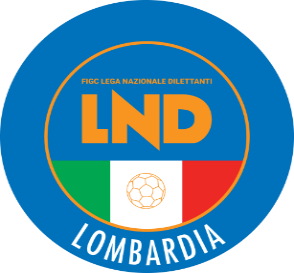 COMITATO REGIONALE LOMBARDIAVia RICCARDO PITTERI n° 95/2 20134 MILANO   Tel. 02.21722.563Sito Internet: lombardia.lnd.it   crllnd@pec.comitatoregionalelombardia.itCanale Telegram @lndlombardiaFacebook: Figc Lnd LombardiaSegreteria e Programmazione Gare:Tel. 02.21722.202-204 - Fax 02.21722.233 - E.mail: affarigeneralicrl@lnd.itTesseramento:Tel. 02.21722.206-207 - Fax 02.21722.231 - E.mail: tesseramentocrl@lnd.ittesseramento@pec.comitatoregionalelombardia.itSportello Unico:Tel. 02.21722.261-209 - Fax 02.21722.230 – E.mail: societacrl@lnd.it  Ufficio Stampa e Pubbliche relazioni:Tel./Fax 02.21722.205 - 347.4406339 - E.mail: ustampacrl@lnd.itServizio Pronto A.I.A.:Tel. 02.21722410Giudice Sportivo Territoriale:giudicesportivocrl@pec.comitatoregionalelombardia.itCorte d’Appello Territoriale:cortedappello.tribunaleterritoriale@pec.comitatoregionalelombardia.itStagione Sportiva 2023/2024Comunicato Ufficiale N° 76 del 02/05/2024Stagione Sportiva 2023/2024Comunicato Ufficiale N° 76 del 02/05/2024Stagione Sportiva 2023/2024Comunicato Ufficiale N° 76 del 02/05/20243232998ORTIZ ZAPATA JUAN MANUEL11/08/2007GSD LUISIANA6825043CARUANA GIANMARIA08/02/2005ATHLETIC PAVIA ARLN°DENOMINAZIONE TORNEOSOCIETÀ ORGANIZZATRICECODICEDATA INIZIO505401° JUNIORES BY NIGHTASD ACCADEMIA INVERUNO95286906/05/2024Graduatoria x MIGLIORI PRIME  Graduatoria x MIGLIORI PRIME  Graduatoria x MIGLIORI PRIME  Graduatoria x MIGLIORI PRIME  Graduatoria x MIGLIORI PRIME  Graduatoria x MIGLIORI PRIME  Graduatoria x MIGLIORI PRIME  Graduatoria x MIGLIORI PRIME  Graduatoria x MIGLIORI PRIME   PUNTI PUNTI PUNTIPartite 
GiocateMedia PUNTIDifferenza
RETI PUNTI PUNTI PUNTIPartite 
GiocateMedia PUNTIDifferenza
RETICCC3862038620A.C.A.C.A.C.A.C.PONTE SAN PIETRO SSDARLPONTE SAN PIETRO SSDARLPONTE SAN PIETRO SSDARL787878302,60055AAA918780918780ALCIONE MILANO SSD A RLALCIONE MILANO SSD A RLALCIONE MILANO SSD A RL696969302,30046BBB6022860228U.S.D.U.S.D.U.S.D.U.S.D.BRIANZA OLGINATESEBRIANZA OLGINATESEBRIANZA OLGINATESE636363302,10045Graduatoria x MIGLIORI SECONDE Graduatoria x MIGLIORI SECONDE Graduatoria x MIGLIORI SECONDE Graduatoria x MIGLIORI SECONDE Graduatoria x MIGLIORI SECONDE Graduatoria x MIGLIORI SECONDE Graduatoria x MIGLIORI SECONDE Graduatoria x MIGLIORI SECONDE Graduatoria x MIGLIORI SECONDE  PUNTIPartite 
GiocatePartite 
GiocatePartite 
GiocateMedia PUNTIDifferenza
RETI PUNTIPartite 
GiocatePartite 
GiocatePartite 
GiocateMedia PUNTIDifferenza
RETIAAA932361932361932361932361SSDARLSSDARLSSDARLSSDARLVARESINA SPORT C.V.683030302,26746CCC80977809778097780977C.S.D.C.S.D.C.S.D.C.S.D.UESSE SARNICO 1908663030302,20044BBB16940169401694016940F.C.D.F.C.D.F.C.D.F.C.D.ENOTRIA 1908 SSDARL643030302,13337Graduatoria x MIGLIORI TERZE Graduatoria x MIGLIORI TERZE Graduatoria x MIGLIORI TERZE Graduatoria x MIGLIORI TERZE Graduatoria x MIGLIORI TERZE Graduatoria x MIGLIORI TERZE Graduatoria x MIGLIORI TERZE Graduatoria x MIGLIORI TERZE Graduatoria x MIGLIORI TERZE Graduatoria x MIGLIORI TERZE  PUNTIPartite 
GiocatePartite 
GiocatePartite 
GiocateMedia PUNTIDifferenza
RETI PUNTIPartite 
GiocatePartite 
GiocatePartite 
GiocateMedia PUNTIDifferenza
RETIAA7877478774SSDRLSSDRLSSDRLSSDRLACCADEMIA INTERNAZIONALEACCADEMIA INTERNAZIONALEACCADEMIA INTERNAZIONALEACCADEMIA INTERNAZIONALE633030302,10052BB953764953764S.S.D.S.S.D.S.S.D.S.S.D.AUSONIA 1931AUSONIA 1931AUSONIA 1931AUSONIA 1931633030302,10041CC675586675586A.D.A.D.A.D.A.D.CALCIO MARIO RIGAMONTICALCIO MARIO RIGAMONTICALCIO MARIO RIGAMONTICALCIO MARIO RIGAMONTI603030302,00027Graduatoria x MIGLIORI QUARTE Graduatoria x MIGLIORI QUARTE Graduatoria x MIGLIORI QUARTE Graduatoria x MIGLIORI QUARTE Graduatoria x MIGLIORI QUARTE Graduatoria x MIGLIORI QUARTE Graduatoria x MIGLIORI QUARTE Graduatoria x MIGLIORI QUARTE Graduatoria x MIGLIORI QUARTE Graduatoria x MIGLIORI QUARTE Graduatoria x MIGLIORI QUARTE  PUNTI PUNTIPartite 
GiocatePartite 
GiocateMedia PUNTIDifferenza
RETIDifferenza
RETI PUNTI PUNTIPartite 
GiocatePartite 
GiocateMedia PUNTIDifferenza
RETIDifferenza
RETIB675786675786675786675786675786A.S.D.A.S.D.A.S.D.A.S.D.VIS NOVA GIUSSANOVIS NOVA GIUSSANO626230302,0673434A937723937723937723937723937723F.C.D.F.C.D.F.C.D.F.C.D.RHODENSE S.S.D.A.R.L.RHODENSE S.S.D.A.R.L.565630301,8672727C6079160791607916079160791A.S.D.A.S.D.A.S.D.A.S.D.CALCIO BRUSAPORTOCALCIO BRUSAPORTO535330301,7671414QUARTI DI FINALEDomenica 05 maggio  			Gare di sola andata in casa delle squadre in miglior posizione per l’ammissione alla fase finaleSEMIFINALEDomenica 12 maggioGare di sola andata in casa delle squadre in miglior posizione per l’ammissione alla fase finale	FINALE AND.   Domenica 19 maggio                             RIT.  Domenica 26 maggio  Gare di andata in casa delle squadre in peggior posizione per l’ammissione alla fase finale. (*)FINALE AND.   Domenica 19 maggio                             RIT.  Domenica 26 maggio  Gare di andata in casa delle squadre in peggior posizione per l’ammissione alla fase finale. (*)A.S.D. CALCIO CANEGRATE 6 ABB SORT (NO GIR A)U.S.D. MISSAGLIA MARESSOS.S.D. SANGIULIANO CVS 3ª CLASSIFICATA F5ª CLASSIFICATA EA.C. CASTELLANA C.G.A.S.D. UNIVERSAL SOLARO2ª CLASSIFICATA B5ª CLASSIFICATA DC.S. TREVIGLIESE A.S.D.U.S.D. ACADEMY BRIANZAOL.3ª CLASSIFICATA C5ª CLASSIFICATA GQUARTI DI FINALEDomenica 05 maggio  			Gare di sola andata in casa delle squadre in miglior posizione per l’ammissione alla fase finale	A.C. LEON SSDSEMIFINALEDomenica 12 maggioGare di sola andata in casa delle squadre in miglior posizione per l’ammissione alla fase finale	FINALE AND.   Domenica 19 maggio    RIT.  Domenica 26 maggio  Gare di andata in casa delle squadre in peggior posizione per l’ammissione alla fase finale. (*)2ª CLASSIFICATA C 6 ABB SORT (NO GIR C)F.C. LAINATESE A.S.D.A.S.D. ARDITA CITTADELLA3ª CLASSIFICATA B5ª CLASSIFICATA ASSDARL CEDRATESE CALCIO A.S.D. FIORENTE 1946 COLOGNOLA2ª CLASSIFICATA D5ª CLASSIFICATA FPOL. SPORTED MARIS A.S.D.U.S. DARFO BOARIO3ª CLASSIFICATA E4ª CLASSIFICATA GQUARTI DI FINALEDomenica 05 maggio  			Gare di sola andata in casa delle squadre in miglior posizione per l’ammissione alla fase finale	A.S.D. VIGHENZI CALCIOSEMIFINALEDomenica 12 maggioGare di sola andata in casa delle squadre in miglior posizione per l’ammissione alla fase finale	FINALE AND.   Domenica 19 maggio    RIT.  Domenica 26 maggio  Gare di andata  in casa delle squadre in peggior posizione per l’ammissione alla fase finale. (*)2ª CLASSIFICATA E6 ABB SORT (NO GIR E)6a Classificata Girone BA.C. MAZZO 80 (C)4ª CLASSIFICATA A4ª CLASSIFICATA BA.S.D. PONTELAMBRESEA.C. CREMA 19082ª CLASSIFICATA F 5ª CLASSIFICATA CA.S.D. LA DOMINATEA.C. PAVIA 19113ª CLASSIFICATA G4ª CLASSIFICATA DQUARTI DI FINALEDomenica 05 maggio  			Gare di sola andata in casa delle squadre in miglior posizione per l’ammissione alla fase finale	   A.S.D. CENTRO SCHUSTERSEMIFINALEDomenica 12 maggioGare di sola andata in casa delle squadre in miglior posizione per l’ammissione alla fase finale	FINALE AND.   Domenica 19 maggio    RIT.  Domenica 26 maggio  Gare di andata  in casa delle squadre in peggior posizione per l’ammissione alla fase finale. (*)2ª CLASSIFICATA G6 ABB SORT (NO GIR G)A.S.D. POZZUOLO CALCIOSPORTING CLUB S.S.D. 4ª CLASSIFICATA E4ª CLASSIFICATA FG.S.D. LUISIANA (C)A.S.D. MORAZZONE3ª CLASSIFICATA A4ª CLASSIFICATA CA.S.D. PENTA PIATEDAA.S.D. AURORA SERIATE 19673ª CLASSIFICATA D5ª CLASSIFICATA BGraduatoria x MIGLIORI SECONDE Graduatoria x MIGLIORI SECONDE Graduatoria x MIGLIORI SECONDE  PUNTIPartite 
GiocateMedia PUNTIDifferenza
RETI PUNTIPartite 
GiocateMedia PUNTIDifferenza
RETIF917093A.C.CREMA 1908 S.S.D.AR.L.61262,34682C937711A.C.LEON SSD A R.L.61262,34673G59010A.S.D.CENTRO SCHUSTER59262,26939A952781A.S.D.CALCIO CANEGRATE58262,23136B53750A.S.D.UNIVERSAL SOLARO58262,23132E933824A.S.D.VIGHENZI CALCIO52242,16741D675653A.S.D.FIORENTE 1946 COLOGNOLA48261,84622Graduatoria x MIGLIORI TERZE Graduatoria x MIGLIORI TERZE Graduatoria x MIGLIORI TERZE  PUNTIPartite 
GiocateMedia PUNTIDifferenza
RETI PUNTIPartite 
GiocateMedia PUNTIDifferenza
RETIC940748U.S.D.ACADEMY BRIANZAPLGINATESE59262,26948A70279A.S.D.MORAZZONE58262,23183G945530A.C.PAVIA 1911 S.S.D. A R.L.58262,23137F937718S.S.D.SANGIULIANO CVS A R.L.56262,15444E15080U.S.DARFO BOARIO S.R.L.SSD.51242,12529B953669ASDARDITA CITTADELLA 193455262,11543D945156A.S.D.AURORA SERIATE 196743261,65422Graduatoria x MIGLIORI QUARTE Graduatoria x MIGLIORI QUARTE Graduatoria x MIGLIORI QUARTE  PUNTIPartite 
GiocateMedia PUNTIDifferenza
RETI PUNTIPartite 
GiocateMedia PUNTIDifferenza
RETIG675366ROZZANO CALCIO SRL SSD55262,11576F28180G.S.D.LUISIANA51261,96217E920504SPORTING CLUB S.S.D.AR.L.47241,95822C943073A.S.D.PENTA PIATEDA50261,92328A205826A.C.MAZZO 80 SSDRL48261,84622B675011A.S.D.PONTELAMBRESE48261,84621D952724REAL CALEPINA F.C. SSDARL41261,57726Graduatoria x MIGLIORI QUINTE Graduatoria x MIGLIORI QUINTE Graduatoria x MIGLIORI QUINTE  PUNTIPartite 
GiocateMedia PUNTIDifferenza
RETI PUNTIPartite 
GiocateMedia PUNTIDifferenza
RETIG33480G.S.VILLA S.S.D.R.L.54262,077Differenza
RETIF78764POL.SPORTED MARIS A.S.D.51261,96236A202574SSDARLCEDRATESE CALCIO 198548261,84650C62198A.S.D.LA DOMINANTE44261,6929E675355A.C.CASTELLANA C.G. SSDSRL39241,62545D53180C.S.TREVIGLIESE A.S.D.37261,42339B675327F.C.D. BULGARO45251,80034B918791ASDGSOCASTELLO CITTA di CANTU42251,68033Graduatoria x MIGLIORI SESTE Graduatoria x MIGLIORI SESTE Graduatoria x MIGLIORI SESTE  PUNTIPartite 
GiocateMedia PUNTIDifferenza
RETI PUNTIPartite 
GiocateMedia PUNTIDifferenza
RETIA917128F.C.LAINATESE A.S.D.47261,80817F675452A.S.D.POZZUOLO CALCIO47261,8088C933828U.S.D.MISSAGLIA MARESSO42261,61532E675405A.C.VALTROMPIA 200036241,50019G55430U.S.VIGHIGNOLO38261,462-8D933819SSDARLG.S. VERTOVESE37261,4231B918791ASDGSOCASTELLO CITTA di CANTU42251,68034B675327F.C.D. BULGARO45251,80033Graduatoria x MIGLIORI PRIME  Graduatoria x MIGLIORI PRIME  Graduatoria x MIGLIORI PRIME   PUNTIPartite 
GiocateMedia PUNTIDifferenza
RETI PUNTIPartite 
GiocateMedia PUNTIDifferenza
RETIB675786A.S.D.VIS NOVA GIUSSANO63242,62580H949203U.S.SEGURO A.S.D.68262,61586A676169SSDARLSOLBIATESE CALCIO 191167262,57786E675586A.D.CALCIO MARIO RIGAMONTI67262,57759F16940F.C.D.ENOTRIA 1908 SSDARL60242,50076G947794A.S.D.VIGOR MILANO61262,34655C933928U.S.FOLGORE CARATESE A.S.D.57262,19233D60791A.S.D.CALCIO BRUSAPORTO57262,19232Graduatoria x MIGLIORI SECONDE Graduatoria x MIGLIORI SECONDE Graduatoria x MIGLIORI SECONDE  PUNTIPartite 
GiocateMedia PUNTIDifferenza
RETI PUNTIPartite 
GiocateMedia PUNTIDifferenza
RETIH935529A.S.D.ACCADEMIAPAVESE S.GENESIO67262,57788A932361SSDARLVARESINA SPORT C.V.60262,30857G676148U.S.ALDINI S.S.D.AR.L.60262,30851F917093A.C.CREMA 1908 S.S.D.AR.L.52242,16749E930015FC SSDPALAZZOLO 1913 AC SSDARL56262,15439D38620A.C.PONTE SAN PIETRO SSDARL56262,15438C71198U.S.D.CASATESE56262,15431B675327F.C.D.BULGARO51242,12547Graduatoria x MIGLIORI TERZE Graduatoria x MIGLIORI TERZE Graduatoria x MIGLIORI TERZE  PUNTIPartite 
GiocateMedia PUNTIDifferenza
RETI PUNTIPartite 
GiocateMedia PUNTIDifferenza
RETIH918780ALCIONE MILANO SSD A RL60262,30881G78774SSDRLACCADEMIA INTERNAZIONALE59262,26949A940952A.S.D.ACCADEMIA VARESINA58262,23153F953764S.S.D.AUSONIA 193150242,08340B934249S.S.D.CENTRO SCHIAFFINO 1988SRL50242,08337C13060U.S.D.CISANESE54262,07726E676031SSDARLCALCIO DESENZANO51261,96227D2870SSDSRLVIRTUSCISERANOBERGAMO190948261,84629QUARTIDomenica 12 maggioGare di sola andata in casa delle squadre in miglior posizione per l’ammissione alla fase finale	A.S.D. CALCIO CANEGRATEQUARTIDomenica 12 maggioGare di sola andata in casa delle squadre in miglior posizione per l’ammissione alla fase finale	A.S.D. CALCIO CANEGRATESEMIFINALE                                 Domenica 19 maggio                 Gare di sola andata in casa delle squadre in miglior posizione per l’ammissione alla fase finale (*)FINALEAND.   Domenica 26 maggioRIT.     Domenica 02 giugnoGare di andata in casa delle squadre in peggior posizione per l’ammissione alla fase finale. (*)FINALEAND.   Domenica 26 maggioRIT.     Domenica 02 giugnoGare di andata in casa delle squadre in peggior posizione per l’ammissione alla fase finale. (*) 6ª CLASSIFICATA GIR A  6ª CLASSIFICATA GIR A  7ª CLASSIFICATA GIR C 7ª CLASSIFICATA GIR CS.D.C. COLICODERVIESEASDGSO CASTELLO CITTA DI CANTUS.D.C. COLICODERVIESEASDGSO CASTELLO CITTA DI CANTUS.D.C. COLICODERVIESEASDGSO CASTELLO CITTA DI CANTUS.D.C. COLICODERVIESEASDGSO CASTELLO CITTA DI CANTU6ª CLASSIFICATA GIR B6ª CLASSIFICATA GIR B7ª CLASSIFICATA GIR D7ª CLASSIFICATA GIR D6ª CLASSIFICATA GIR E 7ª CLASSIFICATA GIR GA.C. MAZZO 80 SSDRLA.S.D. CITTA DI SEGRATE6ª CLASSIFICATA GIR F7ª CLASSIFICATA GIR HQUARTIDomenica 12 maggioGare di sola andata in casa delle squadre in miglior posizione per l’ammissione alla fase finale	Vincente SPAREGGIO Girone BQUARTIDomenica 12 maggioGare di sola andata in casa delle squadre in miglior posizione per l’ammissione alla fase finale	Vincente SPAREGGIO Girone BSEMIFINALE                                 Domenica 19 maggio                 Gare di sola andata in casa delle squadre in miglior posizione per l’ammissione alla fase finale (*)FINALEAND.   Domenica 26 maggioRIT.     Domenica 02 giugnoGare di andata  in casa delle squadre in peggior posizione per l’ammissione alla fase finale. (*)FINALEAND.   Domenica 26 maggioRIT.     Domenica 02 giugnoGare di andata  in casa delle squadre in peggior posizione per l’ammissione alla fase finale. (*) 6ª CLASSIFICATA GIR C  6ª CLASSIFICATA GIR C  7ª CLASSIFICATA GIR A 7ª CLASSIFICATA GIR AU.S. SESTESE CALCIOU.S. SESTESE CALCIOU.S. SESTESE CALCIOU.S. SESTESE CALCIOS.S.D. MAPELLO A R.L.S.S.D. MAPELLO A R.L.6ª CLASSIFICATA GIR D6ª CLASSIFICATA GIR D7ª CLASSIFICATA GIR B7ª CLASSIFICATA GIR B6ª CLASSIFICATA GIR G7ª CLASSIFICATA GIR E   REAL CALEPINA F.C. SSDARLROZZANO CALCIO SRL SSD6ª CLASSIFICATA GIR H7ª CLASSIFICATA GIR FGraduatoria x MIGLIORI SESTE Graduatoria x MIGLIORI SESTE Graduatoria x MIGLIORI SESTE Graduatoria x MIGLIORI SESTE Graduatoria x MIGLIORI SESTE  PUNTI PUNTI PUNTIPartite 
GiocatePartite 
GiocateMedia PUNTIMedia PUNTIDifferenza
RETIDifferenza
RETI PUNTI PUNTI PUNTIPartite 
GiocatePartite 
GiocateMedia PUNTIMedia PUNTIDifferenza
RETIDifferenza
RETID947024947024S.S.D.S.S.D.MAPELLO A R.L.46464626261,7691,7693030G55905590POL.D.POL.D.BARANZATESE 194844444426261,6921,69288E6936769367POL.POL.CILIVERGHE MAZZANO43434326261,6541,65499F930021930021POL.D.POL.D.CITTA DI SEGRATE38383824241,5831,58388H675366675366ROZZANO CALCIO SRL SSD40404026261,5381,5382020B918791918791ASDGSOASDGSOCASTELLO CITTA DI CANTU35353524241,4581,45866A952781952781A.S.D.A.S.D.CALCIO CANEGRATE36363626261,3851,38533C6219862198A.S.D.A.S.D.LA DOMINANTE47474726261,8081,8081515C2871028710S.S.S.S.LUCIANO MANARA47474726261,8081,8082424Graduatoria x MIGLIORI SETTIME Graduatoria x MIGLIORI SETTIME Graduatoria x MIGLIORI SETTIME Graduatoria x MIGLIORI SETTIME Graduatoria x MIGLIORI SETTIME Graduatoria x MIGLIORI SETTIME  PUNTIPartite 
GiocatePartite 
GiocateMedia PUNTIMedia PUNTIDifferenza
RETIDifferenza
RETI PUNTIPartite 
GiocatePartite 
GiocateMedia PUNTIMedia PUNTIDifferenza
RETIDifferenza
RETIC26020S.D.C.S.D.C.COLICODERVIESECOLICODERVIESECOLICODERVIESE4526261,7311,7312222D943257ASRASRCARAVAGGIO SRLCARAVAGGIO SRLCARAVAGGIO SRL4426261,6921,6922222F8780A.S.D.A.S.D.CALVAIRATECALVAIRATECALVAIRATE3724241,5421,54288G205826A.C.A.C.MAZZO 80 SSDRLMAZZO 80 SSDRLMAZZO 80 SSDRL3926261,5001,500-7-7E952724REAL CALEPINA F.C. SSDARLREAL CALEPINA F.C. SSDARLREAL CALEPINA F.C. SSDARL3826261,4621,46211B947126A.S.D.A.S.D.S.C. UNITEDS.C. UNITEDS.C. UNITED3524241,4581,458-7-7H930652F.B.C.F.B.C.CASTEGGIO 18 98 A.S.D.CASTEGGIO 18 98 A.S.D.CASTEGGIO 18 98 A.S.D.3626261,3851,38566A49030U.S.U.S.SESTESE CALCIOSESTESE CALCIOSESTESE CALCIO3326261,2691,26933Graduatoria x MIGLIORI PRIME  Graduatoria x MIGLIORI PRIME  Graduatoria x MIGLIORI PRIME  Graduatoria x MIGLIORI PRIME  Graduatoria x MIGLIORI PRIME  Graduatoria x MIGLIORI PRIME  Graduatoria x MIGLIORI PRIME  Graduatoria x MIGLIORI PRIME  Graduatoria x MIGLIORI PRIME  Graduatoria x MIGLIORI PRIME  Graduatoria x MIGLIORI PRIME  Graduatoria x MIGLIORI PRIME  Graduatoria x MIGLIORI PRIME  Graduatoria x MIGLIORI PRIME  Graduatoria x MIGLIORI PRIME   PUNTI PUNTI PUNTI PUNTI PUNTIPartite 
GiocatePartite 
GiocatePartite 
GiocatePartite 
GiocatePartite 
GiocateMedia PUNTIMedia PUNTIMedia PUNTIMedia PUNTIMedia PUNTIDifferenza
RETIDifferenza
RETIDifferenza
RETIDifferenza
RETIDifferenza
RETI PUNTI PUNTI PUNTI PUNTI PUNTIPartite 
GiocatePartite 
GiocatePartite 
GiocatePartite 
GiocatePartite 
GiocateMedia PUNTIMedia PUNTIMedia PUNTIMedia PUNTIMedia PUNTIDifferenza
RETIDifferenza
RETIDifferenza
RETIDifferenza
RETIDifferenza
RETIAAAAA918780918780918780ALCIONE MILANO SSD A RLALCIONE MILANO SSD A RLALCIONE MILANO SSD A RLALCIONE MILANO SSD A RLALCIONE MILANO SSD A RLALCIONE MILANO SSD A RLALCIONE MILANO SSD A RLALCIONE MILANO SSD A RL828282828230303030302,7332,7332,7332,7332,733104104104104104CCCCC287028702870SSDSRLSSDSRLSSDSRLSSDSRLVIRTUSCISERANOBERGAMO1909VIRTUSCISERANOBERGAMO1909VIRTUSCISERANOBERGAMO1909VIRTUSCISERANOBERGAMO1909VIRTUSCISERANOBERGAMO1909VIRTUSCISERANOBERGAMO1909VIRTUSCISERANOBERGAMO1909VIRTUSCISERANOBERGAMO1909707070707030303030302,3332,3332,3332,3332,3336060606060BBBBB675786675786675786A.S.D.A.S.D.A.S.D.A.S.D.VIS NOVA GIUSSANOVIS NOVA GIUSSANOVIS NOVA GIUSSANOVIS NOVA GIUSSANOVIS NOVA GIUSSANOVIS NOVA GIUSSANOVIS NOVA GIUSSANOVIS NOVA GIUSSANO636363636330303030302,1002,1002,1002,1002,1003535353535Graduatoria x MIGLIORI SECONDE Graduatoria x MIGLIORI SECONDE Graduatoria x MIGLIORI SECONDE Graduatoria x MIGLIORI SECONDE Graduatoria x MIGLIORI SECONDE Graduatoria x MIGLIORI SECONDE Graduatoria x MIGLIORI SECONDE Graduatoria x MIGLIORI SECONDE Graduatoria x MIGLIORI SECONDE Graduatoria x MIGLIORI SECONDE Graduatoria x MIGLIORI SECONDE Graduatoria x MIGLIORI SECONDE Graduatoria x MIGLIORI SECONDE Graduatoria x MIGLIORI SECONDE Graduatoria x MIGLIORI SECONDE  PUNTI PUNTI PUNTI PUNTI PUNTIPartite 
GiocatePartite 
GiocatePartite 
GiocatePartite 
GiocatePartite 
GiocateMedia PUNTIMedia PUNTIMedia PUNTIMedia PUNTIMedia PUNTIDifferenza
RETIDifferenza
RETIDifferenza
RETIDifferenza
RETIDifferenza
RETI PUNTI PUNTI PUNTI PUNTI PUNTIPartite 
GiocatePartite 
GiocatePartite 
GiocatePartite 
GiocatePartite 
GiocateMedia PUNTIMedia PUNTIMedia PUNTIMedia PUNTIMedia PUNTIDifferenza
RETIDifferenza
RETIDifferenza
RETIDifferenza
RETIDifferenza
RETIAAAA932361932361932361932361932361932361SSDARLSSDARLSSDARLSSDARLSSDARLVARESINA SPORT C.V.VARESINA SPORT C.V.VARESINA SPORT C.V.VARESINA SPORT C.V.757575757530303030302,5002,5002,5002,5002,5006565656565BBBB602286022860228602286022860228U.S.D.U.S.D.U.S.D.U.S.D.U.S.D.BRIANZA OLGINATESEBRIANZA OLGINATESEBRIANZA OLGINATESEBRIANZA OLGINATESE626262626230303030302,0672,0672,0672,0672,0672929292929CCCC386203862038620386203862038620A.C.A.C.A.C.A.C.A.C.PONTE SAN PIETRO SSDARLPONTE SAN PIETRO SSDARLPONTE SAN PIETRO SSDARLPONTE SAN PIETRO SSDARL595959595930303030301,9671,9671,9671,9671,9673333333333Graduatoria x MIGLIORI TERZE Graduatoria x MIGLIORI TERZE Graduatoria x MIGLIORI TERZE Graduatoria x MIGLIORI TERZE Graduatoria x MIGLIORI TERZE Graduatoria x MIGLIORI TERZE Graduatoria x MIGLIORI TERZE Graduatoria x MIGLIORI TERZE Graduatoria x MIGLIORI TERZE Graduatoria x MIGLIORI TERZE Graduatoria x MIGLIORI TERZE Graduatoria x MIGLIORI TERZE Graduatoria x MIGLIORI TERZE Graduatoria x MIGLIORI TERZE  PUNTI PUNTI PUNTI PUNTI PUNTIPartite 
GiocatePartite 
GiocatePartite 
GiocatePartite 
GiocatePartite 
GiocateMedia PUNTIMedia PUNTIMedia PUNTIMedia PUNTIMedia PUNTIDifferenza
RETIDifferenza
RETIDifferenza
RETIDifferenza
RETIDifferenza
RETI PUNTI PUNTI PUNTI PUNTI PUNTIPartite 
GiocatePartite 
GiocatePartite 
GiocatePartite 
GiocatePartite 
GiocateMedia PUNTIMedia PUNTIMedia PUNTIMedia PUNTIMedia PUNTIDifferenza
RETIDifferenza
RETIDifferenza
RETIDifferenza
RETIDifferenza
RETIAAA233902339023390233902339023390A.S.D.A.S.D.A.S.D.A.S.D.A.S.D.CALCIO CLUB MILANOCALCIO CLUB MILANOCALCIO CLUB MILANO616161616130303030302,0332,0332,0332,0332,0333333333333BBB287102871028710287102871028710S.S.S.S.S.S.S.S.S.S.LUCIANO MANARALUCIANO MANARALUCIANO MANARA585858585830303030301,9331,9331,9331,9331,9332828282828CCC809778097780977809778097780977C.S.D.C.S.D.C.S.D.C.S.D.C.S.D.UESSE SARNICO 1908UESSE SARNICO 1908UESSE SARNICO 1908575757575730303030301,9001,9001,9001,9001,9002828282828Graduatoria x MIGLIORI QUARTE Graduatoria x MIGLIORI QUARTE Graduatoria x MIGLIORI QUARTE Graduatoria x MIGLIORI QUARTE Graduatoria x MIGLIORI QUARTE Graduatoria x MIGLIORI QUARTE Graduatoria x MIGLIORI QUARTE Graduatoria x MIGLIORI QUARTE Graduatoria x MIGLIORI QUARTE Graduatoria x MIGLIORI QUARTE Graduatoria x MIGLIORI QUARTE Graduatoria x MIGLIORI QUARTE Graduatoria x MIGLIORI QUARTE Graduatoria x MIGLIORI QUARTE Graduatoria x MIGLIORI QUARTE Graduatoria x MIGLIORI QUARTE  PUNTI PUNTI PUNTI PUNTI PUNTIPartite 
GiocatePartite 
GiocatePartite 
GiocatePartite 
GiocatePartite 
GiocateMedia PUNTIMedia PUNTIMedia PUNTIMedia PUNTIMedia PUNTIDifferenza
RETIDifferenza
RETIDifferenza
RETIDifferenza
RETIDifferenza
RETI PUNTI PUNTI PUNTI PUNTI PUNTIPartite 
GiocatePartite 
GiocatePartite 
GiocatePartite 
GiocatePartite 
GiocateMedia PUNTIMedia PUNTIMedia PUNTIMedia PUNTIMedia PUNTIDifferenza
RETIDifferenza
RETIDifferenza
RETIDifferenza
RETIDifferenza
RETIAA78774787747877478774SSDRLSSDRLSSDRLSSDRLSSDRLACCADEMIA INTERNAZIONALEACCADEMIA INTERNAZIONALEACCADEMIA INTERNAZIONALEACCADEMIA INTERNAZIONALEACCADEMIA INTERNAZIONALEACCADEMIA INTERNAZIONALEACCADEMIA INTERNAZIONALE595959595930303030301,9671,9671,9671,9671,9673535353535CC915441915441915441915441U.S.D.U.S.D.U.S.D.U.S.D.U.S.D.SCANZOROSCIATE CALCIOSCANZOROSCIATE CALCIOSCANZOROSCIATE CALCIOSCANZOROSCIATE CALCIOSCANZOROSCIATE CALCIOSCANZOROSCIATE CALCIOSCANZOROSCIATE CALCIO575757575730303030301,9001,9001,9001,9001,9002727272727BB79936799367993679936SSDARLSSDARLSSDARLSSDARLSSDARLSS FRANCO SCARIONI 1925SS FRANCO SCARIONI 1925SS FRANCO SCARIONI 1925SS FRANCO SCARIONI 1925SS FRANCO SCARIONI 1925SS FRANCO SCARIONI 1925SS FRANCO SCARIONI 1925555555555530303030301,8331,8331,8331,8331,8332222222222Graduatoria x MIGLIORI QUINTE Graduatoria x MIGLIORI QUINTE Graduatoria x MIGLIORI QUINTE Graduatoria x MIGLIORI QUINTE Graduatoria x MIGLIORI QUINTE Graduatoria x MIGLIORI QUINTE Graduatoria x MIGLIORI QUINTE Graduatoria x MIGLIORI QUINTE Graduatoria x MIGLIORI QUINTE Graduatoria x MIGLIORI QUINTE Graduatoria x MIGLIORI QUINTE Graduatoria x MIGLIORI QUINTE Graduatoria x MIGLIORI QUINTE Graduatoria x MIGLIORI QUINTE Graduatoria x MIGLIORI QUINTE  PUNTI PUNTI PUNTI PUNTI PUNTIPartite 
GiocatePartite 
GiocatePartite 
GiocatePartite 
GiocatePartite 
GiocateMedia PUNTIMedia PUNTIMedia PUNTIMedia PUNTIMedia PUNTIDifferenza
RETIDifferenza
RETIDifferenza
RETIDifferenza
RETIDifferenza
RETI PUNTI PUNTI PUNTI PUNTI PUNTIPartite 
GiocatePartite 
GiocatePartite 
GiocatePartite 
GiocatePartite 
GiocateMedia PUNTIMedia PUNTIMedia PUNTIMedia PUNTIMedia PUNTIDifferenza
RETIDifferenza
RETIDifferenza
RETIDifferenza
RETIDifferenza
RETIA675366675366675366675366675366675366ROZZANO CALCIO SRL SSDROZZANO CALCIO SRL SSDROZZANO CALCIO SRL SSD545454545430303030301,8001,8001,8001,8001,8003333333333B169401694016940169401694016940F.C.D.F.C.D.F.C.D.F.C.D.F.C.D.F.C.D.ENOTRIA 1908 SSDARLENOTRIA 1908 SSDARLENOTRIA 1908 SSDARL535353535330303030301,7671,7671,7671,7671,7671414141414C676031676031676031676031676031676031SSDARLSSDARLSSDARLSSDARLSSDARLSSDARLCALCIO DESENZANOCALCIO DESENZANOCALCIO DESENZANO494949494930303030301,6331,6331,6331,6331,63366666QUARTI DI FINALEDomenica 05 maggio  			Gare di sola andata in casa delle squadre in miglior posizione per l’ammissione alla fase finale	A.C. MAZZO 80 SSDRLQUARTI DI FINALEDomenica 05 maggio  			Gare di sola andata in casa delle squadre in miglior posizione per l’ammissione alla fase finale	A.C. MAZZO 80 SSDRLSEMIFINALEDomenica 12 maggioGare di sola andata in casa delle squadre in miglior posizione per l’ammissione alla fase finale	SEMIFINALEDomenica 12 maggioGare di sola andata in casa delle squadre in miglior posizione per l’ammissione alla fase finale	FINALE AND.   Domenica 19 maggio    RIT.  Domenica 26 maggio  Gare di andata in casa delle squadre in peggior posizione per l’ammissione alla fase finale. (*)FINALE AND.   Domenica 19 maggio    RIT.  Domenica 26 maggio  Gare di andata in casa delle squadre in peggior posizione per l’ammissione alla fase finale. (*)2ª CLASSIFICATA A 2ª CLASSIFICATA A 5ª CLASSIFICATA G5ª CLASSIFICATA GA.C. PAVIA 1911 S.S.D. A R.L.A.C. PAVIA 1911 S.S.D. A R.L.A.C. LEON SSD A R.L.A.C. LEON SSD A R.L.3ª CLASSIFICATA C3ª CLASSIFICATA C4ª CLASSIFICATA E4ª CLASSIFICATA EA.C. CASTELLANA C.G. SSDSRLA.C. CASTELLANA C.G. SSDSRLU.S.D. MARIANO CALCIOU.S.D. MARIANO CALCIO2ª CLASSIFICATA B2ª CLASSIFICATA B5ª CLASSIFICATA H5ª CLASSIFICATA HU.S. ORIONEU.S. ORIONEA.S.D. FIORENTE 1946 COLOGNOLAA.S.D. FIORENTE 1946 COLOGNOLA3ª CLASSIFICATA D3ª CLASSIFICATA D4ª CLASSIFICATA FQUARTI DI FINALEDomenica 05 maggio  			Gare di sola andata in casa delle squadre in miglior posizione per l’ammissione alla fase finale	U.S.D. ACADEMY BRIANZAOLGINATESESEMIFINALEDomenica 12 maggioGare di sola andata in casa delle squadre in miglior posizione per l’ammissione alla fase finale	FINALE AND.   Domenica 19 maggio    RIT.  Domenica 26 maggio  Gare di andata in casa delle squadre in peggior posizione per l’ammissione alla fase finale. (*)2ª CLASSIFICATA C 5ª CLASSIFICATA EF.C. CASTIGLIONE A.S.D.A.C.D. ACADEMY LEGNANO CALCIO3ª CLASSIFICATA A4ª CLASSIFICATA GF.B.C. CASTEGGIO 18 98 A.S.D.Perdente SPAREGGIO2ª CLASSIFICATA D5ª CLASSIFICATA FPOL. SPORTED MARIS A.S.D.A.S.D. GERENZANESE3ª CLASSIFICATA B4ª CLASSIFICATA HQUARTI DI FINALEDomenica 05 maggio  			Gare di sola andata in casa delle squadre in miglior posizione per l’ammissione alla fase finale	U.S.D. BRENOSEMIFINALEDomenica 12 maggioGare di sola andata in casa delle squadre in miglior posizione per l’ammissione alla fase finale	FINALE AND.   Domenica 19 maggio    RIT.  Domenica 26 maggio  Gare di andata in casa delle squadre in peggior posizione per l’ammissione alla fase finale. (*)2ª CLASSIFICATA E5ª CLASSIFICATA CS.D.C. COLICODERVIESEA.C.D. SEDRIANO3ª CLASSIFICATA G4ª CLASSIFICATA AA.S.D. MORAZZONES.S.D. SANGIULIANO CVS A R.L.2ª CLASSIFICATA F 5ª CLASSIFICATA DSSDARL COLOGNESEPOL. BARANZATESE 19483ª CLASSIFICATA H4ª CLASSIFICATA BQUARTI DI FINALEDomenica 05 maggio  			Gare di sola andata in casa delle squadre in miglior posizione per l’ammissione alla fase finale	G.S. ASSAGO A.S.D.SEMIFINALEDomenica 12 maggioGare di sola andata in casa delle squadre in miglior posizione per l’ammissione alla fase finale	FINALE AND.   Domenica 19 maggio    RIT.  Domenica 26 maggio  Gare di andata in casa delle squadre in peggior posizione per l’ammissione alla fase finale. (*)2ª CLASSIFICATA G5ª CLASSIFICATA AA.S.D. ACCADEMIA BUSTESEA.S.D. VIGHENZI CALCIO3ª CLASSIFICATA E4ª CLASSIFICATA CA.C.D. BIASSONOA.S.D. CALVAIRATE2ª CLASSIFICATA H 5ª CLASSIFICATA BA.S.D. ARDITA CITTADELLA 1934A.S.D. R.C. CODOGNO 19083ª CLASSIFICATA F4ª CLASSIFICATA DGraduatoria x MIGLIORI SECONDE Graduatoria x MIGLIORI SECONDE Graduatoria x MIGLIORI SECONDE Graduatoria x MIGLIORI SECONDE Graduatoria x MIGLIORI SECONDE Graduatoria x MIGLIORI SECONDE Graduatoria x MIGLIORI SECONDE Graduatoria x MIGLIORI SECONDE Graduatoria x MIGLIORI SECONDE  PUNTIPartite 
GiocateMedia PUNTIMedia PUNTIDifferenza
RETIDifferenza
RETI PUNTIPartite 
GiocateMedia PUNTIMedia PUNTIDifferenza
RETIDifferenza
RETIDDDD952724REAL CALEPINA F.C. SSDARLREAL CALEPINA F.C. SSDARLREAL CALEPINA F.C. SSDARLREAL CALEPINA F.C. SSDARL67262,5772,5777171HHHH8780A.S.D.A.S.D.A.S.D.A.S.D.CALVAIRATECALVAIRATECALVAIRATECALVAIRATE65262,5002,5008282CCCC940748U.S.D.U.S.D.U.S.D.U.S.D.ACADEMY BRIANZAOLGINATESEACADEMY BRIANZAOLGINATESEACADEMY BRIANZAOLGINATESEACADEMY BRIANZAOLGINATESE63262,4232,4238181BBBB64834U.S.D.U.S.D.U.S.D.U.S.D.MARIANO CALCIOMARIANO CALCIOMARIANO CALCIOMARIANO CALCIO62262,3852,3856666EEEE947021U.S.D.U.S.D.U.S.D.U.S.D.BRENOBRENOBRENOBRENO61262,3462,3464444AAAA205826A.C.A.C.A.C.A.C.MAZZO 80 SSDRLMAZZO 80 SSDRLMAZZO 80 SSDRLMAZZO 80 SSDRL59262,2692,2695050FFFF937718S.S.D.S.S.D.S.S.D.S.S.D.SANGIULIANO CVS A R.L.SANGIULIANO CVS A R.L.SANGIULIANO CVS A R.L.SANGIULIANO CVS A R.L.58262,2312,2314040GGGG3460G.S.G.S.G.S.G.S.ASSAGO A.S.D.ASSAGO A.S.D.ASSAGO A.S.D.ASSAGO A.S.D.57262,1922,1924646Graduatoria x MIGLIORI TERZE Graduatoria x MIGLIORI TERZE Graduatoria x MIGLIORI TERZE Graduatoria x MIGLIORI TERZE Graduatoria x MIGLIORI TERZE Graduatoria x MIGLIORI TERZE Graduatoria x MIGLIORI TERZE Graduatoria x MIGLIORI TERZE Graduatoria x MIGLIORI TERZE Graduatoria x MIGLIORI TERZE  PUNTIPartite 
GiocatePartite 
GiocateMedia PUNTIDifferenza
RETIDifferenza
RETI PUNTIPartite 
GiocatePartite 
GiocateMedia PUNTIDifferenza
RETIDifferenza
RETICCC937711937711937711937711937711A.C.A.C.A.C.LEON SSD A R.L.LEON SSD A R.L.6326262,4235858DDD675653675653675653675653675653A.S.D.A.S.D.A.S.D.FIORENTE 1946 COLOGNOLAFIORENTE 1946 COLOGNOLA6126262,3464949BBB2104021040210402104021040A.S.D.A.S.D.A.S.D.GERENZANESEGERENZANESE5926262,2694848EEE933824933824933824933824933824A.S.D.A.S.D.A.S.D.VIGHENZI CALCIOVIGHENZI CALCIO5926262,2693939FFF940752940752940752940752940752A.S.D.A.S.D.A.S.D.R.C. CODOGNO 1908R.C. CODOGNO 19085726262,1923232HHH55905590559055905590POL.D.POL.D.POL.D.BARANZATESE 1948BARANZATESE 19485326262,0384343AAA943084943084943084943084943084A.C.D.A.C.D.A.C.D.ACADEMY LEGNANO CALCIOACADEMY LEGNANO CALCIO5026261,9231717GGG952723952723952723952723952723A.C.D.A.C.D.A.C.D.SEDRIANOSEDRIANO4826261,8462424Graduatoria x MIGLIORI QUARTE Graduatoria x MIGLIORI QUARTE Graduatoria x MIGLIORI QUARTE Graduatoria x MIGLIORI QUARTE Graduatoria x MIGLIORI QUARTE Graduatoria x MIGLIORI QUARTE Graduatoria x MIGLIORI QUARTE Graduatoria x MIGLIORI QUARTE Graduatoria x MIGLIORI QUARTE Graduatoria x MIGLIORI QUARTE Graduatoria x MIGLIORI QUARTE  PUNTIPartite 
GiocatePartite 
GiocateMedia PUNTIMedia PUNTIDifferenza
RETI PUNTIPartite 
GiocatePartite 
GiocateMedia PUNTIMedia PUNTIDifferenza
RETIBB933928933928933928933928933928U.S.U.S.U.S.FOLGORE CARATESE A.S.D.FOLGORE CARATESE A.S.D.FOLGORE CARATESE A.S.D.5326262,0382,03829HH7305573055730557305573055POL.POL.POL.RONDINELLA A.S.D. 1955RONDINELLA A.S.D. 1955RONDINELLA A.S.D. 19555026261,9231,92336FF949377949377949377949377949377A.S.D.A.S.D.A.S.D.AUSONIA ACADEMYAUSONIA ACADEMYAUSONIA ACADEMY4926261,8851,88545CC38503850385038503850A.C.D.A.C.D.A.C.D.BIASSONOBIASSONOBIASSONO4926261,8851,88543DD1943019430194301943019430A.S.D.A.S.D.A.S.D.FORZA E COSTANZA 1905FORZA E COSTANZA 1905FORZA E COSTANZA 19054526261,7311,73124AA7027970279702797027970279A.S.D.A.S.D.A.S.D.MORAZZONEMORAZZONEMORAZZONE4526261,7311,73116EE675355675355675355675355675355A.C.A.C.A.C.CASTELLANA C.G. SSDSRLCASTELLANA C.G. SSDSRLCASTELLANA C.G. SSDSRL4526261,7311,73111GG930652930652930652930652930652F.B.C.F.B.C.F.B.C.CASTEGGIO 18 98 A.S.D.CASTEGGIO 18 98 A.S.D.CASTEGGIO 18 98 A.S.D.4526261,7311,7311Graduatoria x MIGLIORI QUINTE Graduatoria x MIGLIORI QUINTE Graduatoria x MIGLIORI QUINTE Graduatoria x MIGLIORI QUINTE Graduatoria x MIGLIORI QUINTE Graduatoria x MIGLIORI QUINTE Graduatoria x MIGLIORI QUINTE Graduatoria x MIGLIORI QUINTE Graduatoria x MIGLIORI QUINTE Graduatoria x MIGLIORI QUINTE Graduatoria x MIGLIORI QUINTE Graduatoria x MIGLIORI QUINTE  PUNTIPartite 
GiocatePartite 
GiocateMedia PUNTIMedia PUNTIDifferenza
RETI PUNTIPartite 
GiocatePartite 
GiocateMedia PUNTIMedia PUNTIDifferenza
RETIF7876478764787647876478764POL.POL.POL.POL.POL.POL.SPORTED MARIS A.S.D.4926261,8851,88531B953669953669953669953669953669ASDASDASDASDASDASDARDITA CITTADELLA 19344926261,8851,88521C2602026020260202602026020S.D.C.S.D.C.S.D.C.S.D.C.S.D.C.S.D.C.COLICODERVIESE4826261,8461,84630G945530945530945530945530945530A.C.A.C.A.C.A.C.A.C.A.C.PAVIA 1911 S.S.D. A R.L.4526261,7311,73115A937865937865937865937865937865A.S.D.A.S.D.A.S.D.A.S.D.A.S.D.A.S.D.ACCADEMIA BUSTESE4526261,7311,73113H3533035330353303533035330U.S.U.S.U.S.U.S.U.S.U.S.ORIONE4426261,6921,69218D949209949209949209949209949209SSDARLSSDARLSSDARLSSDARLSSDARLSSDARLCOLOGNESE4226261,6151,61510E947259947259947259947259947259F.C.F.C.F.C.F.C.F.C.F.C.CASTIGLIONE A.S.D.4126261,5771,57715Graduatoria x MIGLIORI PRIME  Graduatoria x MIGLIORI PRIME  Graduatoria x MIGLIORI PRIME   PUNTIPartite 
GiocateMedia PUNTIDifferenza
RETI PUNTIPartite 
GiocateMedia PUNTIDifferenza
RETIA932361SSDARLVARESINA SPORT C.V.72262,769105G918780ALCIONE MILANO SSD A RL65242,70899E675586A.D.CALCIO MARIO RIGAMONTI65242,70873B78774SSDRLACCADEMIA INTERNAZIONALE70262,692135D80977C.S.D.UESSE SARNICO 190862262,38554C3850A.C.D.BIASSONO69292,37987F79936SSDARLSS FRANCO SCARIONI 192572661,091132Graduatoria x MIGLIORI SECONDE Graduatoria x MIGLIORI SECONDE Graduatoria x MIGLIORI SECONDE  PUNTIPartite 
GiocateMedia PUNTIDifferenza
RETI PUNTIPartite 
GiocateMedia PUNTIDifferenza
RETIE947021U.S.D.BRENO62242,58368F35547F.C.SAN GIULIANO CITY SSDARL67262,57785G23390A.S.D.CALCIO CLUB MILANO58242,41749B675327F.C.D.BULGARO62262,38599D2870SSDSRLVIRTUSCISERANOBERGAMO190961262,34675C60228U.S.D.BRIANZA OLGINATESE60262,30853A930022U.S.D.CASTELLANZESE 192160262,30849Graduatoria x MIGLIORI TERZE Graduatoria x MIGLIORI TERZE Graduatoria x MIGLIORI TERZE  PUNTIPartite 
GiocateMedia PUNTIDifferenza
RETI PUNTIPartite 
GiocateMedia PUNTIDifferenza
RETIB951693POL.LOMBARDIA 1 S.R.L.S.D.60262,308110A676169SSDARLSOLBIATESE CALCIO 191159262,26958E943381A.S.D.VOLUNTAS MONTICHIARI54242,25048F76202A.S.MASSERONI MARCHESE SRL58262,23163C937711A.C.LEON SSD A R.L.58262,23155D60791A.S.D.CALCIO BRUSAPORTO56262,15448G953764S.S.D.AUSONIA 193147241,95833Graduatoria x MIGLIORI QUARTE Graduatoria x MIGLIORI QUARTE Graduatoria x MIGLIORI QUARTE  PUNTIPartite 
GiocateMedia PUNTIDifferenza
RETI PUNTIPartite 
GiocateMedia PUNTIDifferenza
RETIE676031SSDARLCALCIO DESENZANO54242,25056B60794A.C.ARDOR LAZZATE58262,23150A940952A.S.D.ACCADEMIA VARESINA57262,19256C675786A.S.D.VIS NOVA GIUSSANO57262,19251F73949CIMIANO CALCIO S.S.D. ARL55262,11563D943257ASRCARAVAGGIO SRL54262,07737G949203U.S.SEGURO A.S.D.46241,917233503358VERGANI ACHILLE08/01/2013ASD ARSAGHESE3833516SOLINGHI TOMMASO18/08/2012ASD GIUSSAGO CALCIO 19733388077MORELLI ROBERTO19/01/2011ASD OLTREPO FBC3412839MOLLUSO PASQUALE GABRIELE17/07/2014FC SAN GIULIANO CITY SSDARL3720111QUIRICONI GIACOMO19/01/2014FC SAN GIULIANO CITY SSDARLN°N°DENOMINAZIONE TORNEODENOMINAZIONE TORNEOSOCIETÀ ORGANIZZATRICESOCIETÀ ORGANIZZATRICECATEGORIACATEGORIADATA INIZIODATA INIZIODATA FINE4411° FIORENTINI1° FIORENTINIPRO SESTO 1913PRO SESTO 1913RRG-EG-E18.05.2418.05.24       -       -442BTM 48BTM 48FALOPPIESE OLGIATE RONAGOFALOPPIESE OLGIATE RONAGOIIA-P-PCA-P-PC18.05.2418.05.2419.05.2419.05.2444311° MEMORIAL DIEGO RIVIERA11° MEMORIAL DIEGO RIVIERAGS DOVERESEGS DOVERESERRAA26.05.2426.05.24       -       -444MEMORIAL MICHELOTTIMEMORIAL MICHELOTTIPOL LOMBARDIA 1POL LOMBARDIA 1RREE04.05.2404.05.2426.05.2426.05.244451 PONTEVECCHIO CUP-WOMEN1 PONTEVECCHIO CUP-WOMENASD PONTEVECCHIOASD PONTEVECCHIORRGG18.05.2418.05.24       -       -446IV MEMORIAL GERVASIOIV MEMORIAL GERVASIOASD VOLUNTAS MONTICHIARIASD VOLUNTAS MONTICHIARINNGG01.05.2401.05.24       -       -447SUMMER CUPSUMMER CUPFCD MUGGIO‘ CALCIOFCD MUGGIO‘ CALCIORRA-GA-G01.05.2401.05.2407.06.2407.06.244481° MEMORIAL GIORGIO FUMAGALLI1° MEMORIAL GIORGIO FUMAGALLICASTELLO CITTA‘ DI CANTU‘CASTELLO CITTA‘ DI CANTU‘NNE-PE-P01.05.2401.05.24       -       -4494° EDIZIONE WM4° EDIZIONE WMSC UNITEDSC UNITEDNNEE01.05.2401.05.24       -       -45011° EDIZ. CITTA‘ SAN GIULIANO MILANESE11° EDIZ. CITTA‘ SAN GIULIANO MILANESESANGIULIANO CVSSANGIULIANO CVSIIEE01.05.2401.05.24       -       -4513° POZZUOLO MARTESANO3° POZZUOLO MARTESANOASD POZZUOLO CALCIOASD POZZUOLO CALCIOIIEE05.05.2405.05.24       -       -452PRIMAVERA IN GARIPRIMAVERA IN GARIAC GARIBALDINA 1932AC GARIBALDINA 1932RREE01.05.2401.05.24       -       -453PRO PREMIERPRO PREMIERROZZANO CALCIOROZZANO CALCIORREE01.05.2401.05.24       -       -454INVERUNO CUPINVERUNO CUPA CCADEMIA INVERUNOA CCADEMIA INVERUNORRAA03.05.2403.05.2410.05.2410.05.24455ORANGEORANGEFCD RHODENSEFCD RHODENSENNPP04.05.2404.05.24       -       -456CITTA‘ DI MEDACITTA‘ DI MEDAASD MEDA 1913ASD MEDA 1913RRE-P-PC-PAE-P-PC-PA01.05.2401.05.2402.06.2402.06.24457SEDRIANO CUPSEDRIANO CUPACD SEDRIANOACD SEDRIANONNEE01.05.2401.05.24--458SEDRIANO CUPSEDRIANO CUPACD SEDRIANOACD SEDRIANORREE19.05.2419.05.24--459DELL’AMICIZIADELL’AMICIZIAC.S. ROMANO BANCOC.S. ROMANO BANCORRPCPC04.05.2404.05.24--460SOCCER CUPSOCCER CUPG.S. SOCCER BOYSG.S. SOCCER BOYSRREE12.05.2412.05.24--461CEDRATELLOCEDRATELLOCEDRATESE CALCIOCEDRATESE CALCIORRE-P-PCE-P-PC01.06.2401.06.2409.06.2409.06.24462JUNIOR LEAGUEJUNIOR LEAGUECALCIO CANEGRATECALCIO CANEGRATERRPP02.06.2402.06.24--Amichevoli o partecipazione a tornei Amichevoli o partecipazione a tornei Richiesta gare amichevoli                                                             8 giorni lavorativiEventuali variazioni gare amichevoli con designazione arbitrale5 giorni lavorativiRichiesta autorizzazione partecipazione tornei all’estero 45 giorni lavorativiRichiesta gare amichevoli all’estero45 giorni lavorativiAutorizzazione Tornei che si svolgono in ITALIAAutorizzazione Tornei che si svolgono in ITALIARegionali45 giorni lavorativiNazionali70 giorni lavorativiInternazionali                                                                      70 giorni lavorativiFASI FINALI e/o PLAY-OFFLa Società A.S.D. VIGHENZI CALCIOdisputerà le gare casalinghe INDISTINTAMENTE sui campi:C. S. COMUNALE n°1 (Codice 2525) C. S. COMUNALE n°2 (Codice 2526) E.A. In via LEONARDO DA VINCI n° 20 – VIGHENZI (BS) Data GaraN° Gior.Squadra 1Squadra 2Data Orig.Ora Var.Ora Orig.Impianto05/05/202416 RFBC SARONNO CALCIO 1910MEDA 191315:3005/05/202416 RSESTESE CALCIOVERGIATESE SSDARL15:30VEDOVATI MASSIMILIANO(FALCO) MELIGENI GIANPINO(VERGIATESE SSDARL) MAZZOLENI ACHILLE(BRIANZA OLGINATESE) LONGONI SEBASTIANO(ARCELLASCO CITTA DI ERBA) GAMBARETTI GIACOMO(CALCIO PAVONESE) MAFFI MARCO(ATLETICO CORTEFRANCA ASD) DUGUET GILLES(MUGGIO) FATTORI MASSIMO(OFFANENGHESE A.S.D.) CORTINOVIS SIMONE(TREVIGLIESE A.S.D.) DELLAVEDOVA DAVIDE(VERGIATESE SSDARL) FACCIOLI ANDREA(BEDIZZOLESE) BRIOSCHI LORENZO(BRIANZA OLGINATESE) BUCCINI ANTONIO(CALOLZIOCORTE) SCACCABAROZZI NICOLO(CALVAIRATE) QUADRI SIMONE(LEMINE ALMENNO CALCIO) FERRE JACOPO(LEON SSD A R.L.) BACALONI LEANDRO MATEO(ORCEANA CALCIO) NORIS MATTIA(SCANZOROSCIATE CALCIO) PARISSENTI FABIO(ACCADEMIAPAVESE S.GENESIO) SCACCABAROZZI ANDREA(ARCELLASCO CITTA DI ERBA) MICHELETTI AWOH EDILE JUNIOR LA(ATLETICO CORTEFRANCA ASD) LUGNAN GIANLUCA(BRIANZA OLGINATESE) BARILLA GIUSEPPE(CALOLZIOCORTE) FOGNINI LUCA(CISANESE) LIZZOLA NICOLO(CISANESE) MANINETTI ALEX(FALCO) ROTA NICOLO(FORZA E COSTANZA 1905) FRADEGRADA ROBERTO(LEMINE ALMENNO CALCIO) CAVALLOTTI NICCOLO MICHELE(OLTREPO FBC) SIMONETTI FRANCESCO(PAVIA 1911 S.S.D. A R.L.) LAHDILI ACHRAF KHALIFA(SORESINESE CALCIO A.S.D.) CRIMALDI ANDREA(TREVIGLIESE A.S.D.) BRUSAMOLINO MATTIA(U.S.CALCIO SAN PELLEGRINO) FEDERICO RAFFAELE(VERBANO CALCIO) ROMEO DAVIDE(BASE 96 SEVESO) GIOVINETTI GIANLUCA(CALCIO PAVONESE) LERA VALENTINO(CASTELLEONE) PROSERPIO NICOLA(FBC SARONNO CALCIO 1910) BELOTTI GIORGIO(G.S. VERTOVESE) TOMASI STEFANO(JUVENES PRADALUNGHESE) ESCUDERO SUAREZ GONZALO GASTON(NUOVA SONDRIO CALCIO) BONARDI MATTEO(ROVATO CALCIO) TERRANEO GIACOMO(ACCADEMIA CALCIO VITTUONE) VIGANO MATTEO(ALTABRIANZA TAVERNERIO A.) CASTRIA IVAN(ARCELLASCO CITTA DI ERBA) PEDRABISSI THOMAS(ARDOR LAZZATE) GALLETTI ANDREA(CARONNESE S.S.D.AR.L.) ORLANDINI FILIPPO(CASTELLANA C.G. SSDSRL) BIANCHESSI ANDREA(CASTELLEONE) ZAMBONI LORENZO(CAZZAGOBORNATO CALCIO) PEDERSOLI DIEGO(DARFO BOARIO S.R.L.SSD.) CORTINOVIS LORENZO(G.S. VERTOVESE) GATTI ANDREA(MAGENTA) PAGANO NICOLO(SONCINESE) GUERCI ALEX(SORESINESE CALCIO A.S.D.) FINCO DAVIDE(U.S.CALCIO SAN PELLEGRINO) Data GaraN° Gior.Squadra 1Squadra 2Data Orig.Ora Var.Ora Orig.Impianto04/05/20241 AACCADEMIA BMVBESNATESE18:0004/05/20241 AUNIVERSAL SOLAROISPRA CALCIO20:00Data GaraN° Gior.Squadra 1Squadra 2Data Orig.Ora Var.Ora Orig.Impianto04/05/20241 ACOLOGNESEFIORENTE 1946 COLOGNOLA20:30Data GaraN° Gior.Squadra 1Squadra 2Data Orig.Ora Var.Ora Orig.Impianto04/05/20241 AROBBIO LIBERTASPONTEVECCHIO18:00Data GaraN° Gior.Squadra 1Squadra 2Data Orig.Ora Var.Ora Orig.Impianto14/05/20241 RCERIANO LAGHETTOESPERIA LOMAZZO CALCIO20:30Data GaraN° Gior.Squadra 1Squadra 2Data Orig.Ora Var.Ora Orig.Impianto12/05/20241 RLESMO SSD ARLCOSTAMASNAGA20:30Data GaraN° Gior.Squadra 1Squadra 2Data Orig.Ora Var.Ora Orig.Impianto12/05/20241 ROLIMPIC TREZZANESEBASIANO MASATE SPORTING16:00STADIO "LA ROCCA" - CAMPO N.1 TREZZO SULL'ADDA VIA ROCCA 19GIRONE N - 10 Giornata - RGIRONE N - 10 Giornata - RGIRONE N - 10 Giornata - RGIRONE N - 10 Giornata - RCALCIO GARBAGNATE- S.C. UNITED3 - 3D Data GaraN° Gior.Squadra 1Squadra 2Data Orig.Ora Var.Ora Orig.Impianto12/05/20242 AOLIMPIA TRESIANA 2022GORLA MINORE17:00C.S.CALVI RONCORONI CAMPO A LAVENA PONTE TRESA VIA RAPETTIData GaraN° Gior.Squadra 1Squadra 2Data Orig.Ora Var.Ora Orig.Impianto05/05/20241 ASIZIANO LANTERNALOCATE17:00CAMPO SPORTIVO COMUNALE SIZIANO PIAZZA G.NEGRI, N.1Data GaraN° Gior.Squadra 1Squadra 2Data Orig.Ora Var.Ora Orig.Impianto04/05/20241 ACALCIO SAN PAOLO D ARGONIZOGNESE16:00Data GaraN° Gior.Squadra 1Squadra 2Data Orig.Ora Var.Ora Orig.Impianto05/05/20241 AANTONIANAPONTIDA BRIANTEA18:30C.S.COMUNALE"A.QUARENGHI"(E.A) SAN PELLEGRINO TERME VIA BELOTTIData GaraN° Gior.Squadra 1Squadra 2Data Orig.Ora Var.Ora Orig.Impianto05/05/20241 ANEMBRESE 1913CITTA DI CLUSONE18:00Data GaraN° Gior.Squadra 1Squadra 2Data Orig.Ora Var.Ora Orig.Impianto05/05/20241 AORATORI LECCO ALTAFOPPENICO A.S.D.17:00Data GaraN° Gior.Squadra 1Squadra 2Data Orig.Ora Var.Ora Orig.Impianto05/05/20241 APOLISPORTIVA OR.PA.S.AGRISPORT16:00C.S.BOVISASCA-CAMPO N.1(E.A.) MILANO VIA ASSIETTA,48GIUGGIOLINI MAURO GIOVANNI(SESTO 2012) MARCHESI DANIELE(VALCERESIO A. AUDAX) CASARTELLI TOMMASO(CASTELLO CITTA DI CANTU) RAMOS FORTES KLEDY DANIEL(ACCADEMIA CALCIO VITTUONE) MORETTI FILIPPO(CASTELLO CITTA DI CANTU) FUMAGALLI FEDERICO(ACCADEMIA CALCIO VITTUONE) PITRELLI GIUSEPPE(ACCADEMIA CALCIO VITTUONE) BRUGNONE EDOARDO(CARONNESE S.S.D.AR.L.) DE MILATO DANIELE(CARONNESE S.S.D.AR.L.) MATERA MATTIA PASQUALE(CARONNESE S.S.D.AR.L.) RUSSO MANUEL(CARONNESE S.S.D.AR.L.) SORIA RAFFAELE(CARONNESE S.S.D.AR.L.) TONIUTTI ALESSANDRO(CARONNESE S.S.D.AR.L.) BALLONE DANIELE(SESTO 2012) DALUISO MARCO(SESTO 2012) FOSSATI CRISTIANO GUIDO(SESTO 2012) NICHETTI STANGHELL EMILIANO(SESTO 2012) ROSSI LUCA(SESTO 2012) CASATI ANDREA(VALCERESIO A. AUDAX) RICCIARDI KEVIN BASILIO(VALCERESIO A. AUDAX) GARBIN ANDREA(VERBANO CALCIO) LICCIARDI DANIELE(VERBANO CALCIO) LOI RICCARDO(VERBANO CALCIO) ODDI REMO(ROMANO BANCO) MARSEGLIA PIETRO(FOLGORE) DE VECCHI MASSIMO(ROMANO BANCO) LA IACONA MATTEO(SESTESE CALCIO) MAZZONI ONORIO(SPORTING CLUB S.S.D.AR.L.) VERZILLO MICHELE(ZINGONIA VERDELLINO) SOTTURA LAERTE(GERENZANESE) LA GRECA SAMUELE(DB CALCIO CESANO MADERNO) HAOUFADI WASSIM(MAPELLO A R.L.) DE COLOMBI ANGELO(FOLGORE) AGAZZI GIORGIO(ACCADEMIA ISOLABERGAMASCA) CRINTEA CRISTIAN VALERI(ALL SOCCER) REGINA DAVIDE ANTONIO(ALL SOCCER) BRUSCO PIETRO(ARDISCI E MASLIANICO 1902) CARLUCCI THOMAS ALFREDO(ARDISCI E MASLIANICO 1902) RUSSOMANDO EDOARDO(ARDISCI E MASLIANICO 1902) BADINELLI MARCO(ASOLA A.S.D.) RESTIERI ANTONIO(ASOLA A.S.D.) ALBANI ROCCHETTI CARLO(AURORA SERIATE 1967) BODJE BODJE MICHELE(AURORA SERIATE 1967) GOTTI ALESSANDRO(AURORA SERIATE 1967) GALLI STEFANO(CALCIO MENAGGIO 1920) MAININO RICCARDO(CALCIO MENAGGIO 1920) MARCHI MATTIA(CALCIO MENAGGIO 1920) MINATTA RUGGERO(CALCIO MENAGGIO 1920) FUMAGALLI ALBERTO(CIVIDATESE) MBAYE MOUSTAPHA(CIVIDATESE) MUCA HALIT(CIVIDATESE) PARIETTI FEDERICO(CIVIDATESE) MAGNIFICO MICHAEL(COAREZZA) SOPPELSA MATTIA(COAREZZA) BRUNELLO NICCOLO(CONCOREZZESE SSD A RL) SABA MATTEO(CONCOREZZESE SSD A RL) BERETTA MATTEO(DB CALCIO CESANO MADERNO) MANFRON MARCO(DB CALCIO CESANO MADERNO) RIPAMONTI LUCA(DB CALCIO CESANO MADERNO) ZAPPAROLI MATTEO(DB CALCIO CESANO MADERNO) CASAGRANDE DEJAN(FOLGORE) DE COLOMBI ANGELO(FOLGORE) DE ROSA MATTIA(FOLGORE) FRATTINI RICCARDO(FOLGORE) GUGLIELMO GIUSEPPE(FOLGORE) CATELLI GIACOMO(G.S. VERTOVESE) FIORINA MATTEO(G.S. VERTOVESE) BORRONI MATTEOLUIGI(GERENZANESE) CANAVESI FEDERICO(GERENZANESE) SOTTURA LAERTE(GERENZANESE) TORRETTA NICCOLO(GERENZANESE) COLETTA TOMMASO(GORLA MINORE) LORMANT JEANPAUL(GORLA MINORE) MARCHESE FEDERICO(GORLA MINORE) PORRETTI RICCARDO(GORLA MINORE) BONASSOLI DIEGO(MAPELLO A R.L.) MARCHESE GABRIELE(MAPELLO A R.L.) SALCUNI EMANUELE(MAPELLO A R.L.) SALVI NICOLA(MAPELLO A R.L.) ALAGNA ANDREA(ROMANO BANCO) TURETTI ANDREA(ROMANO BANCO) MACCHI NICOLO(SESTESE CALCIO) STERNIERI MATTEO(SPORTING CLUB S.S.D.AR.L.) BETTONI MATTEO(VEROLESE 1911) BONAGLIA RICCARDO(VEROLESE 1911) CATTANEO DIEGO(VEROLESE 1911) BOMBARDIERI NICOLO(ZINGONIA VERDELLINO) CATTANEO FEDERICO(ZINGONIA VERDELLINO) NIANG PAPA IBRAHIM(ZINGONIA VERDELLINO) SANNA LEONARDO(ZINGONIA VERDELLINO) Data GaraN° Gior.Squadra 1Squadra 2Data Orig.Ora Var.Ora Orig.Impianto06/05/20241 RACCADEMIA BMVACCADEMY TURATE MOZZATE19:00Data GaraN° Gior.Squadra 1Squadra 2Data Orig.Ora Var.Ora Orig.Impianto04/05/20241 RBULGAROESPERIA LOMAZZO CALCIO17:30Data GaraN° Gior.Squadra 1Squadra 2Data Orig.Ora Var.Ora Orig.Impianto04/05/20241 RLEO TEAMJUVENILIA SPORT CLUB18:00Data GaraN° Gior.Squadra 1Squadra 2Data Orig.Ora Var.Ora Orig.Impianto04/05/20241 RROVATO CALCIOGAVARDO16:00C.S.CAMPO MAGGIORE (E.A) ROVATO VIA DEI PLATANIData GaraN° Gior.Squadra 1Squadra 2Data Orig.Ora Var.Ora Orig.Impianto03/05/20241 RLAUDENSE AUSILIATRICESANCOLOMBANO20:30CAMPO COMUNALE MAIRANO CASALETTO LOD. FRAZ.MAIRANO VIA DON GIOVANNI MINZONIData GaraN° Gior.Squadra 1Squadra 2Data Orig.Ora Var.Ora Orig.Impianto04/05/20241 RORATORIO STRADELLAVISCONTEA PAVESE17:00Data GaraN° Gior.Squadra 1Squadra 2Data Orig.Ora Var.Ora Orig.Impianto04/05/20241 RSETTIMO MILANESEARDOR BOLLATE18:00BIANCO ANDREA(BULGARO) CASIRAGHI ANDREA(NUOVA USMATE) CERUTTI FRANCESCO(ORATORIO STRADELLA) DE GAETANO MARZIALE(ESPERIA LOMAZZO CALCIO) STADIOTTI MARCO(JUVENILIA SPORT CLUB) COLUMPSI LORENZO(ARDOR BOLLATE) CASTELNOVO SAMUEL(ESPERIA LOMAZZO CALCIO) TRENTI MATTEO(GAVARDO) CANALI CHRISTIAN(NUOVA USMATE) DE TOMASI GABRIELE(ACCADEMIA BMV) PAGANINI SEBASTIANO(ACCADEMIA BMV) VAVALA ALESSANDRO(ACCADEMIA BMV) TROMBETTA TOMMASO(ACCADEMY TURATE MOZZATE) TRONU MATTIA(ACCADEMY TURATE MOZZATE) BALZARINI GABRIELE(ALBOSAGGIA PONCHIERA ASD) ERBA GIOELE(ALBOSAGGIA PONCHIERA ASD) TROIANO MARCO(ARDOR BOLLATE) BOSO ARISMARIA(BULGARO) RAMAJ KRISTIAN(BULGARO) BOCHICCHIO RICCARDO(CITTA DI CORNATE) NIZZOLO GREGORIO(CITTA DI CORNATE) BAGGIO SIMONE(ESPERIA LOMAZZO CALCIO) BRAVO ALZAMORA MATTIAS EZECHIE(ESPERIA LOMAZZO CALCIO) BRAGAGLIO FILIPPO(GAVARDO) CARPENTIERO RICCARDO(GAVARDO) DALLAGUARDI MORGAN(GAVARDO) RIZZI LEONARDO(GAVARDO) SHTRAZA ANDREA(GAVARDO) MANFREDI DANIELE(JUVENILIA SPORT CLUB) BROGLIA TOMMASO(LAUDENSE AUSILIATRICE) CARTY PEREZ STEFANO SANTIAG(LAUDENSE AUSILIATRICE) GUARNERI MATTIA(LAUDENSE AUSILIATRICE) PERNICE PAOLO(LAUDENSE AUSILIATRICE) SINIBALDI FEDERICO(LAUDENSE AUSILIATRICE) TERZINI ANDREA(LAUDENSE AUSILIATRICE) EKHAGUERE AISOSA THOMPSON(MOZZO) LAMPERTICO DANIELE(NUOVA USMATE) LA TORRE DAVIDE(OLIMPIC TREZZANESE) PERABONI ALESSIO(OLIMPIC TREZZANESE) QUATTI JACOPO(OLIMPIC TREZZANESE) FURBINELLI DIEGO(ORATORIO STRADELLA) GASPARINETTI ISMAELE MOUNIR(ORATORIO STRADELLA) GIUNTURI MARCO(POGGESE X RAY ONE) MARCHINI NICOLA(POGGESE X RAY ONE) NGAINBOU DJOM WILLIAM(REAL LENO CALCIO) PASTORI GIACOMO(REAL LENO CALCIO) PASTORI MATTEO(REAL LENO CALCIO) BETTOLINI NICOLA(ROVATO CALCIO) BRUSCHI ANDREA(SANCOLOMBANO) CIVIERO MATTEO(SANCOLOMBANO) MATTIOLA ALESSANDRO(SANCOLOMBANO) MESSA ANDREA(SANCOLOMBANO) VARESIS KONSTANTINOS(SANCOLOMBANO) CALABRESE SALVATORE(SETTIMO MILANESE) CARA EDOARDO(SETTIMO MILANESE) LICCIARDI ANDREA(SETTIMO MILANESE) MICHELINI ALESSANDRO(SETTIMO MILANESE) MOHAMED ELHASSAN(SETTIMO MILANESE) PASINI ALESSIO(SETTIMO MILANESE) TAGLIABUE DAVIDE(SETTIMO MILANESE) MOZZATI MARCO(TREZZO) PIROLA SIMONE(TREZZO) BALLADORE MATTIA(VISCONTEA PAVESE) GUERRISI DOMENICO(VISCONTEA PAVESE) RICCI CHRISTIAN(VISCONTEA PAVESE) Data GaraN° Gior.Squadra 1Squadra 2Data Orig.Ora Var.Ora Orig.Impianto05/05/202413 RGRENTARCADIAVIGOR MILANO27/04/202414:3015:00CENTRO SPORTIVO COMUNALE N.1 DOLZAGO VIA PROVINCIALEGALASSO MATTEO(ROVINATA) CALISKAN MEHMET ALI YIGI(NIGUARDA CALCIO) REZZONICO ALBERTO(AMOR SPORTIVA) POGLIANI CESARE(AMOR SPORTIVA) METI ALGER(AMOR SPORTIVA) POLINO MATTIA(VALCERESIO A. AUDAX) RASO DAVIDE(VALCERESIO A. AUDAX) FOSSATI DAVIDE(SIRTORESE) RIGAMONTI GUGLIELMO(SIRTORESE) MEINI MICHELE(AFFORESE) FRANZE JONATHAN(JUNIOR CALCIO) VINCENZI NICOLO(JUNIOR CALCIO) FRANZE JONATHAN(JUNIOR CALCIO) LAIOLA MICHAEL(VALCERESIO A. AUDAX) GAETA LUCA GIOVANNI(VISCONTINI) VITTORIO ALESSIO(ROZZANO CALCIO SRL SSD) HASANI ABDULLAH(CASSINA RIZZARDI) ATZENI GABRIELE(CINISELLO) FIORE EMILIO(CINISELLO) NITEL CRISTIAN(CINISELLO) GHEZZI DENNIS(POZZUOLO CALCIO) PANGELLIERE THOMAS(POZZUOLO CALCIO) STUCCHI WILLIAM(POZZUOLO CALCIO) D AGATI IVAN(ROZZANO CALCIO SRL SSD) ARTIANO ANDREA(VISCONTINI) MAJ FRANCESCO(VISCONTINI) POLASTRI ALESSANDRO JOY(VISCONTINI) TAGLIAFERRO ALESSANDRO(VISCONTINI) VILLA SANTA FABRIZIO ATTILI(CALCIO CLUB MILANO) NATOLI NICOLO(CALCIO CLUB MILANO) BOIDO FABIO(CALCIO CLUB MILANO) CISLAGHI ANDREA(CALCIO CLUB MILANO) FACCHETTI CRISTIANO(JUVENES PRADALUNGHESE) TOMASINI DYLAN(JUVENES PRADALUNGHESE) Data GaraN° Gior.Squadra 1Squadra 2Data Orig.Ora Var.Ora Orig.Impianto04/05/20241 APONTE SAN PIETRO SSDARLAUSONIA 193117:00C.S. COMUNALE(E.A.) BREMBATE SOPRA VIA LOCATELLI, 3605/05/20241 ABRIANZA OLGINATESERHODENSE S.S.D.A.R.L.11:1505/05/20241 AVARESINA SPORT C.V.CALCIO BRUSAPORTO12:00C.S.COMUNALE MARIO PORTA (E.A) VEDANO OLONA VIA NINO BIXIO SNCPIOVANI ANGELO(CALCIO MARIO RIGAMONTI) CADEI FEDERICO(CALCIO BRUSAPORTO) CANTU TOMMASO(CALCIO BRUSAPORTO) HARTI ANDREI(CALCIO MARIO RIGAMONTI) SELOGNI MARCO(CALCIO MARIO RIGAMONTI) ABDERMA YASSIN(UESSE SARNICO 1908) TREBESCHI ANDREA(UESSE SARNICO 1908) CICERI ANDREA(ENOTRIA 1908 SSDARL) GATTI CHRISTIAN(ENOTRIA 1908 SSDARL) BRIANTI MANUEL(ACCADEMIA INTERNAZIONALE) D ERRICO GIOVANNI(ACCADEMIA INTERNAZIONALE) CAPUTO ANDREA NICOLA(ENOTRIA 1908 SSDARL) CICERI ANDREA(ENOTRIA 1908 SSDARL) GATTI CHRISTIAN(ENOTRIA 1908 SSDARL) BENTIVEGNA THOMAS(RHODENSE S.S.D.A.R.L.) MONACO GIANLUCA(RHODENSE S.S.D.A.R.L.) MORO LORENZO(RHODENSE S.S.D.A.R.L.) NIDO GIUSEPPE(RHODENSE S.S.D.A.R.L.) LAVIZZARI MATTEO(VIS NOVA GIUSSANO) PANDOLFI PIETRO(VIS NOVA GIUSSANO) VIAN SIMONE(VIS NOVA GIUSSANO) MARTINO LORENZO(CALCIO CLUB MILANO) TORELLI MIRKO(VARESINA SPORT C.V.) CERMESONI TOMMASO(VARESINA SPORT C.V.) GRIMALDI SIMONE(VARESINA SPORT C.V.) SOUMAHORO DAOUDA(VARESINA SPORT C.V.) Data GaraN° Gior.Squadra 1Squadra 2Data Orig.Ora Var.Ora Orig.Impianto05/05/20241 ACENTRO SCHIAFFINO 1988SRLSS FRANCO SCARIONI 192511:3012/05/20241 RFANFULLAMARIANO CALCIO10:00STADIO COMUNALE "DOSSENINA" LODI VIALE PAVIA, N.24Data GaraN° Gior.Squadra 1Squadra 2Data Orig.Ora Var.Ora Orig.Impianto05/05/202413 RCASTELLO CITTA DI CANTUCANTU SANPAOLO25/04/202410:1518:30Data GaraN° Gior.Squadra 1Squadra 2Data Orig.Ora Var.Ora Orig.Impianto04/05/20241 ACALCIO CANEGRATEMISSAGLIA MARESSO16:0005/05/20241 AACADEMY BRIANZAOLGINATESEVILLA S.S.D.R.L.10:30C.S COMUNALE "E.FERRARIO"N.1 MERATE VIA BERGAMO 1205/05/20241 ASANGIULIANO CVS A R.L.CASTELLANA C.G. SSDSRL11:1505/05/20241 AUNIVERSAL SOLAROTREVIGLIESE A.S.D.20:00C.S.COMUNALE "G.SCIREA" N.1 SOLARO CORSO ENRICO BERLINGUER N.2/AData GaraN° Gior.Squadra 1Squadra 2Data Orig.Ora Var.Ora Orig.Impianto04/05/20241 AARDITA CITTADELLA 1934CEDRATESE CALCIO 198517:3004/05/20241 ALEON SSD A R.L.LAINATESE A.S.D.20:30Data GaraN° Gior.Squadra 1Squadra 2Data Orig.Ora Var.Ora Orig.Impianto05/05/20241 AMAZZO 80 SSDRLPONTELAMBRESE11:0005/05/20241 APAVIA 1911 S.S.D. A R.L.REAL CALEPINA F.C. SSDARL10:00CENTRO SPORTIVO COMUNALE BELGIOIOSO PIAZZALE SANGUIGNIData GaraN° Gior.Squadra 1Squadra 2Data Orig.Ora Var.Ora Orig.Impianto05/05/20241 AMORAZZONEPENTA PIATEDA11:00ABA MUHAMMED(AVC VOGHERESE 1919) MUSICO DANIEL PASQUALE(ASSAGO A.S.D.) D ALONZO SIMONE(CIMIANO CALCIO S.S.D. ARL) FORCONI ALESSIO(VILLA S.S.D.R.L.) FATTORUSSO JACOPO(VIGOR MILANO) APOLLONIO MATTIA(CILIVERGHE MAZZANO) ARICI PAOLO(CILIVERGHE MAZZANO) KALAAJI SAMI(AVC VOGHERESE 1919) GALIMBERTI JACOPO(BARANZATESE 1948) BRUNA KRISTIAN(BRENO) BODEI MATTIA(CILIVERGHE MAZZANO) KULA MATIA(VOLUNTAS MONTICHIARI) COVELLI RICCARDO(ALCIONE MILANO SSD A RL) BASSI MATTEO MARIA(AVC VOGHERESE 1919) MACALUSO ETTORE(AVC VOGHERESE 1919) FEROLDI ANDREA(CALCIO DESENZANO) CAMMALLERI ANDREA(LA CANTERA) GAGLIONE VINCENZO(LA CANTERA) AMOROSO SAMUELE(LUCIANO MANARA) LIPARI MATTIA(PAVONIANA GYMNASIUM) GUERRA FRANCESCO LUIGI(VIGOR MILANO) ALFARANO SAMUELE(CALCIO BRUSAPORTO) STEFFANO GIOVANNI ERNEST(LEONE XIII SPORT) BABI ADNAN(VIRTUS AURORA TRAVAGLIATO) GARDINETTI LEONARDO(MAPELLO A R.L.) PELOIA RICCARDO(CALCIO CANEGRATE) GOISIS ANDREA(COLOGNESE) TESTA GIOVANNI(SCANZOROSCIATE CALCIO) CANCIANI RICCARDO(SS FRANCO SCARIONI 1925) SCARPATI MATTEO(ACCADEMIA BUSTESE) GINI THOMAS(ARDITA CITTADELLA 1934) GARAGNANI NICOLO(CASATESE) ASPERTI MATTEO(COLOGNESE) NIGRO MARCO(LAINATESE A.S.D.) FRIGENI MATTIA(MAPELLO A R.L.) TODINI ALESSANDRO(MAZZO 80 SSDRL) MONTAGNER GABRIELE(RHODENSE S.S.D.A.R.L.) MAIETTI ANDREA(SANT ANGELO) SALUZZI ANDREA(CENTRO SCHUSTER) SILVESTRI SIMONE(CITTA DI SEGRATE) LOMBARDI LORENZO MARIA(JUVENILIA SPORT CLUB) POZZI MAGGI DIEGO(ARDITA CITTADELLA 1934) SCHRIEVERS ANDREA(CALCIO CLUB MILANO) PEA MICHELE(CASALPUSTERLENGO 1947) CAZZANI NICOLO(CEDRATESE CALCIO 1985) SOPRANI ALESSANDRO(CITTA DI SEGRATE) AMBROSINI SEBASTIANO(COLOGNESE) DE SIMONE MATIAS(FOLGORE) CAIATI MATTIA(LOMBARDIA 1 S.R.L.S.D.) POGGI SAMUELE(SANT ANGELO) PITISSI ALESSANDRO(SEGURO A.S.D.) SALOMONE FRANCESCO AMEDE(SEGURO A.S.D.) SquadraPTGVNPGFGSDRPESSDARL SOLBIATESE CALCIO 19116726221310317860SSDARL VARESINA SPORT C.V.602619348124570A.S.D. ACCADEMIA VARESINA582618447522530A.S.D. ACCADEMIA BUSTESE582617726727400U.S.D. CASTELLANZESE 1921472613856035250A.S.D. CALCIO CANEGRATE3626998423930U.S. SESTESE CALCIO3326899434030SSDARL CEDRATESE CALCIO 19853126101153642-60A.S.D. MORAZZONE312594124457-130U.P. GAVIRATE CALCIO292585123048-180A.C.D. ACADEMY LEGNANO CALCIO232665154171-300ASCD TORINO CLUB MARCO PAROLO172545162462-380A.S.D. VALCERESIO A. AUDAX132534182880-520A.S.D. GORLA MINORE426112418128-110SquadraPTGVNPGFGSDRPEA.S.D. VIS NOVA GIUSSANO632421039414800F.C.D. BULGARO512416356922470S.S.D. CENTRO SCHIAFFINO 1988SRL502415546730370A.C. ARDOR LAZZATE462415188544410ASD ARDITA CITTADELLA 1934422413386343200ASDGSO CASTELLO CITTA DI CANTU35241059433760A.S.D. S.C. UNITED352410594552-70G.S.D. ARCELLASCO CITTA DI ERBA3324103114248-60F.C. LAINATESE A.S.D.30248610514650S.C. CARONNESE S.S.D.AR.L.242473142761-340A.S.D. GERENZANESE232472152837-90F.C. CINISELLO142442182886-580A.S.D. PONTELAMBRESE324102320142-120F.B.C. SARONNO CALCIO 1910Ritirata C.U. N.18 CRLRitirata C.U. N.18 CRLRitirata C.U. N.18 CRLRitirata C.U. N.18 CRLRitirata C.U. N.18 CRLRitirata C.U. N.18 CRLRitirata C.U. N.18 CRLRitirata C.U. N.18 CRLRitirata C.U. N.18 CRLSquadraPTGVNPGFGSDRPEU.S. FOLGORE CARATESE A.S.D.572617636330330U.S.D. CASATESE562618266534310U.S.D. CISANESE512515645430240U.S.D. BRIANZA OLGINATESE482614668446380A.S.D. LA DOMINANTE472614575136150S.S. LUCIANO MANARA472614576137240S.D.C. COLICODERVIESE452614395735220A.S.D. SPERANZA AGRATE392512310433850U.S.D. ACADEMY BRIANZAOLGINATESE282677124449-50U.S.D. MISSAGLIA MARESSO232665153661-250U.S. A.CASATI CALCIO ARCORE212663173160-290A.S.D. ALL SOCCER192654172454-300A.C.D. CAVENAGO192661194181-400A.S.D. JUVENILIA SPORT CLUB142642203396-630SquadraPTGVNPGFGSDRPEA.S.D. CALCIO BRUSAPORTO572617636028320A.C. PONTE SAN PIETRO SSDARL562617546224380SSDSRL VIRTUSCISERANOBERGAMO1909482613946435290C.S.D. UESSE SARNICO 1908482614666136250VILLA VALLE SSDARL482615385834240S.S.D. MAPELLO A R.L.462613767141300ASR CARAVAGGIO SRL442613586543220U.S.D. SCANZOROSCIATE CALCIO332610313434210A.S.D. FIORENTE 1946 COLOGNOLA332696114451-70A.S.D. JUVENES GIANNI RADICI322695125473-190C.S. TREVIGLIESE A.S.D.292692153455-210SSDARL COLOGNESE242666143250-180G.S.D. PALADINA92623211462-480ALBINOGANDINO S.S.D. SRL526122324112-880SquadraPTGVNPGFGSDRPEA.D. CALCIO MARIO RIGAMONTI672621417516590FC SSD PALAZZOLO 1913 AC SSDARL562618267132390SSDARL CALCIO DESENZANO512616376740270A.C.D. GHEDI 1978472614576944250U.S.D. BRENO452613675137140POL. CILIVERGHE MAZZANO43261277605190REAL CALEPINA F.C. SSDARL382611510403910A.S.D. VOLUNTAS MONTICHIARI3426104125960-10A.S.D. VIGHENZI CALCIO33267127403730G.S.D. PAVONIANA GYMNASIUM312688105055-51A.S.D. CELLATICA282677124154-130A.S.D. VIRTUS AURORA TRAVAGLIATO212656154163-220A.S.D. LA CANTERA72614212487-630A.S.D. CAZZAGOBORNATO CALCIO626132230103-730SquadraPTGVNPGFGSDRPEF.C.D. ENOTRIA 1908 SSDARL602419329216760A.C. CREMA 1908 S.S.D.AR.L.522417167829490S.S.D. AUSONIA 1931502415546727400CIMIANO CALCIO S.S.D. ARL462414466241210A.S.D. SANT ANGELO422412664834140POL.D. CITTA DI SEGRATE38241158494180A.S.D. CALVAIRATE37241149534580A.S.D. R.C. CODOGNO 1908282477102940-110POL. SPORTED MARIS A.S.D.262475124355-120A.S.D. CENTRO SCHUSTER232465134060-200S.S.D. SANGIULIANO CVS A R.L.222471163461-270A.S.D. FANFULLA202462163673-370U.S.D. CASALPUSTERLENGO 194702400247116-100ASD SANCOLOMBANO CALCIORitirata C.U. N. 34 CRLRitirata C.U. N. 34 CRLRitirata C.U. N. 34 CRLRitirata C.U. N. 34 CRLRitirata C.U. N. 34 CRLRitirata C.U. N. 34 CRLRitirata C.U. N. 34 CRLRitirata C.U. N. 34 CRLRitirata C.U. N. 34 CRLSquadraPTGVNPGFGSDRPEA.S.D. VIGOR MILANO612620158833550U.S. ALDINI S.S.D.AR.L.602619349241510SSDRL ACCADEMIA INTERNAZIONALE592619258435490A.S.D. CALCIO CLUB MILANO542617369235570A.S. MASSERONI MARCHESE SRL502616287944350POL.D. BARANZATESE 1948442614210514380A.C. MAZZO 80 SSDRL3926123114451-70F.C.D. RHODENSE S.S.D.A.R.L.362611312574890SSDARL SS FRANCO SCARIONI 19253426111145967-80G.S. VILLA S.S.D.R.L.3426104124764-170POL. LOMBARDIA 1 S.R.L.S.D.212663174782-350SSDARL LEONE XIII SPORT142642203075-450U.S. TRIESTINA 19461426422042112-700POL. ARDOR BOLLATE926232128110-820SquadraPTGVNPGFGSDRPEU.S. SEGURO A.S.D.6826222210317860A.S.D. ACCADEMIAPAVESE S.GENESIO6726221311527880ALCIONE MILANO SSD A RL6026193411130810G.S. ASSAGO A.S.D.492615477841370F.C. SAN GIULIANO CITY SSDARL492616197247250ROZZANO CALCIO SRL SSD4026124106848200F.B.C. CASTEGGIO 18 98 A.S.D.3626106105056-60A.C.D. SEDRIANO362610610544590U.S. VIGHIGNOLO3426104123363-300A.C. PAVIA 1911 S.S.D. A R.L.3326103134756-90SSDARL BARONA SPORTING 1971212663172877-490A.S.D. AVC VOGHERESE 1919122633203192-610U.S.D. FOLGORE1226402230131-100G.S. SUPERGA826222226116-900Data GaraN° Gior.Squadra 1Squadra 2Data Orig.Ora Var.Ora Orig.Impianto05/05/20241 AVIS NOVA GIUSSANOPONTE SAN PIETRO SSDARL11:00MASTROSIMONE ROSARIO(CALCIO CLUB MILANO) BOVE LUIGI(CALCIO CLUB MILANO) AMATO ANGELO(CALCIO CLUB MILANO) GRIECO ALESSANDRO(CALCIO CLUB MILANO) MANZI FILIPPO VITTORI(CALCIO CLUB MILANO) DENIS JULIAN(PONTE SAN PIETRO SSDARL) GAVAZZENI ANDREA(PONTE SAN PIETRO SSDARL) PREVITALI SIMONE(PONTE SAN PIETRO SSDARL) FRANCHI NICHOLAS(SS FRANCO SCARIONI 1925) ANTONIOLI NICOLAS(UESSE SARNICO 1908) FERRARI ROBERTO(ROZZANO CALCIO SRL SSD) LUZAKU GLEDIS(VARESINA SPORT C.V.) Data GaraN° Gior.Squadra 1Squadra 2Data Orig.Ora Var.Ora Orig.Impianto05/05/20241 ASANT ANGELOCASTELLO CITTA DI CANTU10:00CAMPO COMUNALE MIRADOLO TERME VIA DEL NERONEData GaraN° Gior.Squadra 1Squadra 2Data Orig.Ora Var.Ora Orig.Impianto11/05/20241 RCALCIO MARIO RIGAMONTICISANESE17:0012/05/20241 RMAPELLO A R.L.PALAZZOLO 1913 AC SSDARL10:00C.S.COMUNALE "C.BATTISTI" E.A, AMBIVERE VIA LEOPARDI SNCDEL VECCHIO JOSEF(JUVENILIA SPORT CLUB) FRANGI TOMMASO(BIASSONO) ESPOSITO GIOELE(CITTA DI BRUGHERIO) GULIA MATTEO(CITTA DI BRUGHERIO) STERLACCIO MARCO(LOMBARDIA 1 S.R.L.S.D.) Data GaraN° Gior.Squadra 1Squadra 2Data Orig.Ora Var.Ora Orig.Impianto04/05/20241 AMARIANO CALCIOORIONE16:3005/05/20241 AFIORENTE 1946 COLOGNOLAAUSONIA ACADEMY16:3005/05/20241 AMAZZO 80 SSDRLPAVIA 1911 S.S.D. A R.L.09:00Data GaraN° Gior.Squadra 1Squadra 2Data Orig.Ora Var.Ora Orig.Impianto04/05/20241 AACADEMY LEGNANO CALCIOCASTEGGIO 18 98 A.S.D.16:00Data GaraN° Gior.Squadra 1Squadra 2Data Orig.Ora Var.Ora Orig.Impianto04/05/20241 ABRENOCOLICODERVIESE17:3005/05/20241 ASANGIULIANO CVS A R.L.COLOGNESE09:30C.S.COMUNALE N.1 SAN GIULIANO MILANESE-SESTO U. VIA TOSCANA 1 SESTO ULTERIANOData GaraN° Gior.Squadra 1Squadra 2Data Orig.Ora Var.Ora Orig.Impianto05/05/20241 AVIGHENZI CALCIOBIASSONO09:30CENTRO SPORT.COMUNALE N.1 SIRMIONE VIA LEONARDO DA VINCI NÂ°20RASCA MICHELE(BRIANZA OLGINATESE) MUROLO LUIGI JUNIOR(SS FRANCO SCARIONI 1925) ZANOTTO EDOARDO(MASSERONI MARCHESE SRL) ZANI GIORGIO(VOLUNTAS MONTICHIARI) BORIANI DAVIDE(SAN GIULIANO CITY SSDARL) DEL SERRA DAVIDE(ACCADEMIA VARESINA) BONANOMI CHRISTIAN(SAN GIORGIO) MAGGI GIOVANNI(SAN GIORGIO) NGANI LAURENT(UNION CALCIO BASSO PAVESE) BRUSADELLI LORENZO(BRIANZA OLGINATESE) TOGU NICOLO(CARAVAGGIO SRL) MUNGO ANDREA(CISANESE) MIGLIORATI PIETRO(GHEDI 1978) DEVICIENTI LUCA(CIMIANO CALCIO S.S.D. ARL) BETTO ANDREA(LOMBARDIA 1 S.R.L.S.D.) CAMPANELLA RICCARDO(ALDINI S.S.D.AR.L.) DAL BEN ANDREA(LIMBIATE) MAZZINI LORENZO MARIA(CIMIANO CALCIO S.S.D. ARL) ZANOTTO EDOARDO(MASSERONI MARCHESE SRL) SALAHDDINE ADAM(RHODENSE S.S.D.A.R.L.) GNALI KOMENEN ANGE DA(SPERANZA AGRATE) INCORVAIA VINCENZO(ALDINI S.S.D.AR.L.) MEITE BAKARI DAVID(CIMIANO CALCIO S.S.D. ARL) TAHAR JASEM(FIORENTE 1946 COLOGNOLA) PRATO MASSIMILIANO(RHODENSE S.S.D.A.R.L.) DI NICOLO SAMUEL(VAREDO) GUEYE MOUHAMET LAMINE(PONTELAMBRESE) SquadraPTGVNPGFGSDRPESSDARL VARESINA SPORT C.V.7226233011381050U.S.D. CASTELLANZESE 1921602619348334490SSDARL SOLBIATESE CALCIO 1911592619257517580A.S.D. ACCADEMIA VARESINA572618358024560GS ARCONATESE 1926 SSDARL502616288655310A.C.D. ACADEMY LEGNANO CALCIO462614486631350A.S.D. CALCIO CANEGRATE3926123116742250SSDARL CITTA DI VARESE S.R.L.3626113125156-50ATLETICO ALCIONE SSD ARL31268711504820U.S. SESTESE CALCIO282684144372-290A.S.D. UNION VILLA CASSANO182653182563-380SSDARL CEDRATESE CALCIO 1985172652192470-490A.S.D. ACCADEMIA BUSTESE122633203884-460A.S.D. VALCERESIO A. AUDAX02600265199-190SquadraPTGVNPGFGSDRPESSDRL ACCADEMIA INTERNAZIONALE70262312151161350F.C.D. BULGARO6226195212627990POL. LOMBARDIA 1 S.R.L.S.D.60261934128181100A.C. ARDOR LAZZATE582618447222500A.S.D. UNIVERSAL SOLARO562618269732650A.S.D. VIGOR MILANO5226164610336670U.S.D. MARIANO CALCIO4426142106448160G.S.D. ARCELLASCO CITTA DI ERBA3326103133068-380A.S.D. GERENZANESE262682163284-520A.S.D. PONTELAMBRESE242673163789-520FBC.D. VAREDO152636171495-810S.C. CARONNESE S.S.D.AR.L.132634191895-770A.S.D. LIMBIATE726142118142-120U.S.D. GUANZATESE32603238126-110SquadraPTGVNPGFGSDRPEA.C.D. BIASSONO6625213110418860U.S.D. BRIANZA OLGINATESE602619348431530A.C. LEON SSD A R.L.582618448328550A.S.D. VIS NOVA GIUSSANO572617638029510U.S.D. ACADEMY BRIANZAOLGINATESE502615566234280S.S. LUCIANO MANARA3826115105543120U.S. A.CASATI CALCIO ARCORE3226102144283-410A.S.D. SPERANZA AGRATE302693144446-20POL.D. SAN GIORGIO302686122746-190U.S.D. CASATESE29267811343310U.S. FOLGORE CARATESE A.S.D.282677124257-150A.S.D. LA DOMINANTE182653183089-590S.D.C. COLICODERVIESE122533193482-480A.S.D. FOOTBALL CLUB CERNUSCO526122322125-100SquadraPTGVNPGFGSDRPEC.S.D. UESSE SARNICO 1908622619527420540SSDSRL VIRTUSCISERANOBERGAMO1909612619439924750A.S.D. CALCIO BRUSAPORTO562616827931480ASR CARAVAGGIO SRL542617367942370A.C. PONTE SAN PIETRO SSDARL512615657936430U.S.D. CISANESE472615295539160VILLA VALLE SSDARL462614486043170U.S.D. SCANZOROSCIATE CALCIO3526112135263-110S.S.D. MAPELLO A R.L.302693144364-210FC SSD PALAZZOLO 1913 AC SSDARL282684144872-240A.C. CREMA 1908 S.S.D.AR.L.262675144065-250REAL CALEPINA F.C. SSDARL152643192173-520A.S.D. POZZUOLO CALCIO626202423103-800A.S.D. FIORENTE 1946 COLOGNOLA42611241592-770SquadraPTGVNPGFGSDRPEA.D. CALCIO MARIO RIGAMONTI652421219118730U.S.D. BRENO622420229426680A.S.D. VOLUNTAS MONTICHIARI542417347426480SSDARL CALCIO DESENZANO542418069034560CPC SAN LAZZARO382412210514650A.C.D. GHEDI 19783824122105538170A.S.D. VIRTUS AURORA TRAVAGLIATO352411211483990U.S. DARFO BOARIO S.R.L.SSD.3324110134047-70F.C. CASTIGLIONE A.S.D.292492135059-90A.C. ASOLA A.S.D.242473144069-290A.S.D. PASSIRANO CAMIGNONE162444162770-430A.C. VALTROMPIA 200052412211790-730A.S.D. CAZZAGOBORNATO CALCIO324102327142-110U.S.D. ORATORIO SAN MICHELERitirata C.U. N. 11 CRLRitirata C.U. N. 11 CRLRitirata C.U. N. 11 CRLRitirata C.U. N. 11 CRLRitirata C.U. N. 11 CRLRitirata C.U. N. 11 CRLRitirata C.U. N. 11 CRLRitirata C.U. N. 11 CRLRitirata C.U. N. 11 CRLSquadraPTGVNPGFGSDRPESSDARL SS FRANCO SCARIONI 192572262330144121320F.C. SAN GIULIANO CITY SSDARL6726221310823850A.S. MASSERONI MARCHESE SRL582618446027630CIMIANO CALCIO S.S.D. ARL552618179431630F.C.D. ENOTRIA 1908 SSDARL5326165511319940A.S.D. R.C. CODOGNO 1908522615746735320A.S.D. CENTRO SCHUSTER342611114575250G.S. AZZURRA282684142692-660A.S.D. FANFULLA272683154760-130A.C.D. MACALLESI 1927242673163063-330SSDARL SESTO 2012212663173993-540A.P.D. PAULLESE CALCIO182653183497-630A.S.D. UNION CALCIO BASSO PAVESE1426422029110-810USOM CALCIO A.S.D.22602247171-160SquadraPTGVNPGFGSDRPEALCIONE MILANO SSD A RL652521211034990A.S.D. CALCIO CLUB MILANO582519147122490S.S.D. AUSONIA 1931472515277037330U.S. SEGURO A.S.D.462514466138230A.C. PAVIA 1911 S.S.D. A R.L.432512755833250U.S. ALDINI S.S.D.AR.L.392512395947120A.C. MAZZO 80 SSDRL382511584729180A.S.D. ACCADEMIAPAVESE S.GENESIO372510775336170ROZZANO CALCIO SRL SSD302593123845-70F.C.D. RHODENSE S.S.D.A.R.L.212570173860-220A.S.D. ACCADEMIA CALCIO VITTUONE142542182590-650SSD ATHLETIC PAVIA A.R.L.62520229119-110F.B.C. CASTEGGIO 18 98 A.S.D.42504201688-720A.S.D. ROBBIO LIBERTASRitirata C.U. N. 43 CRLRitirata C.U. N. 43 CRLRitirata C.U. N. 43 CRLRitirata C.U. N. 43 CRLRitirata C.U. N. 43 CRLRitirata C.U. N. 43 CRLRitirata C.U. N. 43 CRLRitirata C.U. N. 43 CRLRitirata C.U. N. 43 CRLMAZILU GEORGIA ANDREEA(CP BERGAMO) MARONI SOFIA COSTANZA(CUS BICOCCA SRL SSD) DOLFINI LAURA(CREMA 1908 S.S.D.AR.L.) SAVAZZI CAROL(CASALMARTINO) MERLOTTI DANIELA(FOOTBALL CLUB PARABIAGO) SquadraPTGVNPGFGSDRPEF.C. LESMO SSD ARL9030300013591260G.S. DOVERESE A.S.D.683022268435490A.S.D. CASALMARTINO643020467938410A.S.D. 3TEAM BRESCIA CALCIO6330203710436680A.C.D. SEDRIANO583018485841170A.C. CREMA 1908 S.S.D.AR.L.533015877553220SSDARL CITTA DI VARESE S.R.L.493015411585530A.S.D. FIAMMA MONZA 1970483015312525110A.S.D. ACADEMY MONTORFANO ROVATO4630137107464100A.S.D. CITTA DI BRUGHERIO4130132155871-130A.S.D. CESANO BOSCONE IDROSTAR293078152751-240A.S.D. WOMEN RIVANAZZANESE283084182066-460A.S.D. FOOTBALL CLUB PARABIAGO183053221971-520A.C. ALBOSAGGIA PONCHIERA ASD153043233693-570CUS BICOCCA SRL SSD133027212990-610SSDARL FEMMINILE VILLA VALLE430042620104-840Data GaraN° Gior.Squadra 1Squadra 2Data Orig.Ora Var.Ora Orig.Impianto05/05/20241 ACITTA DI VARESE S.R.L.LESMO SSD ARL15:00CENTRO SPORT.COMUNALE GAVIRATE VIA DELLO SPORT 27Data GaraN° Gior.Squadra 1Squadra 2Data Orig.Ora Var.Ora Orig.Impianto05/05/20241 AACCADEMIA MILANO CALCIO SCOMO 1907 SRL18:0012/05/20241 RCOMO 1907 SRLACCADEMIA MILANO CALCIO S16:00C.S.COMUNALE (E.A) TURATE VIA MILANO N.19Data GaraN° Gior.Squadra 1Squadra 2Data Orig.Ora Var.Ora Orig.Impianto05/05/20241 APOLISPORTIVA ERBUSCOBRESSO CALCIO S.R.L.16:0012/05/20241 RBRESSO CALCIO S.R.L.POLISPORTIVA ERBUSCO17:30C.S.COMUNALE A-(E.A) BRESSO VIA GRAZIA DELEDDA SNCData GaraN° Gior.Squadra 1Squadra 2Data Orig.Ora Var.Ora Orig.Impianto25/05/20247 AGAVIRATE CALCIOREAL MEDA CF19/05/202417:3011:15Data GaraN° Gior.Squadra 1Squadra 2Data Orig.Ora Var.Ora Orig.Impianto05/05/20245 ASEDRIANO SQ..GAVIRATE CALCIO19:0009:3005/05/20245 ATORINO CLUB MARCO PAROLOREAL MEDA CF18:3017:0011/05/20246 AREAL MEDA CFSEDRIANO SQ..12/05/202418:4015:30COMUNALE "BUSNELLI" MEDA VIA BUSNELLI 17Data GaraN° Gior.Squadra 1Squadra 2Data Orig.Ora Var.Ora Orig.Impianto04/05/20245 ACALCIO DESENZANOCAPRIATE CALCIO05/05/202417:0009:3012/05/20246 AGORLAGO 1973CALCIO DESENZANO10:0014:3018/05/20247 ACALCIO DESENZANOOROBICA CALCIO BERGAMO19/05/202417:3009:30Data GaraN° Gior.Squadra 1Squadra 2Data Orig.Ora Var.Ora Orig.Impianto15/05/20247 ACITTA DI BRUGHERIOUESSE SARNICO 190819/05/202420:3018:00C.S.COMUNALE - CAMPO N.1 BRUGHERIO VIA S.GIOVANNI BOSCO23/05/20248 AUESSE SARNICO 1908OROBICA CALCIO BERGAMsq.B26/05/202419:3010:45BENEDETTI NICOLE(CALCIO DESENZANO) MARCACCIO CHIARA(MONTEROSSO) SPIGARIOL AZZURRA(CITTA DI BRUGHERIO) BEDESCHI FILIPPO(LEONE XIII SPORT) FRATTAROLI GIADA(PRO SESTO 1913 S.R.L.) Data GaraN° Gior.Squadra 1Squadra 2Data Orig.Ora Var.Ora Orig.Impianto04/05/20244 AMONZA S.P.A.ATALANTA BERGAMASCA C.SRL16:3015:0004/05/20244 APOLISPORTIVA ERBUSCOATLETICO URI .15:0010:3005/05/20244 AINTERNAZIONALE MILANO SPAWOMEN HELLAS VERONA 1015:0014:1511/05/20245 AATLETICO URI .INTERNAZIONALE MILANO SPA14:3016:0011/05/20245 APOLISPORTIVA ERBUSCOATALANTA BERGAMASCA C.SRL19:0010:3018/05/20246 ACALCIO LECCO 1912 S.R.L.ATLETICO URI .15:0019:0026/05/20247 AINTERNAZIONALE MILANO SPAMONZA S.P.A.15:0014:15RIFFALDI AURORA(ATALANTA BERGAMASCA C.SRL) PARIMBELLI SARA(POLISPORTIVA ERBUSCO) BELOTTI CHIARA(POLISPORTIVA ERBUSCO) BELOTTI CHIARA(POLISPORTIVA ERBUSCO) BEDUSCHI GIORGIA(INTERNAZIONALE MILANO SPA) ROMANELLI MARTINA(INTERNAZIONALE MILANO SPA) VITALE ELENA(ATALANTA BERGAMASCA C.SRL) GERVASI ANNA(ATLETICO URI .) Data GaraN° Gior.Squadra 1Squadra 2Data Orig.Ora Var.Ora Orig.Impianto04/05/20243 AZANCONTI 2022ACADEMY CALCIO PAVIA A RL09/03/202418:0015:00Data GaraN° Gior.Squadra 1Squadra 2Data Orig.Ora Var.Ora Orig.Impianto14/05/20249 ATORINO CLUB MARCO PAROLOPONTEVECCHIO27/04/202419:0018:00C.S.COMUNALE "MARCO MICELI" GALLARATE VIA PASSO SELLA DI CAJELLOData GaraN° Gior.Squadra 1Squadra 2Data Orig.Ora Var.Ora Orig.Impianto14/05/202410 AOROBICA CALCIO BERGAMONUOVA USMATE04/05/202418:3017:30C.S.COMUNALE - CAMPO N.1 ARCENE VIA GIUSEPPE VERDI SNCData GaraN° Gior.Squadra 1Squadra 2Data Orig.Ora Var.Ora Orig.Impianto10/05/20248 APOLISPORTIVA ERBUSCO2 LAGHI A.C.D.20/04/202418:3010:30Data GaraN° Gior.Squadra 1Squadra 2Data Orig.Ora Var.Ora Orig.Impianto08/05/20249 AGIANA ERMINIO S.S.D.AR.L.FOOTBALL MILAN LADIES27/04/202419:0010:3010/05/20243 AFOOTBALL MILAN LADIESRIOZZESE09/03/202419:0014:3017/05/202410 ATEAMSPORT SRLCONCORDIA PAVESE ASD04/05/202419:0011:3029/05/20249 ARIOZZESELEONE XIII SPORT27/04/202420:1517:30Data GaraN° Gior.Squadra 1Squadra 2Data Orig.Ora Var.Ora Orig.Impianto05/05/202410 AARSAGHESEACCADEMIA CALCIO VITTUONE04/05/202409:45C.S.COMUNALE "C.SPERONI" N.2 ARSAGO SEPRIO VIA GABRIELE D'ANNUNZIO, 5209/05/202411 AGAVIRATE CALCIOARSAGHESE11/05/202420:0017:00Data GaraN° Gior.Squadra 1Squadra 2Data Orig.Ora Var.Ora Orig.Impianto04/05/202410 AFIAMMA MONZA 1970BRESCIA CALCIO FEMMINSQ.B19:0017:0011/05/202411 AALBINOLEFFE S.R.L.BRESCIA CALCIO FEMMINSQ.B18:3014:3011/05/202411 AREAL MEDA CFMACALLESI 1927 SQ.B15:1515:45COMUNALE "BUSNELLI" MEDA VIA BUSNELLI 1712/05/202411 ANUOVA USMATECALCIO LECCO 1912 S.R.L.11/05/202415:0018/05/202412 AREAL MEDA CFBRESCIA CALCIO FEMMINSQ.B17:0015:45COMUNALE "BUSNELLI" MEDA VIA BUSNELLI 1720/05/202412 ACALCIO LECCO 1912 S.R.L.OROBICA CALCIO BERGAMO18/05/202418:0011:00Data GaraN° Gior.Squadra 1Squadra 2Data Orig.Ora Var.Ora Orig.Impianto04/05/202410 AVOLUNTAS MONTICHIARILUMEZZANE SSDSRL17:3009:15Data GaraN° Gior.Squadra 1Squadra 2Data Orig.Ora Var.Ora Orig.Impianto04/05/202410 AMACALLESI 1927 SQ..SEDRIANO SQ.B15:0011:0012/05/202411 ASEDRIANO SQ.BTEAMSPORT SRL11/05/202416:30COMUNALE "J.F. KENNEDY" BAREGGIO LOC.S.MARTINO VIA FALCONE SNCGAUDENZI LAURA(POLISPORTIVA ERBUSCO) Data GaraN° Gior.Squadra 1Squadra 2Data Orig.Ora Var.Ora Orig.Impianto04/05/20249 AFEMMINILE TABIAGOCOMO 1907 SRL27/04/202410:0015:1507/05/20243 ANUOVA USMATECALCIO LECCO 1912 S.R.L.09/03/202418:3011:30Data GaraN° Gior.Squadra 1Squadra 2Data Orig.Ora Var.Ora Orig.Impianto05/05/20242 ATRIESTINA 1946WOMEN RIVANAZZANESE02/03/202416:0018:0010/05/20243 ARIOZZESEMINERVA MILANO09/03/202419:4518:00Data GaraN° Gior.Squadra 1Squadra 2Data Orig.Ora Var.Ora Orig.Impianto04/05/20241 ACITTA DI BRUGHERIO SQ.BCALCIO LECCO 1912 S.R.L.24/02/202411:0005/05/20243 ACOMO 1907 SRLCOSTAMASNAGA09/03/202410:3009:3012/05/20245 ACOMO 1907 SRLCITTA DI BRUGHERIO SQ.B23/03/202412:3009:30Data GaraN° Gior.Squadra 1Squadra 2Data Orig.Ora Var.Ora Orig.Impianto04/05/20246 ACREMONESE S.P.A.CITTA DI BRUGHERIO06/04/202415:00Data GaraN° Gior.Squadra 1Squadra 2Data Orig.Ora Var.Ora Orig.Impianto04/05/20241 ATEAMSPORT SRLVILLA S.S.D.R.L.24/02/202416:0015:3005/05/20243 ATEAMSPORT SRLMACALLESI 1927 SQ..09/03/202416:0015:30Data GaraN° Gior.Squadra 1Squadra 2Data Orig.Ora Var.Ora Orig.Impianto04/05/20243 AMACALLESI 1927 SQ..RIOZZESE09/03/202411:0010:0012/05/20242 ARIOZZESETEAMSPORT SRL02/03/202410:0011:30Data GaraN° Gior.Squadra 1Squadra 2Data Orig.Ora Var.Ora Orig.Impianto05/05/20241 ATEAMSPORT SRLMONTEROSSO24/02/202414:30C.S.COMUNALE NOVEGRO VIA G. DELEDDA FRZ. NOVEGROData GaraN° Gior.Squadra 1Squadra 2Data Orig.Ora Var.Ora Orig.Impianto03/05/20241 AVIRTUS CALCIO CERMENATEREAL CALEPINA F.C. SSDARL21:30PALAZZETTO COMUNALE CERNOBBIO VIA REGINA, 5Data GaraN° Gior.Squadra 1Squadra 2Data Orig.Ora Var.Ora Orig.Impianto07/05/20241 ASPORTS TEAMCARDANO 9104/05/202419:0016:00Data GaraN° Gior.Squadra 1Squadra 2Data Orig.Ora Var.Ora Orig.Impianto05/05/20241 ASAN CARLO SPORT S.R.L.SELECAO LIBERTAS CALCETTO04/05/202419:4515:00PALAMONTI MILANO VIA ZENALE, 626/05/20244 ASAN CARLO SPORT S.R.L.COMETA S.D.25/05/202411:0015:00PALAMONTI MILANO VIA ZENALE, 6Data GaraN° Gior.Squadra 1Squadra 2Data Orig.Ora Var.Ora Orig.Impianto05/05/20241 ACARDANO 91SAINTS PAGNANO ASD04/05/202415:0011:0025/05/20244 ASAINTS PAGNANO ASDFUTSEI MILANO17:4511:00Data GaraN° Gior.Squadra 1Squadra 2Data Orig.Ora Var.Ora Orig.Impianto05/05/20241 AMGM 2000BERGAMO CALCIO A 504/05/202411:0019:30PALESTRA COMUNALE "TALAMONA" TALAMONA VIA PROVINCIALE,13718/05/20243 ACOMETA S.D.SELECAO LIBERTAS CALCETTO16:0011:00GIRONE A - 5 Giornata - RGIRONE A - 5 Giornata - RGIRONE A - 5 Giornata - RGIRONE A - 5 Giornata - RVALLEOLONA- MORAZZONE6 - 0GIRONE A - 5 Giornata - RGIRONE A - 5 Giornata - RGIRONE A - 5 Giornata - RGIRONE A - 5 Giornata - RVALLEOLONA- MORAZZONE0 - 6GANDOLA GLORIA(REAL MEDA)GANDOLA GLORIA( REAL MEDA) 